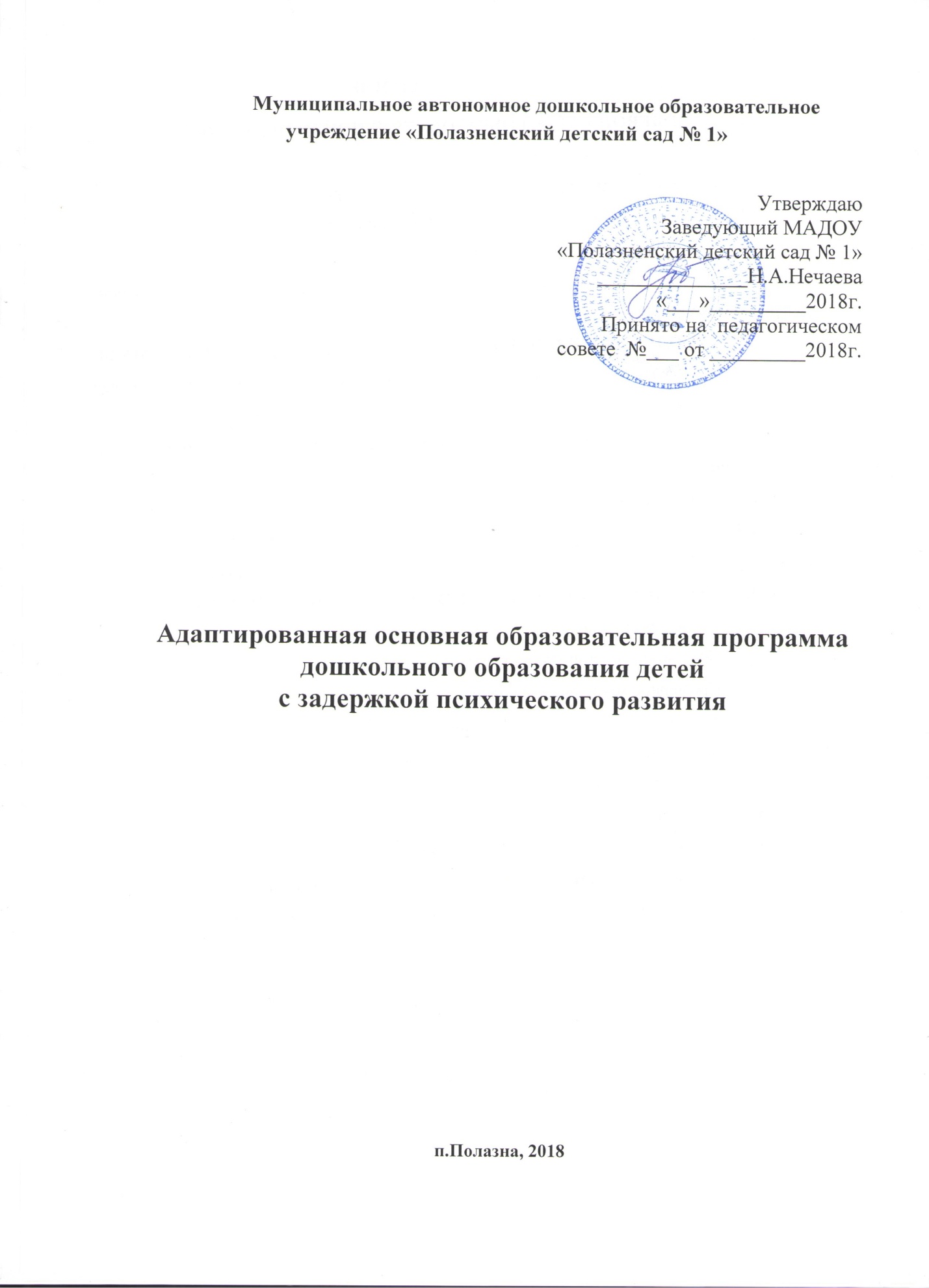              Муниципальное автономное дошкольное образовательное учреждение «Полазненский детский сад № 1» Утверждаю Заведующий МАДОУ «Полазненский детский сад № 1»______________Н.А.Нечаева«___»_________2018г.Принято на  педагогическом совете  №___ от _________2018г.Адаптированная основная образовательная программа дошкольного образования детей с задержкой психического развития п.Полазна, 2018ОГЛАВЛЕНИЕЦЕЛЕВОЙ РАЗДЕЛ ОБРАЗОВАТЕЛЬНОЙ ПРОГРАММЫПояснительная записка:Цели и задачи реализации адаптированной программы;1.1.2.  Характеристика детей с задержкой психического развития;            1.1.3.  Принципы и подходы к формированию программы;Целевые ориентиры как результат возможных достижений освоения воспитанниками программы                          2.         СОДЕРЖАТЕЛЬНЫЙ РАЗДЕЛ АДАПТИРОВАННОЙ  ПРОГРАММЫ      2.1.      Структура программы и основные направления корреционно - развивающей работы в группах комбинированной направленности для детей с ЗПР2.2.      Система коррекционно-развивающей работы в группах комбинированной направленности для детей с ЗПР2.3.      Предметно – развивающая пространственная среда 2.4.      Взаимодействие с специалистами,  родителями воспитанников2.5.      Планируемые результаты освоения программы. Целевые ориентиры 3.         ОРГАНИЗАЦИЯ КОРРЕКЦИОННО – РАЗВИВАЮЩЕЙ РАБОТЫ 3.1.     Старшая группа 3.2.   Особенности организации предметно – развивающей среды 3.3.   Примерное тематическое планирование 3.4.   Задачи и содержание коррекционно – развивающей работы 3.5.   Диагностика развития ребенка  пяти-шести лет с ЗПР 3.6.      Подготовительная группа 3.7.   Особенности организации предметно – развивающей среды3.8.   Примерное тематическое планирование 3.9.   Задачи и содержание коррекционно – развивающей работы 3.10.      Планируемые результаты освоения программы. Целевые ориентирыI. ЦЕЛЕВОЙ РАЗДЕЛ АДАПТИРОВАННОЙ ПРОГРАММЫ1.1. ПОЯСНИТЕЛЬНАЯ ЗАПИСКА1.1.1. Цели и задачи реализации основной общеобразовательной программыАдаптированная  образовательная программа дошкольного образования детей с задержкой психического развития  МАДОУ «Полазненский детский сад № 1»  разработана в соответствии с:- «Федеральным законом об образовании в Российской Федерации» (29 декабря 2012 года N 273- ФЗ);- «Санитарно-эпидемиологическими требованиями к устройству, содержанию и организации режима работы дошкольных образовательных учреждений» (СанПиН 2.4.1.3096-13);- «Федеральным государственным образовательным стандартом дошкольного образования»;-  Конвенцией ООН о правах ребенка;-  Всемирной декларацией об обеспечивании выживания, защиты и развития детей;            - Порядок организации и осуществления образовательной деятельности по основным общеобразовательным программам - образовательным программам дошкольного образования (Утвержден приказом Министерства образования и науки Российской Федерации от 30 августа 2013 г. N 1014);- Приказ Министерства образования и науки Российской Федерации (Минобрнауки России) от 30 января 2013 г. № 57 «О разработке федерального государственного образовательного стандарта дошкольного образования»Программа по подготовке к школе детей с задержкой психического развития: Старший дошкольный возраст. С.Г.Шевченко и др.; Москва, Школьная пресса, 2004год.Целью данной Программы является построение системы коррекционно-развивающей работы  для детей с задержкой психического развития  в возрасте с 5 до 7 лет, предусматривающей полную интеграцию действий всех специалистов дошкольного образовательного учреждения и родителей дошкольников. Планирование работы во всех пяти образовательных областях учитывает особенности задержки психического развития. Комплексность педагогического воздействия направлена на выравнивание речевого и психофизического развития детей и обеспечение их всестороннего гармоничного развития.Программа построена на принципе гуманно-личностного отношения к ребенку и позволяет обеспечить развивающее обучение дошкольников, формирование базовых основ культуры личности детей, всестороннее развитие интеллектуально-волевых качеств, дает возможность сформировать у детей все психические процессы.Одной из основных задач программы является овладение детьми самостоятельной, связной, грамматически правильной речью и коммуникативными навыками, фонетической системой русского языка, элементами грамоты, что формирует психологическую готовность к обучению в школе и обеспечивает преемственность со следующей ступенью системы общего образования.Программой предусмотрена необходимость охраны и укрепления физического и психического здоровья детей, обеспечения эмоционального благополучия каждого ребенка. Так она позволяет формировать оптимистическое отношение детей к окружающему, что дает возможность ребенку жить и развиваться, обеспечивает позитивное эмоционально-личностное и социально-коммуникативное развитие.Основой программы является .создание оптимальных условий для амплификации развития эмоционально-волевой, познавательной, двигательной сферы, развития позитивных качеств личности каждого ребенка         с задержкой психического развития.Программа коррекционно-педагогического воздействия в группах для детей с ЗПР направлена на преодоление и предупреждение нарушений развития, а также на формирование определённого круга знаний и умений, необходимых для успешных подготовки детей к обучению в массовой школе и рассчитана на пребывание ребенка в ДОУ в течение старшего дошкольного возраста. В дошкольные группы для детей с ЗПР принимаются дети, испытывающие трудности в усвоении дошкольной программы. Это обусловливает несвоевременное формирование школьно-значимых функций, элементов учебной деятельности и препятствует достижению определенного уровня готовности к школьному обучению.  1.1.2. Характеристика детей с задержкой психического развития.Задержка психического развития в дошкольном возрастеВнимание этих детей характеризуется неустойчивостью, отмечаются периодические его колебания, неравномерная работоспособность. Трудно собрать, сконцентрировать внимание детей, удержать на протяжении той или иной деятельности. Очевидна недостаточная целенаправленность деятельности, дети действуют импульсивно, часто отвлекаются. Могут наблюдаться и проявления инертности. В этом случае ребенок с трудом переключается с одного задания другое. В старшем дошкольном возрасте оказывается недостаточно развитой способность к произвольной регуляции поведения, что затрудняет выполнение заданий учебного типа.                                                                                                          Установлено, что многие из детей испытывают трудности и в процессе восприятия (зрительного, слухового, тактильного). Снижена скорость выполнения перцептивных операций. Ориентировочно-исследовательская деятельность в целом имеет более низкий по сравнению с нормой уровень развития: дети не умеют обследовать предмет, не проявляют выраженной ориентировочной активности, длительное время прибегают к практическим способам ориентирования в свойствах предметов.                    В отличие от умственно отсталых детей дошкольники с задержкой психического развития не испытывают трудностей в практическом различении свойств предметов, однако их сенсорный опыт долго не закрепляется и не обобщается в слове. Поэтому ребенок может правильно выполнить инструкцию, содержащую словесное обозначение признака («дай красный карандаш»), но самостоятельно назвать цвет показанного карандаша затрудняется.Особые трудности дети испытывают при овладении представлениями о величине, не выделяют и не обозначают отдельные параметры величины (длина ширина, высота, толщина). Затруднен процесс анализирующего восприятия: дети не умеют выделить основные структурные элементы предмета, их пространственное соотношение, мелкие детали.                                                                                                           Можно говорить о замедленном темпе формирования целостного образа предмета, что находит отражение в проблемах, связанных с изобразительной деятельностью.Со стороны слухового восприятия нет грубых расстройств. Дети могут испытывать некоторые затруднения при ориентировке в неречевых звучаниях, но главным образом страдают фонематические процессы.Названные выше недостатки ориентировочно-исследовательской деятельности касаются и тактильно-двигательного восприятия, которое обогащает чувственный опыт ребенка и позволяет ему получить сведения о таких свойствах предметов, как температура, фактура материала, некоторые свойства поверхности, форма, величина. Затруднен процесс узнавания предметов на ощупь.У детей с задержкой психического развития замедлен процесс формирования межанализаторных связей, которые лежат в основе сложных видов деятельности. Отмечаются недостатки зрительно-моторной, слухо-зрительно-моторной координации. В дальнейшем эти недостатки препятствуют овладению чтением, письмом.Недостаточность межсенсорного взаимодействия проявляется в несформированность чувства ритма, трудностях в ритмировании пространственных ориентировок.Память детей с задержкой психического развития также отличается качественным своеобразием, при этом выраженность дефекта зависит от генеза задержки психического развития. В первую очередь у детей ограничен объем памяти и снижена прочность запоминания. Характерны неточность воспроизведения и быстрая потеря информации. В наибольшей степени страдает вербальная память. При правильном подходе к обучению дети способны к усвоению некоторых мнемотехнических приемов, овладению логическими способами запоминания.Значительное своеобразие отмечается в развитии их мыслительной деятельности. Отставание отмечается уже на уровне наглядных форм мышления, возникают трудности в формировании сферы образов-представлений. Исследователи подчеркивают сложность создания целого из частей и выделения частей из целого, трудности в пространственном оперировании образами.Отмечается репродуктивный характер деятельности детей с задержкой психического развития, снижение способности к творческому созданию новых образов. Замедлен процесс формирования мыслительных операций. К старшему дошкольному возрасту у детей с задержкой психического развития не формируется соответствующий возрастным возможностям уровень словесно-логического мышления: дети не выделяют существенных признаков при обобщении, обобщают либо по ситуативным, либо по функциональным признакам. Например, отвечая на вопрос: «Как назвать одним словом диван, шкаф, кровать, стул?» — ребенок может ответить: «Это у нас дома есть», «Это все в комнате стоит», «Это все нужное человеку».Затрудняются сравнивать предметы, сравнивая по случайным признакам, с трудом выделяют признаки различия. Например, отвечая на вопрос: «Чем не похожи люди и животные?» — ребенок произносит: «У людей есть тапочки, а у зверей — нет».                                                                                                       Однако в отличие от умственно отсталых детей дошкольники с задержкой психического развития после получения помощи выполняют предложенные задания на более высоком, близком к норме уровне.
           Особого внимания заслуживает рассмотрение особенностей речевого развития детей с задержкой психического развития.В детский сад в группы для детей с ЗПР преимущественно попадают дети с задержкой церебрально-органического генеза. В структуре отклоняющегося развития отмечаются как признаки органического нарушения центральной нервной системы, так и признаки ее функциональной незрелости. Состояние детей часто осложнено энцефалопатическими и невротическими расстройствами, такими как гидроцефально-гипертензионный синдром, синдром моторной возбудимости, нарушение активного внимания, эмоциональные расстройства и др. В этих условиях учитель-дефектолог,   педагог – психолог  должны строить свою работу с учетом структуры отклоняющегося развития, уровня актуального развития и состояния здоровья каждого воспитанника.1.1.3.  Принципы и подходы к формированию программы.Главная идея заключается в реализации общеобразовательных задач дошкольного образования с привлечением синхронного выравнивания речевого и психического развития детей с ЗПР, то есть одним из основных принципов Программы является принцип природосообразности. Программа учитывает общность развития нормально развивающихся детей и детей с   задержкой психического развития  основывается на онтогенетическом принципе, учитывая закономерности развития детской речи в норме.Кроме того, Программа имеет в своей основе следующие принципы:- принцип индивидуализации, учета возможностей, особенностей развития и потребностей каждого ребенка;- принцип признания каждого ребенка полноправным участником образовательного процесса;- принцип поддержки детской инициативы и формирования познавательных интересов каждого ребенка;- принципы интеграции усилий специалистов;- принцип конкретности и доступности учебного материала, соответствия требований, методов, приемов и условия образования индивидуальным и возрастным особенностям детей;- принцип систематичности и взаимосвязи учебного материала;- принцип постепенности подачи учебного материала;- принцип концентрического наращивания информации в каждой из последующих возрастных групп во всех пяти образовательных областях.               Основной формой работы во всех пяти образовательных областях Программы является игровая деятельность — основная форма деятельности дошкольников. Все коррекционно-развивающие индивидуальные, подгрупповые, групповые, интегрированные занятия в соответствии с Программой носят игровой характер, насыщены разнообразными играми и развивающими игровыми упражнениями и ни в коей мере не дублируют школьных форм обучения. Коррекционно-развивающее занятие в соответствии с Программой не тождественно школьному уроку и не является его аналогом. Выполнение коррекционных, развивающих и воспитательных задач, поставленных Программой, обеспечивается благодаря комплексному подходу и интеграции усилий специалистов педагогического коллектива и семей воспитанников.Реализация принципа интеграции способствует более высоким темпам общего и речевого развития детей, более полному раскрытию творческого потенциала каждого ребенка, возможностей и способностей, заложенных в детях природой, и предусматривает совместную работу учителя-логопеда, педагога – психолога, воспитателей и родителей дошкольников. Работой по образовательной области «Речевое развитие» руководит учитель-логопед, а другие специалисты подключаются к работе и планируют образовательную деятельность в соответствии с рекомендациями учителя-логопеда.В работе по образовательной области «Познавательное развитие» участвуют воспитатели, педагог-психолог, учитель-логопед. При этом педагог-психолог руководит работой по сенсорному развитию, развитию высших психических функций, становлению сознания, развитию воображения и творческой активности, совершенствованию эмоционально-волевой сферы, а воспитатели работают над развитием любознательности и познавательной мотивации, формированием познавательных действий, первичных представлений о себе, других людях, объектах окружающего мира, о свойствах и отношениях объектов окружающего мира, о планете Земля как общем доме людей, об особенностях ее природы, многообразии стран и народов мира. Учитель-логопед подключается к этой деятельности и помогает воспитателям выбрать адекватные методы и приемы работы с учетом индивидуальных особенностей и возможностей каждого ребенка с ЗПР и этапа коррекционной работы.Основными специалистами в области «Социально-коммуникативное развитие» выступают воспитатели,   и учитель-логопед при условии, что остальные специалисты и родители дошкольников подключаются к их работе.В образовательной области «Художественно-эстетическое развитие» принимают участие воспитатели, музыкальный руководитель и учитель-логопед, который рекомендует логоритмические упражнения.Работу в образовательных области «Физическое развитие» осуществляют воспитатели при обязательном подключении всех остальных педагогов и родителей дошкольников.Таким образом, целостность Программы обеспечивается установлением связей между образовательными областями, интеграцией усилий специалистов и родителей дошкольников.В группах комбинированной направленности  коррекционное направление работы является приоритетным, так как целью его является выравнивание речевого и психофизического развития детей. Все педагоги следят за речью детей и закрепляют речевые навыки, сформированные учителем-логопедом. Кроме того,  родители дошкольников под руководством учителя-логопеда, учителя – дефектолога,  педагога - психолога занимаются коррекционно-развивающей работой, участвуют в исправлении речевого нарушения, коррекции психических процессов и эмоционально – волевой сферы.Воспитатели, музыкальный руководитель, инструктор по физическому воспитанию занимаются физическим, социально-коммуникативным, познавательным, речевым, художественно-эстетическим развитием детей.Основой перспективного и календарного планирования коррекционно-развивающей работы в соответствии с программой является комплексно-тематический подход, обеспечивающий концентрированное изучение материала: ежедневное многократное повторение, что позволяет организовать успешное накопление и актуализацию словаря дошкольниками с  задержкой психического развития, согласуется с задачами всестороннего развития детей, отражает преемственность в организации коррекционно-развивающей работы во всех возрастных группах, обеспечивает интеграцию усилий всех специалистов, которые работают на протяжении недели или двух недель в рамках общей лексической темы.Лексический материал отбирается с учетом этапа коррекционного обучения, индивидуальных, речевых и психических возможностей детей, при этом принимаются во внимание зоны ближайшего развития каждого ребенка, что обеспечивает развитие его мыслительной деятельности и умственной активности. Описание ежедневной организации жизни и деятельности детей в группах с ЗПР.Организация жизни и деятельности детей заложена в «Режиме дня», в группах для детей с ЗПР он имеет свои особенности. Утренний отрезок времени (с 7-ми до 9-ти) включает традиционные для дошкольного образовательного учреждения режимные моменты, которые организует воспитатель. При этом он стремится в каждый момент общения с детьми реализовать определенные задачи коррекционного воспитания и обучения. В этот же период, когда детей еще мало, целесообразно проводить индивидуальные занятия с детьми по рекомендациям специалистов. В 9.00 начинаются занятия по учебному плану детского сада. Практика показывает, что наиболее эффективной формой организации детей с ЗПР на занятиях – является подгрупповая или индивидуальная  форма. Подгруппы формируются с учетом уровня психического развития и сформированности запаса знаний и представлений. Учитель-логопед и воспитатель работают с подгруппами параллельно. После первого занятия и десятиминутного перерыва подгруппы меняются. Кабинет специалиста находится рядом с тем местом, где проводит занятие воспитатель, кабинет учителя-дефектолога занимает часть помещения для сна детей, а воспитатель проводит занятие в игровой комнате. Это позволяет ребенку действительно отдохнуть, а не тратить время на переходы из одного помещения в другое.Детей, слабо усваивающих программу, отличающихся особенностями поведения, т. е. «не вписывающихся» в общегрупповые занятия, можно временно не включать в подгруппы и на начальных этапах обучения работать с ними индивидуально. После подгрупповых занятий учитель-логопед проводит индивидуальные коррекционные занятия по индивидуальному плану (10-15 минут с каждым ребенком). При этом придерживается гибкого графика, чтобы максимально сократить пропуски других занятий и не лишать ребенка возможности поиграть с детьми.Третье занятие в утреннее время всегда носит динамический характер – это или музыка, или физкультура.В оставшееся время до прогулки может быть заполнено организованной воспитателем игрой или предоставлено детям для занятий по интересам, именно способность детей самостоятельно найти себе интересные и полезные занятия характеризует эффективность проведенной коррекционно-воспитательной  работы в группе. Чтобы ребенок мог воспользоваться предоставленными ему играми и игрушками, он должен быть обучен играть с ними, уметь взаимодействовать с товарищами, руководствоваться правилами и подчиняться им. Наблюдение за свободной деятельностью детей является важным показателем в оценке эффективности работы специалистов группы, особенно воспитателя.На прогулке реализуют как оздоровительные задачи, так и специальные коррекционно-образовательные. Оздоровительные задачи решаются за счет специально подобранных упражнений и игр, а также правильно подобранной одежде. Коррекционно-образовательные – главным образом за счет целенаправленно организованного наблюдения за явлениями природы, животными и птицами, растениями. После прогулки дети готовятся к обеду, обедают, а затем организуется дневной сон. Этот период времени целесообразно использовать для реализации задач социально-нравственного развития и выработки правильных социальных и гигиенических навыков, а также для обучения ребенка с отставанием в развитии действовать по заданному алгоритму. Сначала детей учат по инструкции воспитателя синхронно раздеваться, проговаривая последовательность действий, затем действовать самостоятельно, сохраняя алгоритм. На этом этапе, когда действия детей еще не автоматизированы, можно применить зрительные опоры (условные картинки расположенные последовательно в ряд). Постепенно, когда последовательность действий детьми усвоена, опоры убираются и дети действуют самостоятельно. Такая технология применяется для всех режимных моментов (умывание, сервировка стола, раздевание перед сном и т. д.). В обучении детей принимают участие все взрослые, работающие в группе (помощник воспитателя, учитель-логопед). Это дает возможность взрослым работать с малой подгруппой (3 – 4 ребенка), что позволяет индивидуально подходить к каждому из них. Одновременно детей учат помогать друг другу, быть заботливым и терпеливым. Дневной сон имеет большое значение для детей с ЗПР, так как позволяет им восстановить силы. После занятий и прогулки дети часть детей истощается и поэтому процедура укладывания детей спать также должна быть хорошо продумана и ожидаема для детей. Подъем детей также имеет специфические особенности. Пробуждение детей проходит не одновременно и педагогам следует обеспечить плавный постепенный выход детей из сна. После того как большинство детей проснулись - проводится «гимнастика пробуждения». Это специально сконструированный комплекс упражнений, позволяющий постепенно разогреть мышцы и поднять настроение. Далее распорядок дня строится согласно режиму дня: игры, полдник, занятие (если оно предусмотрено сеткой занятия), «коррекционный час», вечерняя прогулка, игры.Воспитатель проводит индивидуальные или мало подгрупповые занятия с детьми по заданию учителя-дефектолога  и логопеда. Целью этих занятий является работа над развитием познавательной деятельности, речи, а также закрепление навыков и умений, связанных с усвоением учебной и коррекционной программы. Чтобы обеспечить оптимальную эффективность «коррекционного часа», воспитатель организует параллельную работу детей: для одних детей подбираются знакомые дидактические игры, другим детям – подбираются графические задания и упражнения, а один или малая подгруппа детей занимаются непосредственно с воспитателем. Индивидуально воспитатель занимается 10 – 15 минут, затем дети меняются местами. Необходимым условием для самостоятельной деятельности детей является подбор игр, заданий и упражнений, которые уже знакомы детям  и хорошо освоены ими по способу действия и, которые носят закрепляющий характер.Психолог акцентирует внимание на коррекции эмоциональной сферы и поведения детей, на развитии потребности в общении. В другом случае в индивидуальную работу включаются и занятия по коррекции познавательной сферы в соответствии с результатами диагностики.II. СОДЕРЖАТЕЛЬНЫЙ РАЗДЕЛ АДАПТИРОВАННОЙ  ПРОГРАММЫ2.1. Структура программы и основные направления корреционно-развивающей работы  для детей с ЗПР.Область «Речевое развитие» выдвинута в Программе на первый план, так как овладение родным языком является одним из основных элементов формирования личности.Такие образовательные области, как «Познавательное развитие», «Социально-коммуникативное развитие», «Художественно-эстетическое развитие»», «Физическое развитие» тесно связаны с образовательной областью «Речевое развитие» и позволяют решать задачи умственного, творческого, эстетического, физического и нравственного развития, и, следовательно, решают задачу всестороннего гармоничного развития личности каждого ребенка.Основные направления коррекционно-развивающей работы:I. Образовательная область «Речевое развитие»:- Развитие словаря;- Формирование и совершенствование грамматического строя речи;- Развитие фонетико-фонематической системы языка и навыков языкового анализа (развитие просодической стороны речи, коррекция произносительной стороны речи; работа над слоговой структурой и звуконаполняемостью слов; совершенствование фонематического восприятия, развитие навыков звукового и слогового анализа и синтеза);- Развитие связной речи;- Формирование коммуникативных навыков;- Обучение элементам грамоты.II. Образовательная область «Познавательное развитие»:- Развитие познавательно-исследовательской деятельности; - Развитие психических функций;- Формирование целостной картины мира; - Развитие математических представлений.III. Образовательная область «Художественно-эстетическое развитие»:- Приобщение к искусству;- Изобразительная деятельность; - Конструктивно-модельная деятельность; - Музыкально-художественная деятельность.IV. Образовательная область «Социально-коммуникативное развитие»:- Формирование общепринятых форм поведения;- Формирование гендерных и гражданских чувств;- Развитие игровой и театрализованной деятельности. V. Образовательная область «Физическое развитие»:- Формирование начальных представлений о здоровом образе жизни; - Физическая культура.  2.2. Система коррекционно-развивающей работы в группах комбинированной направленности для детей с задержкой психического развития.Организация образовательной деятельностиУчебный год начинается первого сентября, длится девять месяцев (до первого июня) и условно делится на три периода:I период — сентябрь, октябрь, ноябрь;II период — декабрь, январь, февраль;III период — март, апрель, май.Как правило, первая половина сентября отводится всеми специалистами для углубленной диагностики развития детей, сбора анамнеза, индивидуальной работы с детьми, совместной деятельности с детьми в режимные моменты, составления и обсуждения со всеми специалистами плана работы на первый период работы.Со второй половины октября начинается организованная образовательная деятельность с детьми во всех возрастных группах в соответствии с утвержденным планом работы. В середине учебного года, с 01.01 по 10.01, устраиваются зимние каникулы, а в первую неделю мая — весенние каникулы. Если на этот период выпадают рабочие дни, то в эти дни всеми специалистами проводится только индивидуальная работа с детьми; кроме того, все специалисты принимают участие в совместной деятельности с детьми, организуют игровую деятельность дошкольников, обязательно проводятся музыкальные, физкультурные занятия.В условиях детского сада на первый план выступают задачи комплексного, всестороннего качественного анализа особенностей познавательно-речевой деятельности, эмоционально-волевой сферы, личностного развития, а также исследования сферы знаний, умений, навыков, представлений об окружающем мире, имеющихся у ребёнка. Диагностика выступает как необходимый структурный компонент коррекционно-педагогического процесса и как средство оптимизации этого процесса. Углубленное всестороннее обследование позволяет построить адекватные индивидуальные и групповые коррекционно-образовательные программы и определить эффективность коррекционно-развивающего воздействия.Основными задачами обследования детей являются:изучение качественных особенностей психического развития ребёнка;выявление «уровня обученности», то есть степени овладения знаниями, умениями и навыками в соответствии с возрастными возможностями;определение характера динамики развития и обучаемости;дифференциация сходных состояний на основе длительного психолого-педагогического наблюдения и изучения динамики развития познавательной деятельности и эмоционально-волевой сферы.В период подготовки ребенка к школьному обучению перед специалистами встает еще одна важная задача обследования — определение параметров школьной зрелости и выбор наиболее эффективной формы школьного обучения. Психолого-диагностическая работа в детском саду строится на основе психолого-диагностических принципов, признанных отечественной специальной психологией и коррекционной педагогикой раскрываемых в трудах Л.С. Выготского, А.Р. Лурии, В.И. Лубовского,ШБ. Эльконина и др. Первичное обследование ребенка, поступившего в коррекционную группу, проводят специалисты группы детского сада и определяют основные направления работы с ребенком.В структуре психолого-педагогического изучения ребенка можно выделить несколько направлений.Одно из них предполагает уточнение структуры и степени выраженности нарушений у каждого ребенка, выявление психологических особенностей воспитанников. Это направление диагностики позволяет определить задачи и содержание коррекционно-развивающей работы в течение года. Результаты соотносятся с качественными характеристиками психического и личностного развития «возрастной нормы», что помогает выявить характер и степень отставания ребёнка по основным линиям развития, а также определить соотношение нарушенных и задержанных в своем развитии функций, установить характер их взаимовлияния (для детей с ЗПР).Следующее направление ориентировано на изучение сферы знаний и представлений об окружающем мире, а также умений и навыков, необходимых для дальнейшего усвоения образовательной программы в условиях специального детского сада.Важным аспектом исследования является выявление качественных особенностей познавательной деятельности (мотивации, волевых усилий и произвольной регуляции, программирования).Данные, полученные в результате комплексного изучения ребенка, позволяют подобрать для каждого воспитанника эффективные методы и приемы педагогического воздействия, определить задачи и содержание воспитательно-образовательной работы.В течение учебного года специалисты и воспитатели проводят обследование в три этапа.Первый этап (сентябрь). Цель обследования на начальном этапе — выявить особенности психического развития каждого воспитанника, определить исходный уровень обученности, то есть овладения знаниями, умениями, навыками в объеме образовательной программы.Помимо этого собираются анамнестические сведения о развитии ребенка, изучаются микросоциальные условия жизни и воспитания в семье. Результаты обобщаются и заносятся в «Индивидуальную карту развития». С их учетом формируются подгруппы детей для проведения занятий дефектологом и воспитателем, выстраиваются «уровневые» программы коррекционного обучения.На основе данных медицинского обследования выявляются особенности нервно-психического и соматического здоровья, возможных функциональных нарушений со стороны ЦНС, моторного развития и физического состояния.Второй этап (первые две недели января). Основной целью обследования на втором этапе является выявление особенностей динамики развития каждого ребенка в специально организованных условиях. Тревожным симптомом является отсутствие положительной динамики. В таких случаях дети вторично направляются на ПМПК с целью уточнения диагноза. На данном этапе дополняются сведения, полученные ранее. Динамическое диагностическое исследование позволяет оценить правильность выбранных путей, методов, содержания коррекционной работы с каждым ребенком и группой в целом. В программу вносятся коррективы, определяются цели и задачи коррекционно-педагогической работы в следующем полугодии.Третий этап (неделя в мае). Цель — определить характер динамики, оценить результативность работы, а также составить прогноз относительно дальнейшего развития и обозначить дальнейший образовательный маршрут для каждого воспитанника. На основе результатов обследования осуществляется перевод ребенка в следующую возрастную группу или выпуск в школу.Возможны следующие варианты:При выраженной положительной динамике, когда результаты обследования близки к «условной норме», возможен перевод ребенка в детский сад общего вида. Такой вариант возможен при педагогической запущенности, когда в процессе интенсивной педагогической работы удается в значительной мере преодолеть недостатки и пробелы в знаниях ребенка.При хорошей положительной динамике ребенок переводится в группу следующего года обучения.При положительной, но слабовыраженной динамике и частых пропусках занятий по состоянию здоровья возможно повторное прохождение программы, ребенок остается на повторный год обучения.Если обследование показывает, что задержка психического развития носит вторичный характер (например, при алалии) ребенку рекомендуют иное, соответствующее структуре дефекта, коррекционное дошкольное образовательное учреждение. В этом случае составляется аргументированная психолого-педагогическая характеристика, и ребенок направляется на ПМПК.Общие направления и задачи:Глубокое, всестороннее изучение каждого ребёнка (выявление индивидуальных особенностей, уровня развития познавательной деятельности и эмоционально-волевой сферы, потенциальных возможностей развития, запаса знаний и представлений об окружающем мире, умений и навыков в различных видах деятельности).Конструирование и реализацию индивидуальных и групповых коррекционных программ.Изучение динамики развития детей в условиях коррекционного обучения, уточнение их образовательных маршрутов в условиях дошкольного учреждения. Анализ эффективности педагогической деятельности учреждения.Гибкое управление педагогическим процессом в целом.Возникает сложная функциональная система, в которой органично переплетаются задачи диагностики и коррекции недостатков в развитии детей. Это требует разработки особых психолого-педагогических технологий триединого комплекса: диагностической, коррекционно-развивающей и аналитической работы на трех уровнях:индивидуального сопровождения ребенка (индивидуальная диагностика и коррекция),группового сопровождения,функционирования учреждения в целом. Проектирование психолого-педагогического сопровождения тесно связано с анализом и оценкой результатов педагогической деятельности, так как это позволяет находить наиболее эффективные методы преодоления недостатков развития детей, создавать оптимальную развивающую среду, соответствующую особенностям детей с ЗПР, осуществлять профилактику и устранение возможных неблагоприятных воздействий, которые в ряде случаев могут возникнуть в процессе реализации педагогических задач.Пребывание ребенка в специальном дошкольном образовательном учреждении имеет коррекционно-развивающую направленность, а педагогическая деятельность специалистов и воспитателей строиться на диагностической основе. Диагностический блок занимает особое место в педагогическом процессе и играет роль индикатора результативности оздоровительного, коррекционно-развивающего и образовательно-воспитательного воздействия.            2.3. Предметно-пространственная развивающая средаВ соответствии с современной концепцией коррекционно-развивающего обучения (С.Г. Шевченко, 1999), в структуру коррекционно-педагогического процесса в специальном детском саду включаются следующие блоки:диагностико-консультативный,физкультурно-оздоровительный,воспитательно-образовательный,коррекционно-развивающий,социально-педагогический.Каждый из перечисленных блоков имеет свои цели, задачи и содержание, которые реализуются с опорой на основные линии развития ребенка-дошкольника. Основными линиями развития принято считать: физическое, социально-коммуникативное, художественно - эстетическое, познавательное и речевое развитие.При проектировании коррекционно-воспитательного процесса педагогический коллектив должен действовать в нескольких направлениях.Во-первых, требуется обеспечить необходимые условия:— создать специальную развивающую среду, подобрать оборудование и игрушки (они должны отвечать требованиям безопасности и эстетики, иметь коррекционно-развивающую направленность);— привлечь (а при необходимости обучить) к работе в коррекци-онном детском саду педагогов, компетентных в вопросах воспитания и обучения детей с ЗПР;— подобрать методические материалы для обследования детей и реализации основных направлений педагогической работы согласно «Образовательной программе» специального детского сада. Сюда входят программы, перспективные планы, учебно-методические пособия, нормативные документы, рабочая и отчетная документация и др.Организация образовательного пространства и разнообразие материалов, оборудования и инвентаря в кабинете учителя-логопеда, педагога - психолога и групповом помещении в соответствии с Программой должны обеспечивать:— игровую, познавательную, исследовательскую и творческую активность детей, экспериментирование с доступными детям материалами (в том числе с песком и водой);— двигательную активность, в том числе развитие крупной, мелкой, мимической, артикуляционной моторики, участие в подвижных играх и соревнованиях;— эмоциональное благополучие детей во взаимодействии с предметно-пространственным окружением;— возможность самовыражения детей.Правильно организованная предметно-пространственная развивающая среда создает возможности для успешного устранения речевого дефекта, преодоления отставания в речевом развитии, позволяет ребенку проявлять свои способности не только в организованной образовательной, но и в свободной деятельности, стимулирует развитие творческих способностей, самостоятельности, инициативности, помогает утвердиться в чувстве уверенности в себе, а значит, способствует всестороннему гармоничному развитию личности. Предметно-развивающее пространство следует организовать таким образом, чтобы каждый ребенок имел возможность упражняться в умении наблюдать, запоминать, сравнивать, добиваться поставленной цели под наблюдением взрослого и под его недирективным руководством.Развивающая предметно-пространственная среда позволяет предусмотреть сбалансированное чередование специально организованной образовательной и нерегламентированной деятельности детей, время для которой предусмотрено в режимах каждой из возрастных групп и в утренний, и в вечерний отрезки времени.Обстановка, созданная в групповом помещении и в  кабинетах  специалистов, должна уравновешивать эмоциональный фон каждого ребенка, способствовать его эмоциональному благополучию. Эмоциональная насыщенность — одна из важных составляющих развивающей среды. Следует учитывать то, что ребенок скорее и легче запоминает яркое, интересное, необычное. Разнообразие и богатство впечатлений способствует эмоциональному и интеллектуальному развитию.       2.4. Взаимодействие в разработке и реализации коррекционных мероприятий воспитателей, специалистов образовательного учреждения Остановимся на содержании диагностической работы и функциональных обязанностях специалистов, принимающих участие в обследовании ребенка. Как уже отмечалось, оно должно быть комплексным, что предполагает участие врачей, психолога, педагогов.Диагностическая работа начинается со сбора анамнестических данных, сведений о развитии ребенка до поступления его в специальный детский сад.Изучение медицинской документации является важным методом диагностики, так как владение этой информацией имеет значение для понимания причин и характера ЗПР, определения стратегии и тактики психолого-педагогического воздействия, определения прогноза относительно дальнейшего развития ребенка. В психолого-педагогическом исследовании участвуют все специалисты, включенные в процесс коррекционно-развивающего обучения.Одним из ведущих направлений в педагогической деятельности учителя-дефектолога в специальном детском саду для детей с ЗПР является преодоление недостатков познавательной деятельности воспитанников. Учитель-логопед совместно с психологом  исследует познавательную деятельность: внимание, память, восприятие, мышление, воображение, речь. Важно выявить уровень сформированное компонентов деятельности: мотивации, программирования, регуляции. Учителя-логопеда и воспитатели определяют уровень «обученности» каждого ребенка, то есть сформированное знаний, умений и навыков..Задачи обследования речи решает учитель-логопед. Учитель-логопед исследует все компоненты речевого развития, при этом основное внимание он уделяет выявлению уровня овладения языковыми средствами, исследует состояние связной речи, так как при построении связных высказываний можно выявить специфические особенности и недостатки речемыслительной деятельности детей.В условиях специального детского сада для детей с ЗПР психолог исследует особенности протекания психических процессов, изучает эмоционально-волевую и личностную сферу воспитанниковЭффективность коррекционно-развивающей работы в группах комбинированной направленности во многом зависит от преемственности в работе  специалистов и воспитателей.Вопросам взаимосвязи детского сада с семьей в последнее время уделяется все большее внимание, так как личность ребенка формируется, прежде всего, в семье и семейных отношениях. В дошкольных учреждениях создаются условия, имитирующие домашние, к образовательно-воспитательному процессу привлекаются родители, которые участвуют в организованной образовательной деятельности, интегрированных занятиях, спортивных праздниках, викторинах, вечерах досуга, театрализованных представлениях, экскурсиях. Педагоги работают над созданием единого сообщества, объединяющего взрослых и детей. В группах комбинированной направленности учитель – дефектолог и другие  специалисты пытаются привлечь родителей к коррекционно-развивающей работе через систему методических рекомендаций. Эти рекомендации родители получают в устной форме, в специальных тетрадях. Рекомендации родителям по организации домашней работы с детьми необходимы для того, чтобы как можно скорее ликвидировать отставание детей — как в речевом, так и в общем развитии. Методические рекомендации, данные в тетрадях, подскажут родителям, во что и как следует играть с ребенком дома. Они предоставят дошкольнику возможность занять активную позицию, вступить в диалог с окружающим миром, найти ответы на многие вопросы с помощью взрослого. Так, родители смогут предложить ребенку поиграть в различные подвижные игры, проведут пальчиковую гимнастику, прочитают и стихи, помогут научиться лепить и рисовать, составлять рассказы и отгадывать загадки ,развивать психические процессы. Выполняя с ребенком предложенные задания, наблюдая, рассматривая, играя, взрослые разовьют его речь, зрительное и слуховое внимание, память и мышление, что станет залогом успешного обучения ребенка в школе. 2.5. Планируемые результаты освоения программы. Целевые ориентирыКак уже отмечалось, главной идеей Программы является реализация общеобразовательных задач дошкольного образования с привлечением синхронного выравнивания речевого и психического развития детей с ОНР. Результаты освоения Программы представлены в виде целевых ориентиров. В соответствие с ФГОС ДО целевые ориентиры дошкольного образования определяются независимо от характера программы, форм ее реализации, особенностей развития детей. Целевые ориентиры не подлежат непосредственной оценке в виде педагогической или психологической диагностики и не могут сравниваться с реальными достижениями детей. Целевые ориентиры, представленные во ФГОС ДО, являются общими для всего образовательного пространства Российской Федерации. Целевые ориентиры данной Программы базируются на ФГОС ДО и задачах данной Программы. Целевые ориентиры даются для детей старшего дошкольного возраста (на этапе завершения дошкольного образования).К целевым ориентирам дошкольного образования (на этапе завершения дошкольного образования) в соответствии с данной Программой относятся следующие социально-нормативные характеристики возможных достижений ребенка.Ребенок хорошо владеет устной речью, может выражать свои мысли и желания, проявляет инициативу в общении, умеет задавать вопросы, делать умозаключения, знает и умеет пересказывать сказки, рассказывать стихи, составлять рассказы по серии сюжетных картинок или по сюжетной картинке; у него сформированы элементарные навыки звуко-слогового анализа, что обеспечивает формирование предпосылок грамотности.Ребенок любознателен, склонен наблюдать, экспериментировать; он обладает начальными знаниями о себе, о природном и социальном мире.Ребенок способен к принятию собственных решений с опорой на знания и умения в различных видах деятельности.Ребенок инициативен, самостоятелен в различных видах деятельности, способен выбрать себе занятия и партнеров по совместной деятельности.Ребенок активен, успешно взаимодействует со сверстниками и взрослыми; у ребенка сформировалось положительное отношение к самому себе, окружающим, к различным видам деятельности.Ребенок способен адекватно проявлять свои чувства, умеет радоваться успехам и сопереживать неудачам других, способен договариваться, старается разрешать конфликты.Ребенок обладает чувством собственного достоинства, верой в себя.Ребенок обладает развитым воображением, которое реализует в разных видах деятельности.Ребенок умеет подчиняться правилам и социальным нормам, способен к волевым усилиям.У ребенка развиты крупная и мелкая моторика, он подвижен и вынослив, владеет основными движениями, может контролировать свои движения, умеет управлять ими.Целевые ориентиры Программы выступают основаниями преемственности дошкольного и начального общего образования.     3.       ОРГАНИЗАЦИЯ КОРРЕКЦИОННО – РАЗВИВАЮЩЕЙ РАБОТЫ3.1. Первая младшая группа ( 2-3 года)Социально-коммуникативное развитие детей осуществляется в образовательной деятельности в ходе режимных моментов, в совместной деятельности и самостоятельной игровой деятельности детей, в семье.Примерный режим дняПриход детей в детский сад, свободная игра, самостоятельная деятельность ______________07.00-08.00Подготовка к завтраку____________________________________________________________08.00-08.30Игры, подготовка к занятиям ______________________________________________________08.30-09.00НОД (общая длительность включая перерывы) _______________________________________08.30-09.00Подготовка к прогулке, прогулка___________________________________________________09.00-11.20Возвращение с прогулки __________________________________________________________11.20-11.45Подготовка к обеду, обед _________________________________________________________ 11.45-12.20Подготовка ко сну, дневной сон ____________________________________________________12.20-15.00Постепенный подъем, самостоятельная деят. _________________________________________15.00-15.15Полдник _______________________________________________________________________ 15.15-15.25Самостоятельная деятельность ____________________________________________________  15.25-16.15Подготовка к прогулке, прогулка ___________________________________________________16.15-17.30Возвращение с прогулки, самостоятельная деятельность, уход домой ____________________17.30-19.00Логопедические и психологические занятия  проводятся в соответствие с расписанием.Занятия логопеда с подгруппами из 3-4 детей в I младшей группе проводятся 1 раз в неделю. Продолжительность занятия 10 – 15 минут. Каждое занятие содержит 2-3 игровых задания или игры продолжительностью 4-5 минут.Индивидуальная работа логопеда и педагога - психолога с детьми проводится 1 раз в неделю. Продолжительность индивидуального занятия не более 10 минут. В младшей группе особое внимание должно быть уделено сбалансированности занятий и свободного времени малышей. Дети должны получить возможность играть и отдыхать в специально организованной предметно-пространственной развивающей среде и в первой, и во второй половине дня. Для игр и отдыха в первой и второй половинах дня выделяется по 40 минут. В это время воспитатель осуществляет наблюдения за детьми, оказывает им необходимую помощь, становится партнером по играм, а во второй половине дня еще и проводит индивидуальные занятия по заданию логопеда. В первой половине дня в этой деятельности может принимать участие и логопед и психолог, если он решит заменить индивидуальные занятия живым общением с детьми.Примерное тематическое планирование работыЗадачи и содержание коррекционно – развивающей работыСоциально-коммуникативное развитиеСоциализация, развитие общения, нравственное воспитание. Формировать у детей опыт поведения в среде сверстников, воспитывать чувство симпатии к ним. Способствовать накоплению опыта доброжелательных взаимоотношений со сверстниками, воспитывать эмоциональную отзывчивость (обращать внимание детей на ребенка, проявившего заботу о товарище, поощрять умение пожалеть, посочувствовать). Формировать у каждого ребенка уверенность в том, что его, как и всех детей, любят, о нем заботятся; проявлять уважительное отношение к интересам ребенка, его нуждам, желаниям, возможностям. Воспитывать отрицательное отношение к грубости, жадности; развивать умение играть не ссорясь, помогать друг другу и вместе радоваться успехам, красивым игрушкам и т. п. Воспитывать элементарные навыки вежливого обращения: здороваться, прощаться, обращаться с просьбой спокойно, употребляя слова «спасибо» и «пожалуйста». Формировать умение спокойно вести себя в помещении и на улице: не шуметь, не бегать, выполнять просьбу взрослого. Воспитывать внимательное отношение и любовь к родителям и близким людям. Приучать детей не перебивать говорящего взрослого, формировать умение подождать, если взрослый занят. Ребенок в семье и сообществе, патриотическое воспитание:Образ Я. Формировать у детей элементарные представления о себе, об изменении своего социального статуса (взрослении) в связи с началом посещения детского сада; закреплять умение называть свое имя. Формировать у каждого ребенка уверенность в том, что взрослые любят его, как и всех остальных детей. Семья. Воспитывать внимательное отношение к родителям, близким людям. Поощрять умение называть имена членов своей семьи. Детский сад. Развивать представления о положительных сторонах детского сада, его общности с домом (тепло, уют, любовь и др.) и отличиях от домашней обстановки (больше друзей, игрушек, самостоятельности и т. д.). Обращать внимание детей на то, в какой чистой, светлой комнате они играют, как много в ней ярких, красивых игрушек, как аккуратно заправлены кроватки. На прогулке обращать внимание детей на красивые растения, оборудование участка, удобное для игр и отдыха. Развивать умение ориентироваться в помещении группы, на участке. Родная страна. Напоминать детям название города (поселка), в котором они живут. Самообслуживание, самостоятельность, трудовое воспитание:	Воспитание культурно-гигиенических навыков. Формировать привычку (сначала под контролем взрослого, а затем самостоятельно) мыть руки по мере загрязнения и перед едой, насухо вытирать лицо и руки личным полотенцем. Учить с помощью взрослого приводить себя в порядок; пользоваться индивидуальными предметами (носовым платком, салфеткой, полотенцем, расческой, горшком). Формировать умение во время еды правильно держать ложку. 	Самообслуживание. Учить детей одеваться и раздеваться в определенном порядке; при небольшой помощи взрослого снимать одежду, обувь (расстегивать пуговицы спереди, застежки на липучках); в определенном порядке аккуратно складывать снятую одежду. Приучать к опрятности.	Общественно-полезный труд. Привлекать детей к выполнению простейших трудовых действий: совместно с взрослым и под его контролем расставлять хлебницы (без хлеба), салфетницы, раскладывать ложки и пр. Приучать поддерживать порядок в игровой комнате, по окончании игр расставлять игровой материал по местам. 	Уважение к труду взрослых. Поощрять интерес детей к деятельности взрослых. Обращать внимание на то, что и как делает взрослый (как ухаживает за растениями (поливает) и животными (кормит); как дворник подметает двор, убирает снег; как столяр чинит беседку и т.д.), зачем он выполняет те или иные действия. Учить узнавать и называть некоторые трудовые действия (помощник воспитателя моет посуду, приносит еду, меняет полотенца). 	Формирование основ безопасности: Безопасное поведение в природе. Знакомить с элементарными правилами безопасного поведения в природе (не подходить к незнакомым животным, не гладить их, не дразнить; не рвать и не брать в рот растения и пр.). Безопасность на дороге. Формировать первичные представления о машинах, улице, дороге. Знакомить с некоторыми видами транспортных средств. Безопасность собственной жизнедеятельности. Знакомить с предметным миром и правилами безопасного обращения с предметами. Знакомить с понятиями «можно — нельзя», «опасно». Формировать представления о правилах безопасного поведения в играх с песком и водой (воду не пить, песком не бросаться и т.д.).Познавательное развитиеРазвитие познавательно – исследовательской деятельности: Первичные представления об объектах окружающего мира. Формировать представления о предметах ближайшего окружения, о простейших связях между ними. Учить детей называть цвет, величину предметов, материал, из которого они сделаны (бумага, дерево, ткань, глина); сравнивать знакомые предметы (разные шапки, варежки, обувь и т. п.), подбирать предметы по тождеству (найди такой же, подбери пару), группировать их по способу использования (из чашки пьют и т. д.). Упражнять в установлении сходства и различия между предметами, имеющими одинаковое название (одинаковые лопатки; красный мяч — синий мяч; большой кубик — маленький кубик). Учить детей называть свойства предметов: большой, маленький, мягкий, пушистый и др. Сенсорное развитие. Продолжать работу по обогащению непосредственного чувственного опыта детей в разных видах деятельности, постепенно включая все виды восприятия. Помогать обследовать предметы, выделяя их цвет, величину, форму; побуждать включать движения рук по предмету в процесс знакомства с ним (обводить руками части предмета, гладить их и т. д.). Дидактические игры. Обогащать в играх с дидактическим материалом сенсорный опыт детей (пирамидки (башенки) из 5–8 колец разной величины; «Геометрическая мозаика» (круг, треугольник, квадрат, прямоугольник); разрезные картинки (из 2–4 частей), складные кубики (4–6 шт.) и др.); развивать аналитические способности (умение сравнивать, соотносить, группировать, устанавливать тождество и различие однородных предметов по одному из сенсорных признаков — цвет, форма, величина). Проводить дидактические игры на развитие внимания и памяти («Чего не стало?» и т. п.); слуховой дифференциации («Что звучит?» и т. п.); тактильных ощущений, температурных различий («Чудесный мешочек», «Теплый — холодный»,  «Легкий — тяжелый»  и  т. п.);  мелкой  моторики руки (игрушки с пуговицами, крючками, молниями, шнуровкой и т. д.).Приобщение к социокультурным ценностям. Продолжать знакомить детей с предметами ближайшего окружения. Способствовать появлению в словаре детей обобщающих понятий: игрушки, посуда, одежда, обувь, мебель и пр. Знакомить с транспортными средствами ближайшего окружения. Формирование элементарных математических представлений:	Количество. Привлекать детей к формированию групп однородных предметов. Учить различать количество предметов (один — много).	Величина. Привлекать внимание детей к предметам контрастных размеров и их обозначению в речи (большой дом — маленький домик, большая матрешка — маленькая матрешка, большие мячи — маленькие мячи и т. д.). 	Форма. Учить различать предметы по форме и называть их (кубик, кирпичик, шар и пр.). 	Ориентировка в пространстве. Продолжать накапливать у детей опыт практического освоения окружающего пространства (помещений группы и участка детского сада). Расширять опыт ориентировки в частях собственного тела (голова, лицо, руки, ноги, спина). Учить двигаться за воспитателем в определенном направлении.Ознакомление с миром природы. Знакомить детей с доступными явлениями природы. Учить узнавать в натуре, на картинках, в игрушках домашних животных (кошку, собаку, корову, курицу и др.) и их детенышей и называть их. Узнавать на картинке некоторых диких животных (медведя, зайца, лису и др.) и называть их. Вместе с детьми наблюдать за птицами и насекомыми на участке, за рыбками в аквариуме; подкармливать птиц. Учить различать по внешнему виду овощи (помидор, огурец, морковь и др.) и фрукты (яблоко, груша и др.). Помогать детям замечать красоту природы в разное время года. Учить основам взаимодействия с природой (рассматривать растения и животных, не нанося им вред; одеваться по погоде). Сезонные наблюдения:Осень. Обращать внимание детей на осенние изменения в природе: похолодало, на деревьях пожелтели и опадают листья. Формировать представления о том, что осенью созревают многие овощи и фрукты.Зима. Формировать представления о зимних природных явлениях: стало холодно, идет снег. Привлекать к участию в зимних забавах (катание с горки и на санках, игра в снежки, лепка снеговика и т. п.).Весна. Формировать представления о весенних изменениях в природе: потеплело, тает снег; появились лужи, травка, насекомые; набухли почки.Лето. Наблюдать природные изменения: яркое солнце, жарко, летают бабочки.Речевое развитиеРазвивающая речевая среда. Способствовать развитию речи как средства общения. Давать детям разнообразные поручения, которые дадут им возможность общаться со сверстниками и взрослыми («Загляни в раздевалку и расскажи мне, кто пришел», «Узнай у тети Оли и расскажи мне...», «Предупреди Митю... Что ты сказал Мите? И что он тебе ответил?»). Добиваться того, чтобы к концу третьего года жизни речь стала полноценным средством общения детей друг с другом. Предлагать для самостоятельного рассматривания картинки, книги, игрушки в качестве наглядного материала для общения детей друг с другом и воспитателем. Рассказывать детям об этих предметах, а также об интересных событиях (например, о повадках и хитростях домашних животных); показывать на картинках состояние людей и животных (радуется, грустит и т. д.). Формирование словаря. На основе расширения ориентировки детей в ближайшем окружении развивать понимание речи и активизировать словарь. Учить понимать речь взрослых без наглядного сопровождения. Развивать умение детей по словесному указанию педагога находить предметы по названию, цвету, размеру («Принеси Машеньке вазочку для варенья», «Возьми красный карандаш», «Спой песенку маленькому медвежонку»); называть их местоположение («Грибок на верхней полочке, высоко», «Стоят рядом»); имитировать действия людей и движения животных («Покажи, как поливают из леечки», «Походи, как медвежонок»).Обогащать словарь детей:• существительными, обозначающими названия игрушек, предметов личной гигиены (полотенце, зубная щетка, расческа, носовой платок), одежды, обуви, посуды, мебели, спальных принадлежностей (одеяло, подушка, простыня, пижама), транспортных средств (автомашина, автобус), овощей, фруктов, домашних животных и их детенышей;• глаголами, обозначающими трудовые действия (стирать, лечить, поливать), действия, противоположные по значению (открывать — закрывать, снимать — надевать, брать — класть), действия, характеризующие взаимоотношения людей (помочь, пожалеть, подарить, обнять), их эмоциональное состояние (плакать, смеяться, радоваться, обижаться);• прилагательными, обозначающими цвет, величину, вкус, температуру предметов (красный, синий, сладкий, кислый, большой, маленький, холодный, горячий);• наречиями (близко, далеко, высоко, быстро, темно, тихо, холодно, жарко, скользко). Способствовать употреблению усвоенных слов в самостоятельной речи детей. Звуковая культура речи. Упражнять детей в отчетливом произнесении изолированных гласных и согласных звуков (кроме свистящих, шипящих и сонорных), в правильном воспроизведении звукоподражаний, слов и несложных фраз (из 2–4 слов). Способствовать развитию артикуляционного и голосового аппарата, речевого дыхания, слухового внимания. Формировать умение пользоваться (по подражанию) высотой и силой голоса («Киска, брысь!», «Кто пришел?», «Кто стучит?»). Грамматический строй речи. Учить согласовывать существительные и местоимения с глаголами, употреблять глаголы в будущем и прошедшем времени, изменять их по лицам, использовать в речи предлоги (в, на, у, за, под). Упражнять в употреблении некоторых вопросительных слов (кто, что, где) и несложных фраз, состоящих из 2–4 слов («Кисонька-мурысенька, куда пошла?»). Связная речь. Помогать детям отвечать на простейшие («Что?», «Кто?», «Что делает?») и более сложные вопросы («Во что одет?», «Что везет?», «Кому?», «Какой?», «Где?», «Когда?», «Куда?»). Поощрять попытки детей старше 2 лет 6 месяцев по собственной инициативе или по просьбе воспитателя рассказывать об изображенном на картинке, о новой игрушке (обновке), о событии из личного опыта. Во время игр-инсценировок учить детей повторять несложные фразы. Помогать детям старше 2 лет 6 месяцев драматизировать отрывки из хорошо знакомых сказок. Учить слушать небольшие рассказы без наглядного сопровождения.Художественная литература. Читать детям художественные произведения, предусмотренные программой для второй группы раннего возраста. Продолжать приучать детей слушать народные песенки, сказки, авторские произведения. Сопровождать чтение показом игрушек, картинок, персонажей настольного театра и других средств наглядности, а также учить слушать художественное произведение без наглядного сопровождения. Сопровождать чтение небольших поэтических произведений игровыми действиями. Предоставлять детям возможность договаривать слова, фразы при чтении воспитателем знакомых стихотворений. Поощрять попытки прочесть стихотворный текст целиком с помощью взрослого. Помогать детям старше 2 лет 6 месяцев играть в хорошо знакомую сказку. Продолжать приобщать детей к рассматриванию рисунков в книгах. Побуждать называть знакомые предметы, показывать их по просьбе воспитателя, приучать задавать вопросы: «Кто (что) это?», «Что делает?».Художественно-эстетическое развитиеПриобщение к искусству. Развивать художественное восприятие, воспитывать отзывчивость на музыку и пение, доступные пониманию детей произведения изобразительного искусства, литературы. Рассматривать с детьми иллюстрации к произведениям детской литературы. Развивать умение отвечать на вопросы по содержанию картинок. Знакомить с народными игрушками: дымковской, богородской, матрешкой, ванькой-встанькой и другими, соответствующими возрасту детей. Обращать внимание детей на характер игрушек (веселая, забавная и др.), их форму, цветовое оформление.Изобразительная деятельность: Вызывать у детей интерес к действиям с карандашами, фломастерами, кистью, красками, глиной. Рисование. Развивать восприятие дошкольников, обогащать их сенсорный опыт путем выделения формы предметов, обведения их по контуру поочередно, то одной, то другой рукой. Подводить детей к изображению знакомых предметов, предоставляя им свободу выбора. Обращать внимание детей на то, что карандаш (кисть, фломастер) оставляет след на бумаге, если провести по ней отточенным концом карандаша (фломастером, ворсом кисти). Учить следить за движением карандаша по бумаге. Привлекать внимание детей к изображенным ими на бумаге разнообразным линиям, конфигурациям. Побуждать задумываться над тем, что они нарисовали, на что это похоже. Вызывать чувство радости от штрихов и линий, которые дети нарисовали сами. Побуждать к дополнению нарисованного изображения характерными деталями; к осознанному повторению ранее получившихся штрихов, линий, пятен, форм. Развивать эстетическое восприятие окружающих предметов. Учить детей различать цвета карандашей, фломастеров, правильно называть их; рисовать разные линии (длинные, короткие, вертикальные, горизонтальные, наклонные), пересекать их, уподобляя предметам: ленточкам, платочкам, дорожкам, ручейкам, сосулькам, заборчику и др. Подводить детей к рисованию предметов округлой формы. Формировать правильную позу при рисовании (сидеть свободно, не наклоняться низко над листом бумаги), свободная рука поддерживает лист бумаги, на котором рисует малыш. Учить бережно, относиться к материалам, правильно их использовать: по окончании рисования класть их на место, предварительно хорошо промыв кисточку в воде. Учить держать карандаш и кисть свободно: карандаш — тремя пальцами выше отточенного конца, кисть — чуть выше железного наконечника; набирать краску на кисть, макая ее всем ворсом в баночку, снимать лишнюю краску, прикасаясь ворсом к краю баночки. Лепка. Вызывать у детей интерес к лепке. Знакомить с пластическими материалами: глиной, пластилином, пластической массой (отдавая предпочтение глине). Учить аккуратно пользоваться материалами. Учить дошкольников отламывать комочки глины от большого куска; лепить палочки и колбаски, раскатывая комочек между ладонями прямыми движениями; соединять концы палочки, плотно прижимая их друг к другу (колечко, бараночка, колесо и др.). Учить раскатывать комочек глины круговыми движениями ладоней для изображения предметов круглой формы (шарик, яблоко, ягода и др.), сплющивать комочек между ладонями (лепешки, печенье, пряники); делать пальцами углубление в середине сплющенного комочка (миска, блюдце). Учить соединять две вылепленные формы в один предмет: палочка и шарик (погремушка или грибок), два шарика (неваляшка) и т. п. Приучать детей класть глину и вылепленные предметы на дощечку или специальную заранее подготовленную клеенку.Конструктивно – модельная деятельность. В процессе игры с настольным и напольным строительным материалом продолжать знакомить детей с деталями (кубик, кирпичик, трехгранная призма, пластина, цилиндр), с вариантами расположения строительных форм на плоскости. Продолжать учить детей сооружать элементарные постройки по образцу, поддерживать желание строить что-то самостоятельно. Способствовать пониманию пространственных соотношений. Учить пользоваться дополнительными сюжетными игрушками, соразмерными масштабам построек (маленькие машинки для маленьких гаражей и т. п.). По окончании игры приучать убирать все на место. Знакомить детей с простейшими пластмассовыми конструкторами. Учить совместно с взрослым конструировать башенки, домики, машины. Поддерживать желание детей строить самостоятельно. В летнее время способствовать строительным играм с использованием  природного материала (песок, вода, желуди, камешки и т. п.)Музыкально – художественная деятельность. Воспитывать интерес к музыке, желание слушать музыку, подпевать, выполнять простейшие танцевальные движения.Слушание. Учить детей внимательно слушать спокойные и бодрые песни, музыкальные пьесы разного характера, понимать, о чем (о ком) поется, и эмоционально реагировать на содержание. Учить различать звуки по высоте (высокое и низкое звучание колокольчика, фортепьяно, металлофона).Пение. Вызывать активность детей при подпевании и пении. Развивать умение подпевать фразы в песне (совместно с воспитателем). Постепенно приучать к сольному пению.Музыкально-ритмические движения. Развивать эмоциональность и образность восприятия музыки через движения. Продолжать формировать способность воспринимать и воспроизводить движения, показываемые взрослым (хлопать, притопывать ногой, полуприседать, совершать повороты кистей рук и т. д.). Учить детей начинать движение с началом музыки и заканчивать с ее окончанием; передавать образы (птичка летает, зайка прыгает, мишка косолапый идет). Совершенствовать умение ходить и бегать (на носках, тихо; высоко и низко поднимая ноги; прямым галопом), выполнять плясовые движения в кругу, врассыпную, менять движения с изменением характера музыки или содержания песни.Физическое развитиеФормирование начальных представлений о здоровом образе жизни. Формировать у детей представления о значении разных органов для нормальной  жизнедеятельности  человека:  глаза — смотреть,  уши — слышать, нос — нюхать, язык — пробовать (определять) на вкус, руки — хватать, держать, трогать; ноги — стоять, прыгать, бегать, ходить; голова — думать, запоминать.Физическая культура. Формировать умение сохранять устойчивое положение тела, правильную осанку. Учить ходить и бегать, не наталкиваясь друг на друга, с согласованными, свободными движениями рук и ног. Приучать действовать сообща, придерживаясь определенного направления передвижения с опорой на зрительные ориентиры, менять направление и характер движения во время ходьбы и бега в соответствии с указанием педагога. Учить ползать, лазать, разнообразно действовать с мячом (брать, держать, переносить, класть, бросать, катать). Учить прыжкам на двух ногах на месте, с продвижением вперед, в длину с места, отталкиваясь двумя ногами. Подвижные игры. Развивать у детей желание играть вместе с воспитателем в подвижные игры с простым содержанием, несложными движениями. Способствовать развитию умения детей играть в игры, в ходе которых совершенствуются основные движения (ходьба, бег, бросание, катание). Учить выразительности движений, умению передавать простейшие действия некоторых пepcoнажей (попрыгать, как зайчики; поклевать зернышки и попить водичку, как цыплята, и т. п.).3.4. Диагностика развития ребенка младшего дошкольного возраста с ЗПР.      Протокол психологического обследования ребенка   дошкольного возраста  (2-3 лет)Ф.И.О .ребенка_________________________________________________ Дата обследования ________________________Учреждение  ___________________ Группа ___________________ Дата рождения___________________Домашний адрес_________________________________________________________________________________________Ведущая рука ___________________________________________________________________________________________Контакт устанавливается:     легко,    постепенно,   длительный период времени,    не идет на контакт  Совместная деятельность: не затруднена,  затруднена,  принимает (игнорирует) помощь взрослого1. Представление об окружающем:Как тебя зовут? ________________________________________________________________________________________  Сколько тебе лет?  называет, показывает на пальцах2.  «Лови шарик»  Высокий  Средний  Низкий3. «Пирамида» (из 3-х колец до  2.5 лет, из 4-х колец с 2.5 лет)  Высокий  Средний  Низкий4  «Почтовый ящик»  Высокий  Средний  Низкий5. Цветные кубики: красный______  синий ______  желтый______  зеленый_______Высокий  Средний  Низкий6. Форма: круг ______   квадрат _______  треугольник______Высокий  Средний  Низкий7. Разрезные картинки (из 2-х частей до  2.5 лет, из 3-х частей с 2.5 лет)      Высокий  Средний  Низкий8. Матрешка (2-х составная до  2.5 лет, 3-х составная с 2.5 лет)      Высокий  Средний  Низкий9. Конструирование из палочек: «молоточек» (до 2.5 лет), «домик» (от 2.5 лет)     Высокий  Средний  Низкий10. Нарисуй: «дорожка» (до 2.5 лет), «домик» (от 2.5 лет)     Высокий  Средний  НизкийЗаключение:______________________________________________________________________________________________________________________________________________________________________________________________________________________________________________________________________________________________________________________________Примечание: _______________________________________________________________________ Педагог-психолог _______________3.2. Вторая младшая группа (3-4 года)Социально-коммуникативное развитие детей осуществляется в образовательной деятельности в ходе режимных моментов, в совместной деятельности и самостоятельной игровой деятельности детей, в семье.Примерный режим дняПриход детей в детский сад, свободная игра, самостоятельная деятельность _____________ 07.00-08.20Подготовка к завтраку___________________________________________________________ 08.20-09.00Игры, подготовка к занятиям _____________________________________________________ 09.00-10.00НОД (общая длительность включая перерывы) ______________________________________ 09.00-10.00Подготовка к прогулке, прогулка__________________________________________________ 10.00-12.00Возвращение с прогулки _________________________________________________________ 12.00-12.20Подготовка к обеду, обед _________________________________________________________12.20-12.50Подготовка ко сну, дневной сон ___________________________________________________ 12.50-15.00Постепенный подъем, самостоятельная деят. ________________________________________ 15.00-15.25Полдник _______________________________________________________________________ 15.25–15.50Самостоятельная деятельность ____________________________________________________ 15.50-16.35Подготовка к прогулке, прогулка __________________________________________________ 16.35–17.50Возвращение с прогулки, самостоятельная деятельность, уход домой ____________________17.50-19.00Логопедические занятия проводятся согласно расписания.Занятия логопеда с подгруппами из 3-4 детей во II младшей группе проводятся 2 раза в неделю. Продолжительность занятия 10 – 15 минут. Каждое занятие содержит 2-3 игровых задания или игры продолжительностью 4-5 минут.Индивидуальная работа логопеда с детьми проводится 1 раз в неделю. Продолжительность индивидуального занятия не более 10 минут. Присутствие логопеда в групповом помещении позволяет ему участвовать в оречевлении режимных моментов, живом общении с малышами, что позволяет специалисту быстрее вызвать каждого ребенка на контакт, построить с ним доверительные отношения.3.2.1.Особенности организации предметно-пространственнойразвивающей средыВажное значение при формировании высших психических функций у ребенка с проблемами в развитии имеет организация предметно-пространственной развивающей среды как в кабинете и логопеда, так и в групповом помещении. Известно, что предметно-пространственная развивающая среда создает возможности для расширения опыта эмоционально-практического взаимодействия дошкольника со взрослыми и сверстниками в наиболее важных для ребенка сферах жизни и позволяет включить в активную познавательную деятельность одновременно всех детей группы. В ней они реализуют свои способности. Среда стимулирует развитие самостоятельности, инициативности, помогает утвердиться в чувстве уверенности в себе. Она должна представлять собой хорошо оборудованные, полузамкнутые микро пространства для игр детей поодиночке или небольшими подгруппами. Не следует перегружать уголки оборудованием, так как это затрудняет выбор игр ребенком - лучше менять оборудование раз в неделю. Неформальное общение со сверстниками и педагогом при игровом взаимодействии положительно влияет на развитие речи ребенка и его интеллектуальное развитие в целом, так как осуществляется в форме игры, интересной ребенку, предоставляющей ему полную свободу действий.При организации предметно - пространственной развивающей среды в младшей группе нужно учитывать, что дети младшего дошкольного возраста плохо реагируют на  пространственные изменения обстановки и предпочитают в этом смысле стабильность (Полякова М.Н.), поэтому не следует часто переставлять мебель в группе, менять местоположение и количество развивающих центров.На четвертом году жизни резко возрастает двигательная активность малышей. Причем у детей с тяжелой речевой патологией и задержкой психического развития движения плохо скоординированы, дети моторнонеловки, не обладают быстротой реакции. Поэтому пространственная организация среды должна одновременно и обеспечивать безопасность, и стимулировать двигательную активность. В центре группового помещения рекомендуется оставлять свободное место для езды на трехколесном велосипеде, катания в большом грузовике, катания кукол в коляске, сооружения модульных конструкций. С учетом того, что в этом возрасте у детей формируются сенсорные способности (в первый период работы акцент делается на развитие слухового и зрительного восприятия), в группе должно быть достаточное количество постоянно заменяемых звучащих игрушек и предметов-заместителей.Дети младшего дошкольного возраста предпочитают крупные яркие игрушки, которые должны быть сделаны из различных материалов чистых цветов и иметь несложные формы. Помня о том, что развитие речи непосредственным образом связано с развитием мелкой (пальцевой) моторики, педагогам следует оснащать развивающую среду в младшей  группе большим количеством игр и пособий для развития мелкой моторики.Дети четвертого года жизни предпочитают игры не «вместе», а «рядом», для чего также должны быть созданы все условия. При этом начинающееся формирование коммуникативных навыков в игре предполагает создание обстановки для сюжетно-ролевых игр.Особое значение в младшей группе необходимо уделять играм-драматизациям и театрализованным играм, проводимым, конечно, пока на самом элементарном уровне. Это требует должного оборудования (костюмы, маски, атрибуты) для обыгрывания сказок «Репка», «Курочка Ряба», «Волк и козлята».Кроме того, в кабинете специалистов должны быть наборы муляжей, крупные и мелкие игрушки по всем лексическим темам, конструкторы, мозаики, кубики, пирамидки, матрешки и другие сборные игрушки, настольный материал для обыгрывания предусмотренных программой сказок.     Предметно-пространственная  развивающая среда, должна  служит интересам и потребностям каждого ребенка. Особое внимание уделяется созданию условий для легкой адаптации детей с целью снижения уровня тревожности каждого ребенка. Проектируя развивающую среду, как основу реализации индивидуального подхода к ребенку с задержкой психического развития, учитывались такие потребности как: в общении, в движении, в познании. Основными характеристиками предметной среды для дошкольников являются: разнообразие, доступность и зонирование. Развивающая среда и процесс развития ребенка – единая система, элементы которой находятся в постоянном взаимодействии. 3.2.2.Примерное тематическое планирование работы3.2.3.Задачи и содержание коррекционно – развивающей работыСоциально-коммуникативное развитие Социализация, развития общения, нравственное воспитание. Закреплять навыки организованного поведения в детском саду, дома, на улице. Продолжать формировать элементарные представления о том, что хорошо и что плохо. Обеспечивать условия для нравственного воспитания детей. Поощрять попытки пожалеть сверстника, обнять его, помочь. Создавать игровые ситуации, способствующие формированию внимательного, заботливого отношения к окружающим. Приучать детей общаться спокойно, без крика. Формировать доброжелательное отношение друг к другу, умение делиться с товарищем, опыт правильной оценки хороших и плохих поступков. Учить жить дружно, вместе пользоваться игрушками, книгами, помогать друг другу.Приучать детей к вежливости (учить здороваться, прощаться, благодарить за помощь).Ребенок в семье и сообществе, патриотическое воспитание:Образ Я. Постепенно формировать образ Я. Сообщать детям разнообразные, касающиеся непосредственно их сведения (ты мальчик, у тебя серые глаза, ты любишь играть и т. п.), в том числе сведения о прошлом (не умел ходить, говорить; ел из бутылочки) и о происшедших с ними изменениях (сейчас умеешь правильно вести себя за столом, рисовать, танцевать; знаешь «вежливые» слова). Семья. Беседовать с ребенком о членах его семьи (как зовут, чем занимаются, как играют с ребенком и пр.). Детский сад. Формировать у детей положительное отношение к детскому саду. Обращать их внимание на красоту и удобство оформления групповой комнаты, раздевалки (светлые стены, красивые занавески, удобная мебель, новые игрушки, в книжном уголке аккуратно расставлены книги с яркими картинками). Знакомить детей с оборудованием и оформлением участка для игр и занятий, подчеркивая его красоту, удобство, веселую, разноцветную окраску  строений. Обращать внимание детей на различные растения, на их разнообразие и красоту. Вовлекать детей в жизнь группы, воспитывать стремление поддерживать чистоту и порядок в группе, формировать бережное отношение к игрушкам, книгам, личным вещам и пр. Формировать чувство общности, значимости каждого ребенка для детского сада. Совершенствовать умение свободно ориентироваться в помещениях и на участке детского сада. Формировать уважительное отношение к сотрудникам детского сада (музыкальный руководитель, медицинская сестра, заведующая, старший воспитатель и др.), их труду; напоминать их имена и отчества. Родная страна. Формировать интерес к малой родине и первичные представления о ней: напоминать детям название города (поселка), в котором они живут; побуждать рассказывать о том, где они гуляли в выходные дни (в парке, сквере, детском городке) и пр.Самообслуживание, самостоятельность, трудовое воспитание:Культурно-гигиенические навыки. Совершенствовать культурно-гигиенические навыки, формировать простейшие навыки поведения во время еды, умывания. Приучать детей следить за своим внешним видом; учить правильно пользоваться мылом, аккуратно мыть руки, лицо, уши; насухо вытираться после умывания, вешать полотенце на место, пользоваться расческой и носовым платком. Формировать элементарные навыки поведения за столом: умение правильно пользоваться столовой и чайной ложками, вилкой, салфеткой; не крошить хлеб, пережевывать пищу с закрытым ртом, не разговаривать с полным ртом. Самообслуживание. Учить детей самостоятельно одеваться и раздеваться в определенной последовательности (надевать и снимать одежду, расстегивать и застегивать пуговицы, складывать, вешать предметы одежды и т. п.). Воспитывать навыки опрятности, умение замечать непорядок в одежде и устранять его при небольшой помощи взрослых. Общественно - полезный труд. Формировать желание участвовать в посильном труде, умение преодолевать небольшие трудности. Побуждать детей к самостоятельному выполнению элементарных поручений: готовить материалы к занятиям (кисти, доски для лепки и пр.), после игры убирать на место игрушки, строительный материал. Приучать соблюдать порядок и чистоту в помещении и на участке детского сада. Во второй половине года начинать формировать у детей умения, необходимые при дежурстве по столовой (помогать накрывать стол к обеду: раскладывать ложки, расставлять хлебницы (без хлеба), тарелки, чашки и т. п.). Труд в природе. Воспитывать желание участвовать в уходе за растениями и животными в уголке природы и на участке: с помощью взрослого кормить рыб, птиц, поливать комнатные растения, растения на грядках, сажать лук, собирать овощи, расчищать дорожки от снега, счищать снег со скамеек.Уважение к труду взрослых. Формировать положительное отношение к труду взрослых. Рассказывать детям о понятных им профессиях (воспитатель, помощник воспитателя, музыкальный руководитель, врач, продавец, повар, шофер, строитель), расширять и обогащать представления о трудовых действиях, результатах труда. Воспитывать уважение к людям знакомых профессий. Побуждать оказывать помощь взрослым, воспитывать бережное отношение к результатам их труда.Формирование основ безопасности:Безопасное поведение в природе. Формировать представления о простейших взаимосвязях в живой и неживой природе. Знакомить с правилами поведения в природе (не рвать без надобности растения, не ломать ветки деревьев, не трогать животных и др.). Безопасность на дорогах. Расширять ориентировку в окружающем пространстве. Знакомить детей с правилами дорожного движения. Учить различать проезжую часть дороги, тротуар, понимать значение зеленого, желтого и красного сигналов светофора. Формировать первичные представления о безопасном поведении на дорогах (переходить дорогу, держась за руку взрослого). Знакомить с работой водителя. Безопасность собственной жизнедеятельности. Знакомить с источниками опасности дома (горячая плита, утюг и др.). Формировать навыки безопасного передвижения в помещении (осторожно спускаться и подниматься по лестнице, держась за перила; открывать и закрывать двери, держась за дверную ручку). Формировать умение соблюдать правила в играх с мелкими предметами (не засовывать предметы в ухо, нос; не брать их в рот). Развивать умение обращаться за помощью к взрослым. Развивать умение соблюдать правила безопасности в играх с песком, водой, снегом.Познавательное развитиеРазвитие познавательно – исследовательской деятельности:Первичные представления  об объектах окружающего мира. Формировать умение сосредоточивать внимание на предметах и явлениях предметно-пространственной развивающей среды; устанавливать простейшие связи между предметами и явлениями, делать простейшие обобщения. Учить определять цвет, величину, форму, вес (легкий, тяжелый) предметов; расположение их по отношению к ребенку (далеко, близко, высоко). Знакомить с материалами (дерево, бумага, ткань, глина), их свойствами (прочность, твердость, мягкость). Поощрять исследовательский интерес, проводить простейшие наблюдения. Учить способам обследования предметов, включая простейшие опыты (тонет — не тонет, рвется — не рвется). Учить группировать и классифицировать знакомые предметы (обувь, одежда; посуда,игрушки).  Сенсорное развитие. Обогащать чувственный опыт детей, развивать умение фиксировать его в речи. Совершенствовать восприятие (активно включая все органы чувств). Развивать образные представления (используя при характеристике предметов эпитеты и сравнения). Создавать условия для ознакомления детей с цветом, формой, величиной, осязаемыми свойствами предметов (теплый, холодный, твердый, мягкий, пушистый и т. п.); развивать умение воспринимать звучание различных музыкальных инструментов, родной речи. Закреплять умение выделять цвет, форму, величину как особые свойства предметов; группировать однородные предметы по нескольким сенсорным признакам: величине, форме, цвету. Совершенствовать навыки установления тождества и различия предметов по их свойствам: величине, форме, цвету. Подсказывать детям название форм (круглая, треугольная, прямоугольная и квадратная). Дидактические игры. Подбирать предметы по цвету и величине (большие, средние и маленькие; 2–3 цветов), собирать пирамидку из уменьшающихся по размеру колец, чередуя в определенной последовательности 2–3 цвета; собирать картинку из 4–6 частей. В совместных дидактических играх учить детей выполнять постепенно усложняющиеся правила.Приобщение к социокультурным ценностям. Продолжать знакомить детей с предметами ближайшего окружения, их назначением. Знакомить с театром через мини-спектакли и представления, а также через игры-драматизации по произведениям детской литературы. Знакомить с ближайшим окружением (основными объектами городской/поселковой инфраструктуры): дом, улица, магазин, поликлиника, парикмахерская. Рассказывать детям о понятных им профессиях (воспитатель, помощник воспитателя, музыкальный руководитель, врач, продавец, повар, шофер, строитель), расширять и обогащать представления о трудовых действиях, результатах труда.Формирование элементарных математических представлений:Количество. Развивать умение видеть общий признак предметов группы (все мячи — круглые, эти — все красные, эти — все большие и т. д.). Учить составлять группы из однородных предметов и выделять из них отдельные предметы; различать понятия «много», «один», «по одному», «ни одного»; находить один и несколько одинаковых предметов в окружающей обстановке; понимать вопрос «Сколько?»; при ответе пользоваться словами «много», «один», «ни одного». Сравнивать две равные (неравные) группы предметов на основе взаимного сопоставления элементов (предметов). Познакомить с приемами последовательного наложения и приложения предметов одной группы к предметам другой; учить понимать вопросы: «Поровну ли?», «Чего больше(меньше)?»; отвечать на вопросы, пользуясь предложениями типа: «Я на каждый кружок положил грибок. Кружков больше, а грибов меньше» или «Кружков столько же, сколько грибов». Учить устанавливать равенство между неравными по количеству группами предметов путем добавления одного предмета или предметов к меньшей по количеству группе или убавления одного предмета из большей группы. Величина. Сравнивать предметы контрастных и одинаковых размеров; при сравнении предметов соизмерять один предмет с другим по заданному признаку величины (длине, ширине, высоте, величине в целом), пользуясь приемами наложения и приложения; обозначать результат сравнения словами (длинный — короткий, одинаковые (равные) по длине, широкий — узкий, одинаковые (равные) по ширине, высокий — низкий, одинаковые (равные) по высоте, большой — маленький, одинаковые (равные) по величине). Форма. Познакомить детей с геометрическими фигурами: кругом, квадратом, треугольником. Учить обследовать форму этих фигур, используя зрение и осязание. Ориентировка в пространстве. Развивать умение ориентироваться в расположении частей своего тела и в соответствии с ними различать пространственные направления от себя: вверху — внизу, впереди — сзади (позади), справа — слева. Различать правую и левую руки. Ориентировка во времени. Учить ориентироваться в контрастных частях суток: день — ночь, утро — вечер.Ознакомление с миром природы. Расширять представления детей о растениях и животных. Продолжать знакомить с домашними животными и их детенышами, особенностями их поведения и питания. Знакомить детей с обитателями уголка природы: аквариумными рыбками и декоративными птицами (волнистыми попугайчиками, канарейками и др.). Расширять представления о диких животных (медведь, лиса, белка, еж и др.). Учить узнавать лягушку. Учить наблюдать за птицами, прилетающими на участок (ворона, голубь, синица, воробей, снегирь и др.), подкармливать их зимой. Расширять представления детей о насекомых (бабочка, майский жук, божья коровка, стрекоза и др.). Учить отличать и называть по внешнему виду: овощи (огурец, помидор, морковь, репа и др.), фрукты (яблоко, груша, персики и др.), ягоды (малина, смородина и др.). Знакомить с некоторыми растениями данной местности: с деревьями, цветущими травянистыми растениями (одуванчик, мать-и-мачеха и др.). Знакомить с комнатными растениями (фикус, герань и др.). Дать представления о том, что для роста растений нужны земля, вода и воздух. Знакомить с характерными особенностями следующих друг за другом времен года и теми изменениями, которые происходят в связи с этим в жизни и деятельности взрослых и детей. Дать представления о свойствах воды (льется, переливается, нагревается,  охлаждается),  песка  (сухой — рассыпается,  влажный — лепится), снега (холодный, белый, от тепла — тает). Учить отражать полученные впечатления в речи и продуктивных видах деятельности. Формировать умение понимать простейшие взаимосвязи в природе (если растение не полить, оно может засохнуть и т. п.). Знакомить с правилами поведения в природе (не рвать без надобности растения, не ломать ветки деревьев, не трогать животных и др.). Сезонные наблюдения:Осень. Учить замечать изменения в природе: становится холоднее, идут дожди, люди надевают теплые вещи, листья начинают изменять окраску и опадать, птицы улетают в теплые края. Расширять представления о том, что осенью собирают урожай овощей и фруктов. Учить различать по внешнему виду, вкусу, форме наиболее распространенные овощи и фрукты и называть их.Зима. Расширять представления о характерных особенностях зимней природы (холодно, идет снег; люди надевают зимнюю одежду). Организовывать наблюдения за птицами, прилетающими на участок, подкармливать их. Учить замечать красоту зимней природы: деревья в снежном уборе, пушистый снег, прозрачные льдинки и т.д.; участвовать в катании с горки на санках, лепке поделок из снега, украшении снежных построек.Весна. Продолжать знакомить с характерными особенностями весенней природы: ярче светит солнце, снег начинает таять, становится рыхлым, выросла трава, распустились листья на деревьях, появляются бабочки и майские жуки.Расширять представления детей о простейших связях в природе: стало пригревать солнышко — потеплело — появилась травка, запели птицы, люди заменили теплую одежду на облегченную. Показать, как сажают крупные семена цветочных растений и овощей на грядки.Лето. Расширять представления о летних изменениях в природе: жарко, яркое солнце, цветут растения, люди купаются, летают бабочки, появляются птенцы в гнездах. Дать элементарные знания о садовых и огородных растениях. Закреплять знания о том, что летом созревают многие фрукты, овощи и ягоды.3.2.3. Задачи и содержание коррекционно-развивающейРечевое развитиеРАЗВИТИЕ ИМПРЕССИВНОЙ РЕЧИРаботать над накоплением пассивного словаря, усвоением слов, обозначающих части тела и лица человека, предметы ближайшего окружения, простейшие игровые и бытовые действия, признаки предметов. Формировать умение соотносить предметы, действия, признаки с их словесным обозначением.Учить понимать обобщающие слова (игрушки, туалетные принадлежности, одежда, обувь, мебель, продукты питания, посуда, домашние птицы, животные; дикие птицы, животные; цветы).Уточнять понимание личных местоимений (я, мы, ты, вы, он, она, они),притяжательных местоимений (мой, твой), притяжательных прилагательных (мамин, папин).Учить различать глаголы и прилагательные, противоположные по значению (надевать - снимать, завязывать - развязывать; большой - маленький, длинный - короткий, широкий - узкий, высокий - низкий). Учить понимать предлоги и наречия, выражающие пространственные отношения (в, на, вверху, внизу, впереди, сзади, слева, справа).Формировать различение количественных числительных (один, два, три). Учить дифференцировать формы единственного и множественного числа имен существительных мужского и женского рода (кот - коты, мяч - мячи, дом - дома, кукла - куклы, рука - руки), понимать падежные окончания именсуществительных мужского и женского рода в единственном числе в винительном, родительном, дательном, творительном, предложном падежах; имена существительные с уменьшительно-ласка- тельными суффиксами (-к-, -ик-, -чик-,-ок-, -чек-, -очк-, -ечк-, -ен-, -ят-).Учить дифференцировать формы единственного и множественного числа глаголов (играет - играют, спит - спят); глаголы прошедшего времени по родам (сидел - сидела); возвратные и невозвратные глаголы (умывает – умывается). Работать над различением падежных форм личных местоимений (меня, мне, тебя, тебе). Воспитывать внимание к звукослоговой структуре слова. Учить различать на слух длинные и короткие слова. Формировать умение вслушиваться в речь. Развивать в ситуативной речи понимание простых предложений и коротких текстов.РАЗВИТИЕ ЭКСПРЕССИВНОЙ РЕЧИРазвитие экспрессивного словаря. Расширять, уточнять, активизировать номинативный словарь на основе обогащения представлений об окружающем по лексическим темам: «Семья»,«Игрушки», «Туалетные принадлежности», «Одежда», «Обувь»,«Мебель», «Продукты питания», «Посуда», «Домашние птицы иживотные», «Дикие птицы и животные», «Транспорт», «Цветы», «Насекомые». Активизировать использование слов, обозначающих существенные части, детали предметов и объектов.Формировать глагольный словарь за счет активного усвоения глаголов по изучаемым лексическим темам.Ввести в речь прилагательные, обозначающие признаки и качества предметов: цвет (красный, синий, желтый, зеленый), свойства (сладкий,кислый), величину (большой, маленький), оценку (хороший, плохой).Ввести в речь личные местоимения (я, мы, ты, вы, он, она, они).Обогатить активной словарь наречиями, обозначающими местонахождение предметов (там, тут, вот, здесь), сравнение (больше, меньше), количество (много, мало), оценку действий (хорошо, плохо), ощущения (тепло, холодно, вкусно).Формирование и совершенствование грамматического строя речиУчить образовывать и использовать в речи формы единственного и множественного числа имен существительных мужского и женского родав именительном падеже (кот - коты, мяч - мячи, дом - дома, кукла - куклы, нога - ноги).Формировать умение образовывать и использовать в речи формы имен существительных мужского и женского рода в винительном, родительном, дательном, творительном, предложном падежах (беспредложные конструкции), затем предложные конструкции с простыми предлогами со значением пространственного расположения, направления действия ( в, на, у).Учить образовывать и использовать в речи существительные с уменьшительно - ласкательными суффиксами (-к-, -и-, -чик-, -ок-, -чек-, -очк-, -ечк-, -ен-, -ят-).Формировать умение образовывать и использовать в речи формы повелительного наклонения глаголов в единственном и множественном числе (иди, идите), инфинитива (стоять, петь), глаголов изъявительного наклонения в единственном и множественном числе настоящего времени (стоит, стоят).Учить различать, образовывать и использовать формы глаголов прошедшего времени мужского и женского рода, единственного и множественного числа (упал, упала, упали).Обучать согласованию прилагательных с существительными мужскогои женского рода единственного числа в именительном падеже (большой мяч, маленькая груша).Формировать умение образовывать, использовать в речи и согласовывать с именами существительными мужского и женского рода притяжательные прилагательные (мамин, папин).Формировать умение согласовывать числительное «один» с сущест-вительными в роде и числе в именительном падеже (один жук, одна кукла, одно ведерко).Учить согласовывать притяжательные местоимения с существительными (моя книжка, мой мяч), правильно употреблять местоименияменя, мне.Формировать двусловное предложение (Дай мяч. Катя спит.Аня, иди. Я пою. Можно кубик?), фразы с прямым дополнением (Вова, дай мяч. Аня, на кубик. Даня ест суп.)Формировать умение отвечать на поставленные вопросы по простым сюжетным картинкам (Кто это? Что он делает? Что это?),составлять предложения по небольшой сюжетной картинке с одним действующим лицом (Дети спят. Мама варит суп.)Развитие фонематической системы речи. Воспитывать внимание к звуковой стороне речи.Формировать умение различать гласные звуки по принципу контраста: [а] - не [а], [у] - [а], [и] - [у], [э] - [о], [и] - [о], [э] - [у]; гласные, близкие по артикуляции: [у] - [о].Учить дифференцировать согласные раннего онтогенеза, отличающиеся по артикуляции, в открытых слогах: [б] - [н], [м] - [т], [п] - [г] и т. п.Формировать умение различать слова, сходные по звучанию (кот-кит, бочка-точка, миска-киска).Развивать внимание к звуко-слоговой структуре слова в упражнениях на различение длинных и коротких слов; на простукивание, прохлопывание, протопывание слогового рисунка слова.Развитие фонетической стороны языка. Формировать правильное речевое диафрагмальное дыхание и длительный ротовой выдох. Развивать длительность речевого выдоха. Развивать силу, динамику и модуляцию голоса. Развивать подражание речевым звукам.Активизировать движения артикуляционного аппарата с помощью специальных упражнений и уточнить артикулирование (четкость произношения) гласных звуков [а], [о],  [у], [и] и согласных раннего онтогенеза: [м], [м],[н],[н], [п], [п’], [т], [т’], [ф] [ф], [в], [в], [б], [б], [к], [к], [г], [г], [х], [х].Воспитывать правильный, умеренный темп речи. Развивать интонационную выразительность, ритмичность речи. Развитие речевого общения и разговорной диалогической речиВоспитывать потребность в речевом общении. Формировать умение заканчивать фразу, учить договаривать за взрослым слова и словосочетания в потешках, упражнениях, стихотворениях.Формировать умение отвечать на вопросы по прослушанным сказкам. Учить отвечать на вопросы по предметной, сюжетной картинкам, по демонстрации действий. Развивать умение передавать содержание знакомой сказки по серии картинок с помощью логопеда. Заучивать небольшие песенки, потешки, стихотворения с опорой на картинки. Развивать эмоционально-выразительные жесты и мимику.Рекомендуемые игры и игровые упражнения: «Как рычат мишки?», «Хлопки», «Поручение», «Покажи и назови», «Илюшины игрушки», «Один, одна, одно», «Что делает?», «Оденем куклу», «Большой-маленький», «Четвертый лишний», «Для чего нужны?», «Внимательные ушки», «Кто где?», «У кого?», «Кто в домике живет?», «Один, два, три»,  «Разноцветные флажки», «Мой, моя», «Будь внимательным»,«Воробьишки» и др., «Толстый и тонкий».Рекомендуемые картины для рассматривания: «Птичий двор», «Собака со щенятами», «Кошка с котятами», «Мы играем», «В песочнице»Художественная литература. Читать знакомые, любимые детьми художественные произведения, рекомендованные программой для первой младшей группы. Воспитывать умение слушать новые сказки, рассказы, стихи, следить за развитием действия, сопереживать героям произведения. Объяснять детям поступки персонажей и последствия этих поступков. Повторять наиболее интересные, выразительные отрывки из прочитанного произведения, предоставляя детям возможность договаривать слова и несложные для воспроизведения фразы. Учить с помощью воспитателя инсценировать и драматизировать небольшие отрывки из народных сказок. Учить детей читать наизусть потешки и небольшие стихотворения. Продолжать способствовать формированию интереса к книгам. Регулярно рассматривать с детьми иллюстрацииХудожественно-эстетическое развитиеПриобщение к искусству. Развивать эстетические чувства детей, художественное восприятие, содействовать возникновению положительного эмоционального отклика на литературные и музыкальные произведения, красоту окружающего мира, произведения народного и профессионального искусства (книжные иллюстрации, изделия народных промыслов, предметы быта, одежда). Подводить детей к восприятию произведений искусства. Знакомить с элементарными средствами выразительности в разных видах искусства (цвет, звук, форма, движение, жесты), подводить к различению видов искусства через художественный образ. Готовить детей к посещению кукольного театра, выставки детских работ и т. д.Изобразительная деятельность: Развивать эстетическое восприятие; обращать внимание детей на красоту окружающих предметов (игрушки), объектов природы (растения, животные), вызывать чувство радости. Формировать интерес к занятиям изобразительной деятельностью. Учить в рисовании, лепке, аппликации изображать простые предметы и явления, передавая их образную выразительность. Включать в процесс обследования предмета движения обеих рук по предмету, охватывание его руками. Вызывать положительный эмоциональный отклик на красоту природы, произведения искусства (книжные иллюстрации, изделия народных промыслов, предметы быта, одежда). Учить создавать как индивидуальные, так и коллективные композиции в рисунках, лепке, аппликации.Рисование. Предлагать детям передавать в рисунках красоту окружающих предметов и природы (голубое небо с белыми облаками; кружащиеся на ветру и падающие на землю разноцветные листья; снежинки и т. п.). Продолжать учить правильно держать карандаш, фломастер, кисть, не напрягая мышц и не сжимая сильно пальцы; добиваться свободного движения руки с карандашом и кистью во время рисования. Учить набирать краску на кисть: аккуратно обмакивать ее всем ворсом в баночку с краской, снимать лишнюю краску о край баночки легким прикосновением ворса, хорошо промывать кисть, прежде чем набрать краску другого цвета. Приучать осушать промытую кисть о мягкую тряпочку или бумажную салфетку. Закреплять знание названий цветов (красный, синий, зеленый, желтый, белый, черный), познакомить с оттенками (розовый, голубой, серый). Обращать внимание детей на подбор цвета, соответствующего изображаемому предмету. Приобщать детей к декоративной деятельности: учить украшать дымковскими узорами силуэты игрушек, вырезанных воспитателем (птичка, козлик, конь и др.), и разных предметов (блюдечко, рукавички). Учить ритмичному нанесению линий, штрихов, пятен, мазков (опадают с деревьев листочки, идет дождь, «снег, снег кружится, белая вся улица», «дождик, дождик, кап, кап, кап...»). Учить изображать простые предметы, рисовать прямые линии (короткие, длинные) в разных направлениях, перекрещивать их (полоски, ленточки, дорожки, заборчик, клетчатый платочек и др.). Подводить детей к изображению предметов разной формы (округлая, прямоугольная) и предметов, состоящих из комбинаций разных форм и линий (неваляшка, снеговик, цыпленок, тележка, вагончик и др.). Формировать умение создавать несложные сюжетные композиции, повторяя изображение одного предмета (елочки на нашем участке, неваляшки гуляют) или изображая разнообразные предметы, насекомых и т. п. (в траве ползают жучки и червячки; колобок катится по дорожке и др.). Учить располагать изображения по всему листу.Лепка. Формировать интерес к лепке. Закреплять представления о свойствах глины, пластилина, пластической массы и способах лепки. Учить раскатывать комочки прямыми и круговыми движениями, соединять концы получившейся палочки, сплющивать шар, сминая его ладонями обеих рук. Побуждать детей украшать вылепленные предметы, используя палочку с заточенным концом; учить создавать предметы, состоящие из 2–3 частей, соединяя их путем прижимания друг к другу. Закреплять умение аккуратно пользоваться глиной, класть комочки и вылепленные предметы на дощечку. Учить детей лепить несложные предметы, состоящие из нескольких частей (неваляшка, цыпленок, пирамидка и др.). Предлагать объединять вылепленные фигурки в коллективную композицию (неваляшки водят хоровод, яблоки лежат на тарелке и др.). Вызывать радость от восприятия результата общей работы.Аппликация. Приобщать детей к искусству аппликации, формировать интерес к этому виду деятельности. Учить предварительно выкладывать (в определенной последовательности) на листе бумаги готовые детали разной формы, величины, цвета, составляя изображение (задуманное ребенком или заданное воспитателем), и наклеивать их. Учить аккуратно пользоваться клеем: намазывать его кисточкой тонким слоем на обратную сторону наклеиваемой фигуры (на специально приготовленной клеенке); прикладывать стороной, намазанной клеем, к листу бумаги и плотно прижимать салфеткой. Формировать навыки аккуратной работы. Вызывать у детей радость от полученного изображения. Учить создавать в аппликации на бумаге разной формы (квадрат, розета и др.) предметные и декоративные композиции из геометрических форм и природных материалов, повторяя и чередуя их по форме и цвету. Закреплять знание формы предметов и их цвета. Развивать чувство ритма.Конструктивно – модельная деятельность. Подводить детей к простейшему анализу созданных построек. Совершенствовать конструктивные умения, учить различать, называть и использовать основные строительные детали (кубики, кирпичики, пластины, цилиндры, трехгранные призмы), сооружать новые постройки, используя полученные ранее умения (накладывание, приставление, прикладывание), использовать в постройках детали разного цвета. Вызывать чувство радости при удавшейся постройке. Учить располагать кирпичики, пластины вертикально (в ряд, по кругу, по периметру четырехугольника), ставить их плотно друг к другу, на определенном расстоянии (заборчик, ворота). Побуждать детей к созданию вариантов конструкций, добавляя другие детали (на столбики ворот ставить трехгранные призмы, рядом со столбами — кубики и др.). Изменять постройки двумя способами: заменяя одни детали другими или надстраивая их в высоту, длину (низкая и высокая башенка, короткий и длинный поезд). Развивать желание сооружать постройки по собственному замыслу. Продолжать учить детей обыгрывать постройки, объединять их по сюжету: дорожка и дома — улица; стол, стул, диван — мебель для кукол. Приучать детей после игры аккуратно складывать детали в коробки.	Музыкально – художественная деятельность. Воспитывать у детей эмоциональную отзывчивость на музыку. Познакомить с тремя музыкальными жанрами: песней, танцем, маршем. Способствовать развитию музыкальной памяти. Формировать умение узнавать знакомые песни, пьесы; чувствовать характер музыки (веселый, бодрый, спокойный), эмоционально на нее реагировать.Слушание. Учить слушать музыкальное произведение до конца, понимать характер музыки, узнавать и определять, сколько частей в произведении. Развивать способность различать звуки по высоте в пределах октавы — септимы, замечать изменение в силе звучания мелодии (громко, тихо). Совершенствовать умение различать звучание музыкальных игрушек, детских музыкальных инструментов (музыкальный молоточек, шарманка, погремушка, барабан, бубен, металлофон и др.).Пение. Способствовать развитию певческих навыков: петь без напряжения в диапазоне ре (ми) — ля (си), в одном темпе со всеми, чисто и ясно произносить слова, передавать характер песни (весело, протяжно, ласково, напевно).Песенное творчество. Учить допевать мелодии колыбельных песен на слог «баю-баю» и веселых мелодий на слог «ля-ля». Формировать навыки сочинительства веселых и грустных мелодий по образцу.Музыкально-ритмические движения. Учить двигаться в соответствии с двухчастной формой музыки и силой ее звучания (громко, тихо); реагировать на начало звучания музыки и ее окончание. Совершенствовать навыки основных движений (ходьба и бег). Учить маршировать вместе со всеми и индивидуально, бегать легко, в умеренном и быстром темпе под музыку. Улучшать качество исполнения танцевальных движений: притопывать попеременно двумя ногами и одной ногой. Развивать умение кружиться в парах, выполнять прямой галоп, двигаться под музыку ритмично и согласно темпу и характеру музыкального произведения, с предметами, игрушками и без них. Способствовать развитию навыков выразительной и эмоциональной  передачи игровых и сказочных образов: идет медведь, крадется кошка, бегают мышата, скачет зайка, ходит петушок, клюют зернышки цыплята, летают птички и т. д.Развитие танцевально-игрового творчества. Стимулировать самостоятельное выполнение танцевальных движений под плясовые мелодии. Учить более точно выполнять движения, передающие характер изображаемых животных. Игра на детских музыкальных инструментах. Знакомить детей с некоторыми детскими музыкальными инструментами: дудочкой, металлофоном, колокольчиком, бубном, погремушкой, барабаном, а также их звучанием. Учить дошкольников подыгрывать на детских ударных музыкальных инструментах.Физическое развитиеФормирование начальных представлений о здоровом образе жизни. Развивать умение различать и называть органы чувств (глаза, рот, нос, уши), дать представление об их роли в организме и о том, как их беречь и ухаживать за ними. Дать представление о полезной и вредной пище; об овощах и фруктах, молочных продуктах, полезных для здоровья человека. Формировать представление о том, что утренняя зарядка, игры, физические упражнения вызывают хорошее настроение; с помощью сна восстанавливаются силы. Познакомить детей с упражнениями, укрепляющими различные органы и системы организма. Дать представление о необходимости закаливания. Дать представление о ценности здоровья; формировать желание вести здоровый образ жизни. Формировать умение сообщать о своем самочувствии взрослым, осознавать необходимость лечения. Формировать потребность в соблюдении навыков гигиены и опрятности в повседневной жизни.Физическая культура. Продолжать развивать разнообразные виды движений. Учить детей ходить и бегать свободно, не шаркая ногами, не опуская головы, сохраняя перекрестную координацию движений рук и ног. Приучать действовать совместно. Учить строиться в колонну по одному, шеренгу, круг, находить свое место при построениях. Учить энергично отталкиваться двумя ногами и правильно приземляться в прыжках с высоты, на месте и с продвижением вперед; принимать правильное исходное положение в прыжках в длину и высоту с места; в метании мешочков с песком, мячей диаметром 15–20 см. Закреплять умение энергично отталкивать мячи при катании, бросании. Продолжать учить ловить мяч двумя руками одновременно. Обучать хвату за перекладину во время лазанья. Закреплять умение ползать. Учить сохранять правильную осанку в положениях сидя, стоя, в движении, при выполнении упражнений в равновесии. Учить кататься на санках, садиться на трехколесный велосипед, кататься на нем и слезать с него. Учить детей надевать и снимать лыжи, ходить на них, ставить лыжи на место. Учить реагировать на сигналы «беги», «лови», «стой» и др.; выполнять правила в подвижных играх. Развивать самостоятельность и творчество при выполнении физических упражнений, в подвижных играх.Подвижные игры. Развивать активность и творчество детей в процессе двигательной деятельности. Организовывать игры с правилами. Поощрять самостоятельные игры с каталками, автомобилями, тележками, велосипедами, мячами, шарами. Развивать навыки лазанья, ползания; ловкость, выразительность и красоту движений. Вводить в игры более сложные правила со сменой видов движений. Воспитывать у детей умение соблюдать элементарные правила, согласовывать движения, ориентироваться в пространстве.3.2.4.Диагностика развития ребенка младшего дошкольного возраста с ЗПРВ младшей  группе углубленное логопедическое обследование детей осуществляется учителем-логопедом, уровень познавательного развития педагогом – психологом. Углубленная диагностика проводится в течение сентября. Задачами углубленного  обследования являются выявление  особенностей общего и речевого развития детей: состояния компонентов речевой системы, соотношения развития различных компонентов речи, импрессивной и экспрессивной речи, сопоставление уровня развития языковых средств с их активизацией (использованием в речевой деятельности). Углубленное  обследование позволяет выявить не только негативную симптоматику в отношении общего и речевого развития ребенка, но и позитивные симптомы, компенсаторные возможности, зону ближайшего развития. Диагностика позволяет решать задачи развивающего обучения и адаптировать программу в соответствии с возможностями и способностями каждого ребенка.Диагностика развития детей осуществляется также воспитателями в содружестве с психологом, музыкальным руководителем и руководителем физического воспитания в начале и в конце учебного года. Воспитатели заполняют листы индивидуального развития детей дважды. Проведение диагностики в конце учебного года  необходимо в связи с тем, что следует определить динамику развития каждого ребенка.Схема обследования ребенка младшего дошкольного возраста с ЗПР  учителем-логопедомФамилия, имя ребенка________________________________ _____________________________________Дата рождения____________________________________________________________________________Домашний адрес___________________________________________________________________________Домашний телефон________________________________________________________________________Откуда поступил__________________________________________________________________________Сведения о родителях:Мать (фамилия, имя, отчество, возраст )________________________________________________________________________________________________________________________________________________Отец (фамилия, имя, отчество, возраст)__________________________________________________________________________________________________________________________________________________________________________________________________________________________________________Решением ПМПК от____________протокол No_____________принят на срок_______________________ЗаключениеПМПК___________________________________________________________________________________________________________________________________________________________________________________________________________________________________________________________Дата заполнения речевой карты______________________________________________________________Логопед____________________________________________________________________________________________________________________________________________________________________________________________________________________________________________________________________Общий анамнезПеренесенные заболевания до года______________________________________________________________________________________________________________________________________________________________________________________________________________________________________________________________________________________________________________________________________после года__________________________________________________________________________________________________________________________________________________________________________________________________________________________________________________________________Ушибы, травмы головы_____________________________________________________________________Судороги при высокой температуре___________________________________________________________Раннее развитие:Голову держит с (в норме с 1,5 мес.)_____________________________________________Сидит с (в норме с 6 мес.)______________________________________________________Ползает с (в норме с 6-7( мес.)__________________________________________________Стоит с (в норме с 10-11мес.)___________________________________________________Ходит с (в норме с 11-12 мес.)___________________________________________________Узнает близких с (в норма с 4мес.)_______________________________________________Первые зубы появились в (в норме -в 6-8 мес.)_____________________________________Количество зубов к году (в норме-8 зубов)________________________________________Данные о нервно-психическом и соматическом состоянии(на основании медицинской карты)Педиатр___________________________________________________________________________________________________________________________________________________________________________Невропатолог______________________________________________________________________________________________________________________________________________________________________Психоневролог_____________________________________________________________________________________________________________________________________________________________________Оториноларинголог_________________________________________________________________________________________________________________________________________________________________Офтальмолог_______________________________________________________________________________________________________________________________________________________________________Речевой анамнезГуление в (в норме с 2 мес.)____________________________________________________Лепет в (в норме с 4-6 мес.)_____________________________________________________Первые слова в (в норме около года)_____________________________________________Первые фразы в (в норме от 1,5 до 2 лет)__________________________________________Прерывалось ли речевое развитие и по какой причине______________________________Использование жестов (замена речи, дополнение речи)______________________________________________________________________________________________________________________Отношение членов семьи к речевому дефекту__________________________________________________Занимались ли с логопедом_____________________________________________________Исследование поведения и эмоциональной сферы1. Особенности коммуникативной сферы (сразу вступает в контакт, избирательно, проявляет негативизм)_______________________________________________________________________________2. Адекватность эмоциональных реакций ______________________________________________________________________________________________________________________________________________3. Устойчивость эмоциональных реакций______________________________________________________Исследование неречевых психических функций1. Исследование слухового восприятия- Дифференциация контрастного звучания двух игрушек (молоточка и дудочки, колокольчика и свистка, пищалки и погремушки)_____________________________________________________________________________________________________________________________________________________________2.Исследование зрительного восприятия- Различение величины (большой-маленький)___________________________________________________________________________________________________________________________________________- Различение цвета (красный, синий, зеленый, желтый)____________________________________________________________________________________________________________________________________________________________________________________________________________________________- Различение плоскостных форм (круг, квадрат, треугольник)______________________________________________________________________________________________________________________________3.Исследование восприятия пространственных представлений- Ориентировка в пространстве (показывает или обозначает словом направления: вверху, внизу)______________________________________________________________________________________________________________________________________________________________________________________________________________________________________________________________________- Складывание картинок из двух частей по образцу (горизонтальный разрез, вертикальный разрез, диагональный разрез)_______________________________________________________________________________________________________________________________________________________________- Складывание фигур из трех палочек по образцу («крыша», «дерево»)_____________________________________________________________________________________________________________________________________________________________________________________- Сооружение построек из трех кубиков по образцу («домик», «башенка»)___________________________________________________________________________________________________________________Анатомическое строение артикуляционного аппарата:- губы (тонкие, толстые, расщелина, шрам)____________________________________________________- зубы (редкие, мелкие, кривые, вне челюстной дуги, отсутствие зубов, двойной ряд зубов)____________________________________________________________________________________- прикус (прогнатия, прогения, открытый передний, открытый боковой, перекрестный прикус)___________________________________________________________________________________- твердое небо (высокое, готическое,плоское, укороченное, расщелина, сумбукозная щель)____________________________________________________________________________________- мягкое небо (укороченное, отсутствие маленького язычка, раздвоенное)__________________________- язык (массивный, маленький, короткий, длинный, «географический»)_____________________________________________________________________________________________________________________- подъязычная связка (короткая, укороченная, нормальная)_______________________________________Исследование состояния моторной сферы(все упражнения выполняются по подражанию логопеду)1. Состояние общей моторики (объем выполнения движений, темп, активность, проявление моторной неловкости)_____________________________________________________________________________________________________________________________________________________Пройти и пробежать между двумя линиями, нарисованными на полу на расстоянии 25см______________________________________________________________________________________________________________________________________________________________________________- Переложить игрушку из одной руки в другую (перед собой, над головой)__________________________________________________________________________________________________________________- Бросить одной рукой (попеременно) матерчатый мяч в горизонтальную цель, расположенную на расстоянии 1 м ____________________________________________________________________________- Похлопать в ладоши и потопать ногами одновременно__________________________________________________________________________________________________________________________________2.Состояние ручной моторики (объем движений, темп, способность к переключению)_________________________________________________________________________________________- Кинестетическая основа движений (сложить в колечко по очереди большой палец с каждым пальцем на правой руке, потом на левой руке)___________________________________________________________________________________________________________________________________- Кинетическая основа движений (согнуть и разогнуть по очереди все пальцы, начиная с большого сначала на правой, потом на левой руке)______________________________________________________________________________________________________________________________- Навыки работы с карандашом (умение держать карандаш, рисование горизонтальных и вертикальных линий, рисование кружков)__________________________________________________________________________________________________________________________________________________________- Манипуляции с предметами (сложить несколько небольших игрушек в ведерко, потом поочередно достать их)_____________________________________________________________________- Навыки работы с пластилином (умение лепить шарики, лепешки, палочки)__________________________________________________________________________________Состояние мимической мускулатуры (по подражанию логопеду)-Надуть щеки («толстячок»)_________________________________________________________________- Показать, как ты ешь лимон («кисло»)_______________________________________________________- Показать, как ты ешь мороженое (сладко)____________________________________________________4. Состояние артикуляционной моторики (проверяется по подражанию логопеду):- Широко улыбнуться («улыбка»)____________________________________________________________- Сделать губки «хоботком», как у слоника____________________________________________________- Показать широкий язычок («лопата»)________________________________________________________- Показать узкий язычок («жало»)____________________________________________________________- Положить язычок сначала на верхнюю губу, потом на нижнюю(«качели»)_________________________- Подвигать язычком влево-вправо («маятник»)_________________________________________________- Пощелкать языком________________________________________________________________________- Движения мягкого неба (широко открыть рот и зевнуть)________________________________________- Исследование импрессивной речи1. Пассивный словарь- Понимание существительных (показать по просьбе логопеда отдельные предметы, части тела):Стол_____________________________________________________________________________________Стул_____________________________________________________________________________________Окно_____________________________________________________________________________________Голова___________________________________________________________________________________Рука_____________________________________________________________________________________Нос______________________________________________________________________________________Уши _____________________________________________________________________________________Глаза_____________________________________________________________________________________- Понимание обобщающих слов (показать картинки по предложенным темам):Игрушки_________________________________________________________________________________Посуда___________________________________________________________________________________Одежда___________________________________________________________________________________Понимание действий (показать, где мальчик стоит, идет, сидит, играет)____________________________-Выполнение поручений по словесной инструкции (принести машинку, покатать машинку, поставить машинку на стол, положить машинку в коробку)________________________________________________2. Понимание различных грамматических форм словоизменения.- Понимание форм единственного и множественного числа существительных (показать по картинкам):коты —коты______________________________________________________________________________мяч —мячи_______________________________________________________________________________дом—дома________________________________________________________________________________кукла –куклы______________________________________________________________________________Рука-руки_________________________________________________________________________________- Понимание предложно-падежных конструкций с предлогами (положить кубик в машинку, на стол)____________________________________________________________- Понимание уменьшительно-ласкательных суффиксов существительных (показать называемые логопедом предметы):Дом-домик________________________________________________________________________________Стул-стульчик_____________________________________________________________________________Кукла-куколка_____________________________________________________________________________миска-мисочка____________________________________________________________________________- Различение форм единственного и множественного числа глаголов (показать по картинкам):собака сидит- собаки сидят__________________________________________________________________машина едет - машины едут________________________________________________________________3. Понимание содержания текста (сказка «Курочка Ряба»)____________________________________________________________________________________________________________________________________________________________________________Исследование экспрессивной речиХарактер экспрессивной речи:однословная______________________________________________________________________________фразовая___________________________________________________________________________________________________________________________________________________________________________связная___________________________________________________________________________________1. Активный словарь.- Существительные (назвать по три-четыре картинки по следующим лексическим темам):игрушки__________________________________________________________посуда____________________________________________________________одежда___________________________________________________________обувь_____________________________________________________________животные_________________________________________________________- Глаголы (назвать действия по картинкам):ест_______________________________________________________________спит______________________________________________________________играет____________________________________________________________рисует____________________________________________________________пьет______________________________________________________________гуляет____________________________________________________________- Прилагательные (назвать признаки по картинкам):красный__________________________________________________________синий____________________________________________________________зеленый___________________________________________________________желтый___________________________________________________________большой__________________________________________________________маленький________________________________________________________сладкий___________________________________________________________кислый___________________________________________________________2. Состояние грамматического строя речи.-Употребление существительных в именительном падеже единственного и множественного числа (назвать по картинкам):Стол-столы______________________________________________________Мяч-мячи_______________________________________________________Дом-дома_______________________________________________________Кукла-куклы_____________________________________________________рука-руки_______________________________________________________-Употребление имен существительных в винительном падеже единственного числа без предлога (назвать по картинкам):вижу дом___________________________________________________________________вижу машину________________________________________________________________вижу куклу__________________________________________________________________- Согласование прилагательных с существительными единственного числа мужского и женского рода (назвать по картинкам):красный мяч_________________________________________________________________синий шар___________________________________________________________________красная чашка________________________________________________________________синяя лопатка_______________________________________________________________- Употребление предложно-падежных конструкций с предлогами (по картинкам):В___________________________________________________________________________На__________________________________________________________________________- Употребление существительных с уменьшительно-ласкательными суффиксами (назвать по картинкам):Дом-домик___________________________________________________________________Стул-стульчик___________________________________________________Чашка-чашечка__________________________________________________Кукла-куколка___________________________________________________- Употребление глаголов в форме единственного и множественного числа(назвать по картинкам):кот спит - коты спят_______________________________________________птичка летит - птички летят________________________________________мальчик играет - мальчики играют___________________________________- Употребление возвратных и невозвратных глаголов (назвать по картинкам)Мальчик умывается - Мама умывает мальчика.________________________________________________Девочка одевается-Мама одевает девочку.____________________________________________________3. Исследование фонетической стороны речи- Состояние имитационной стороны речи (с опорой на картинки):А-А-А! (плачет девочка)_______________________ О-О-О! (рычит медведь)________________________У-У-У! (гудит поезд)__________________________И-И-И! (ржет лошадка)_________________________УА! (плачет малыш)___________________________АУ! (кричат дети)_____________________________МЯУ! (мяукает кошка)________________________АВ! (лает собака)______________________________ПИ-ПИ-ПИ! (пищит цыпленок)_________________КО-КО-КО! (кудахчет курица)___________________ГА-ГА-ГА! (кричат гуси)____________________________________________- Исследование звукослоговой структуры слов (повторить за логопедом с опорой на наглядность):односложные слова:дом________________________кот____________________________дуб____________________________бык________________________мак___________________________________________________________двусложные словавода_______________________нога___________________________вата____________________________Дима_____________________________________________________________________________________трехсложные слова:вагоны____________________бананы_________________________батоны__________________________панама____________________________________________________________- Состояние звукопроизношения (отсутствие, замены звуков, возможные искажения) в речевом потоке:гласные [а], [о], [у], [и], [э], [ы]__________________________________________________согласные:[б], [б’], [п], [п’], [м], [м’]____________________[в], [в’], [ф],[ф’]__________________________________[д], [д’], [т], [т’],[н],[н’]______________________[г], [г’] [к], [к’],[х],[х’]____________________________[й]_______________________________________ [c], [c’], [з], [з’]__________________________________- Состояние дыхательной и голосовой функций:тип физиологического дыхания (верхнеключичное, диафрагмальное, смешанное)________________________________________________________________________объем дыхания (достаточный, недостаточный)_____________________________________продолжительность речевого выдоха_____________________________________________сила голоса__________________________________________________________________модуляция голоса_____________________________________________________________- Особенности динамической стороны речи (при наличии фразовой речи):темп(нормальный,ускоренный,замедленный)______________________________________ритм (нормальный, дисритмия)__________________________________________________________________________________паузация (правильность расстановки пауз в речевом потоке)_________________________употребление разных видов интонации___________________________________________4. Исследование фонематических функций- Слуховая дифференциация звуков: показать на картинках называемые логопедом предметы:Кот-кит_____________________________________________________________________бочка-дочка__________________________________________________________________МискаКиска__________________________________________________________________- Состояние фонематического анализа:показать собачку, услышав звук [р]в словахдом__________рак____________вода_________рыба____________банка_________труба_____________Логопедическое заключение__________________________________________________________________________________________________________________________________________________________Протокол психологического  обследования  детей 3-4 лет Фамилия, имя ребенка________________________________ _____________________________________Дата рождения____________________________________________________________________________Домашний адрес___________________________________________________________________________1 .   «Поиграй» (набор сюжетных игрушек)2. «Коробка форм»3. Разборка и складывание матрешки (четырехсоставной)4. Группировка игрушек5. Разрезная картинка6. Достань тележку (со стержнем)7. Найди пару (сравнение картинок)8. Конструирование из кубиков9. Нарисуй10. Сюжетные картинки   3.3. Средняя группаОрганизация коррекцирнно-развивающей работыСоциально-коммуникативное развитие детей осуществляется в образовательной деятельности в ходе режимных моментов, в совместной деятельности и самостоятельной игровой деятельности детей, в семье.Примерный режим дняПриход детей в детский сад, свободная игра, самостоятельная деятельность ______________07.00-08.20Подготовка к завтраку____________________________________________________________08.20-08.55Игры, подготовка к занятиям ______________________________________________________08.55-10.00НОД (общая длительность включая перерывы) _______________________________________08.55-10.00Подготовка к прогулке, прогулка___________________________________________________10.00-12.10Возвращение с прогулки __________________________________________________________12.10-12.30Подготовка к обеду, обед _________________________________________________________12.30-13.00Подготовка ко сну, дневной сон ____________________________________________________13.00-15.00Постепенный подъем, самостоятельная деят. _________________________________________15.00-15.25Полдник _______________________________________________________________________ 15.25-15.50Самостоятельная деятельность _____________________________________________________15.50-16.30Подготовка к прогулке, прогулка ___________________________________________________16.30-17.50Возвращение с прогулки, самостоятельная деятельность, уход домой ____________________17.50-19.00Занятия логопеда с подгруппами из 3-4 детей в средней группе проводятся 2 раза в неделю. Продолжительность занятия 15 – 20 минут. Индивидуальная работа логопеда с детьми проводится 3 раз в неделю, педагога - психолога -1раз в неделю  Продолжительность индивидуального занятия не более 15 минут.3.3.1.Особенности организации предметно-пространственной развивающей средыСвоеобразие организации предметно-пространственной развивающей среды в групповом помещении средней группы детского сада связано с особенностями развития детей этого возраста. Развивающая среда для детей пятого года жизни должна сохранять некоторые черты среды для малышей и свои, только ей присущие особенности. Это, прежде всего, связано с ярким проявлением разных темпов развития детей пятого года жизни. Кроме того, дети среднего дошкольного возраста, так же как и малыши, испытывают острую потребность в движении и быстро перевозбуждаются, если она не удовлетворяется. Поэтому пространственная организация среды в средней группе должна предусматривать достаточно широкие возможности для передвижений ребенка и для разнообразной двигательной деятельности, быть комфортной и безопасной. Пятый год жизни — время расцвета сюжетно-ролевой игры (Полякова М. Н.). Сюжеты игр детей этого возраста просты и связаны с имеющимся у ребенка жизненным опытом: семья, детский сад, магазин, аптека, почта, зоопарк, цирк и т. п. Поэтому игровые наборы должны содержать фигурки животных разных размеров, куклы обоих полов в костюмах представителей разных профессий, наборы мебели, посуды, одежды, транспорта и предметов-заменителей, использование которых стимулирует развитие творческого мышления. При этом следует учитывать, что дети среднего возраста любят многократно повторять полюбившиеся игры, поэтому не стоит, слишком часто менять игрушки и атрибуты в уголке сюжетно-ролевых игр.В средней группе также особое внимание уделяется  развитию мелкой моторики, которое напрямую связано с развитием речи, поэтому необходимо приобрести достаточное количество крупных мозаик, пазлов, игрушек с застежками и шнуровками,восковые и акварельные мелки, «Волшебный экран» и небольшие доски для рисования. Обязательно следует включить в оборудование зон для развития мелкой моторики природные материалы: ракушки и камешки для перебирания, крупные пуговицы, бусы или косточки от старых счетов для нанизывания и т. п. Для развития мелкой моторики и конструктивного праксиса также можно использовать контейнеры с крышками разных форм и размеров.У детей пятого года жизни проявляется активный интерес к речи, языку. В этой группе начинается постановка и автоматизация звуков. Поэтому особое внимание нужно уделить оборудованию центра «Будем говорить правильно», в котором следует иметь картотеки предметных и сюжетных картинок и настольно-печатные дидактические игры для уточнения произношения гласных звуков и согласных раннего онтогенеза, автоматизации и дифференциации поставленных звуков, подборку игр для совершенствования грамматического строя речи, картинки и игрушки для накопления словаря по всем лексическим темам. Воспитатели должны позаботиться о том, чтобы в этом центре было достаточное количество игрушек и пособий для работы над дыханием, серий картинок и опорных картинок для обучения детей рассказыванию.3.3.2. Примерное тематическое планирование работы3.3.3. Задачи и содержание коррекционно-развивающей работы,учебно-дидактический материалРечевое развитиеРАЗВИТИЕ СЛОВАРЯРаботать над накоплением пассивного словарного запаса и активизацией в речи существительных, глаголов, прилагательных по всем изучаемым лексическим темам на основе ознакомления с окружающим, расширения представлений о предметах ближайшего окружения, явлениях общественной жизни и природы.Учить понимать обобщающее значение слов и формировать обобщающие понятия.Расширять словарь за счет активного усвоения и использования в экспрессивной речи личных местоименных форм, притяжательных местоимений, притяжательных прилагательных, определительных местоимений, наречий, количественных и порядковых числительных.Сформировать понимание простых предлогов.Сформировать понятие слово и умение оперировать им.ФОРМИРОВАНИЕ ГРАММАТИЧЕСКОГО СТРОЯ РЕЧИУчить различать и употреблять существительные мужского, женского и среднего рода в единственном и множественном числе в именительном падеже.Формировать умение понимать вопросы косвенных падежей и употреблять существительные мужского, женского и среднего рода в косвенных падежах сначала в беспредложных конструкциях, затем в предложных конструкциях с простыми предлогами.Учить образовывать и использовать в речи существительные с уменьшительно-ласкательными суффиксами.Формировать умение образовывать и использовать в речи глаголы в повелительном наклонении, инфинитиве, в настоящем и прошедшем времени в изъявительном наклонении.Учить различать и употреблять противоположные по значению названия действий и признаков.Обучать согласованию притяжательных местоимений и имен прилагательных с существительными мужского, женского и среднего рода.Формировать умение согласовывать числительные с существительными мужского и женского рода.Формировать умение составлять предложения из нескольких слов по вопросам, по картинке и по демонстрации действия, дополнять предложения недостающими словами.Обучать распространению простых предложений однородными подлежащими и сказуемыми.РАЗВИТИЕ ФОНЕТИКО-ФОНЕМАТИЧЕСКОЙ СИСТЕМЫ ЯЗЫКА И НАВЫКОВ ЯЗЫКОВОГО АНАЛИЗАРазвитие просодической стороны речиФормировать правильное речевое дыхание и длительный ротовой выдох.Формировать навык мягкого голосоведения.Воспитывать правильный умеренный темп речи (по подражанию логопеду).Развивать ритмичность и интонационную выразительность речи, модуляцию голоса.Коррекция произносительной стороны речиУточнить произношение гласных звуков и согласных раннего онтогенеза в свободной речевой деятельности.Активизировать движения речевого аппарата, готовить его к формированию звуков всех групп.Сформировать правильные уклады свистящих и шипящих звуков, автоматизировать поставленные звуки в игровой и свободной речевой деятельности.Работа над слоговой структурой и звуконаполняемостью словФормировать умение различать на слух длинные и короткие слова.Формировать умение запоминать и воспроизводить цепочки слогов со сменой ударения и интонации; цепочки слогов с разными согласными и одинаковыми гласными; цепочки слогов со стечением согласных.Научить правильно передавать ритмический рисунок двухсложных и трехсложных слов, состоящих из открытых слогов; односложных слов; двухсложных слов со стечением согласных с простым звуковым наполнением со зрительной опорой.Сформировать понятие слог (часть слова) и умение оперировать этим понятием.Совершенствование фонематического восприятия, навыков звукового и слогового анализа и синтезаСформировать умение различать гласные и согласные звуки.Научить выделять из ряда звуков гласные звуки.Сформировать первоначальные навыки анализа и синтеза. Научить выполнять анализ и синтез слияний гласных звуков.Научить выделять начальные ударные гласные [а], [у], [о], [и], из слов, различать слова с начальными ударными гласными.Научить выделять согласные звуки [т], [п], [н], [м], [к] из ряда звуков, cлогов, слов, из конца и начала слов; дифференцировать звуки, отличающиеся по артикуляционным и акустическим признакам ([м]—[н], [п]—[т], [б]—[д], [к]—[т]) в ряду звуков, слогов, слов. Научить производить анализ и синтез сначала обратных, а потом и прямых слогов и слов из трех звуков (ам, он, пу, та, кот, уха).Научить подбирать слова с заданным звуком.Сформировать понятия звук, гласный звук, согласный звук и умение оперировать этими понятиями.Научить делить на слоги двусложные слова, состоящие из открытых слогов (ма-ма, ва-та, ру-ка) и составлять слов из двух данных открытых слогов.Сформировать понятие буква и представление о том, чем звук отличается от буквы.Познакомить с гласными буквами А, У, О, И, с согласными буквами Т, П, Н, М, К.Сформировать навыки составления букв из палочек, выкладывания из шнурочка и мозаики, лепки из пластилина, «рисования» по тонкому слою манки и в воздухе. Научить узнавать пройденные буквы, изображенные с недостающими элементами; находить знакомые буквы в ряду правильно и зеркально изображенных букв.Сформировать навыки составления и чтения слияний гласных, закрытых и открытых слогов и слов с пройденными буквами, осознанного чтения коротких слов.РАЗВИТИЕ СВЯЗНОЙ РЕЧИ И КОММУНИКАТИВНЫХ НАВЫКОВРазвивать умение вслушиваться в обращенную речь, понимать ее содержание.Развивать реакцию на интонацию и мимику, соответствующую интонации.Работать над соблюдением единства и адекватности речи, мимики, пантомимики, жестов — выразительных речевых средств в игре и ролевом поведении.Формировать умение «оречевлять» игровую ситуацию.Развивать умение поддерживать беседу, задавать вопросы и отвечать на них, выслушивать друг друга до конца.Формировать умение повторять за взрослым описательный рассказ из 2—3 простых предложений, а затем с помощью взрослого составлять короткий описательный рассказ по алгоритму или предложенному взрослым плану.Формировать навыки пересказа. Обучать пересказывать хорошо знакомые сказки или небольшие тексты с помощью взрослого и со зрительной опорой.Рекомендуемые игры и игровые упражнения: «Давайте отгадаем», «В огороде у козы Лизы», «Один и два», «Посмотри и назови», «Будь внимательным», «Чего не хватает?», «Кого не стало?», «Что изменилось?», «Кто лишний?», «У кого кто?», «Подскажи словечко», «Что перепутал художник?», «Когда это бывает?», «Назови ласково», «Где звенит?», «Чудесный мешочек», «Эхо», «Разноцветные флажки», «Телеграф», «Обезьянка», «Живые звуки», «Сосчитай-ка», «Волшебные часы», «Разноцветные корзинки».Познавательное развитиеСЕНСОРНОЕ РАЗВИТИЕОбогащать чувственный опыт за счет освоения разных способов обследования предметов. Совершенствовать все виды восприятия (осязание, зрение, слух, вкус, обоняние).Осуществлять освоение сенсорных эталонов (цвета, формы, размера) на основе развития образной категоризации.Обеспечить успешное овладение рациональными приемами осязательного обследования предметов.Развивать слуховое восприятие в упражнениях на узнавание и различение голосов природы, бытовых шумов, контрастного звучания нескольких игрушек или предметов-заместителей.Развивать зрительное восприятие в упражнениях на узнавание и различение больших и маленьких предметов; предметов разных форм; предметов, окрашенных в разные цвета.Осуществить переход от полимодального тактильно-кинестетически-зрительного к мономодальному зрительному восприятию.РАЗВИТИЕ ПСИХИЧЕСКИХ ФУНКЦИЙРазвивать слуховое внимание при восприятии тихих и громких, высоких и низких звуков.Развивать зрительное внимание и память в работе с парными и разрезными картинками, кубиками и пазлами.Развивать мышление в упражнениях на группировку и классификацию предметов.Рекомендуемые игры: «Угадай-ка», «Что звучит?», «Где звенит?», «Мишка и Мишутка», «Толстый и тонкий», «Погремушки», «Чудесный мешочек», разрезные картинки, пазлы, «Что в сундучке?», «Магазин», «Разноцветные машины», «Помоги куклам» «Кто разбудил Мишутку?», «Колпачок и палочка», «Что выбрал Петрушка?», «Бегите ко мне», «Разноцветные ленточки», «Что нам привез Мишутка?», «Есть у тебя или нет?».ФОРМИРОВАНИЕ ЦЕЛОСТНОЙ КАРТИНЫ МИРА. ПОЗНАВАТЕЛЬНО-ИССЛЕДОВАТЕЛЬСКАЯ ДЕЯТЕЛЬНОСТЬФормировать умение ориентироваться в групповом помещении, помещении детского сада, на участке.Формировать представление о мире предметов, необходимых человеку, их назначении; частях, из которых они состоят; материалах, из которых они сделаны. Воспитывать бережное отношение к вещам.Формировать представления о смене времен года, их очередности. Научить узнавать и различать времена года по существенным признакам сезона. Формировать представления о многообразии природных явлений, о сезонных изменениях в природе.Формировать представления о том, что растения — это живые существа. Знакомить с жизнью растений, с первыми весенними цветами, полевыми и луговыми цветами.Учить узнавать деревья по листьям, плодам, семенам, характерным особенностям стволов.Расширять представления об овощах, фруктах, грибах, ягодах, местах их произрастания, цвете, форме, размере; о блюдах, которые можно из них приготовить.Формировать представления о комнатных растениях и уходе за ними.Конкретизировать представления о диких и домашних животных, об особенностях их внешнего вида и образе жизни, о труде людей по уходу за домашними животными.Формировать представления о разнообразии птиц, характерных особенностях их внешнего вида, образе жизни.Формировать представления об аквариумных рыбках, их внешнем виде, образе жизни, уходе за ними. Привлекать детей к уходу за аквариумными рыбками.Формировать представления о насекомых, их особенностях, образе жизни.Воспитывать любовь и бережное отношение к природе.Рекомендуемые темы опытов и экспериментов: «Почему лужи замерзают?», «Почему мячик катится?», «Что любят растения?», «Чьи это детки?», «Как видят и слышат кошка и собака», «зачем звери меняют шубу?», «Мои помощники» (язык, нос), «Мыльные пузыри», «Волшебная глина», игры в теневой театр, «Поймай ветер» (игры с вертушками), «Куда ветер дует?» (игры с корабликами), «Мир меняет цвет» (игры с цветными стеклышками), «Льдинки», «Солнечные зайчики», «Почему дует ветер?»«Волшебная вода», «Цветные капельки», «Снежные фигуры», «Подушка из пены», «Поймай солнышко» «Ледяная стена», «Светофор», «Снежки», «Выложи фигуру», «Поможем заюшке», «Волшебный мешочек».РАЗВИТИЕ МАТЕМАТИЧЕСКИХ ПРЕДСТАВЛЕНИЙФормировать навыки счета в пределах пяти с участием слухового, зрительного и двигательного анализаторов. Обучать отсчитыванию предметов из большего количества. Ввести в активный словарь количественные и порядковые числительные (в пределах пяти). Учить отвечать на вопросы: Сколько всего? Который по счету?Обучать сравнивать две группы предметов и уравнивать две неравных группы двумя способами: добавляя к меньшей группе недостающий предмет или убирая из большей группы лишний предмет. Совершенствовать умение сравнивать численности множеств в условиях, когда предметы в группах расположены на разном расстоянии друг от друга, отличаются по размерам.Обучать сравнивать предметы по длине, ширине, высоте (путем наложения и приложения). Формировать навык сравнения предметов сразу по двум признакам.  Формировать умение сравнивать до пяти предметов разной длины, высоты, раскладывая их в возрастающем и убывающем порядке.Формировать умение узнавать, различать и называть геометрические формы, соотносить формы предметов с геометрическими фигурами. Обучать группировке геометрических фигур по цвету, форме, размеру.Совершенствовать навыки ориентировки в пространстве и на плоскости.Обучать различению контрастных и смежных частей суток, определению их последовательности.Формировать представления о смене времен года и их очередности.Рекомендуемые игры и упражнения: «Сложи узор», «Больше — меньше», «Волшебные фигуры», «Найди ключи», «Угадай, какая фигура», «Найди лишнюю», «Где чей дом?», «Цветная лесенка», «Эстафета», «Светофор»; «Какая фигура следующая?», «Найди, чем отличаются», «Какая фигура лишняя?»; «Три котенка», «Переполох», «Отважные кладоискатели», «Цветик-семицветик», «За грибами», «Праздник»; «Сложи квадрат из частей», «Измени количество», «Измени, добавив», «Измени, убрав».Художественно-эстетическое развитиеПриобщение к искусству.  Приобщать детей к восприятию искусства, развивать интерес к нему. Организовать посещение музея (совместно с родителями), рассказать о назначении музея. Развивать интерес к посещению кукольного театра, выставок. Закреплять знания детей о книге, книжной иллюстрации. Познакомить с библиотекой как центром хранения книг, созданных писателями и поэтами. Знакомить с произведениями народного искусства (потешки, сказки, загадки, песни, хороводы, заклички, изделия народного декоративно-прикладного искусства). Воспитывать бережное отношение к произведениям искусства.Изобразительная деятельность: РисованиеЗакрепить умение правильно держать карандаш, кисть, фломастер, цветной мелок, правильно использовать их при создании изображения; правильно закрашивать изображения, проводя линии и штрихи только в одном направлении и не выходя за контур изображения, формировать умение располагать узор в полосе, сочетать краски с фоном, создавать несложные сюжетные композиции, передавать в рисунке расположение частей, соотнеся их по величине; изображать круглую, овальную, четырехугольную, треугольную формы.Формировать умение рисовать отельные предметы и несложные сюжетные композиции, правильно располагая их на листе. Закреплять и обогащать представления о цветах и оттенках, развивать умение использовать их в рисовании. Знакомить с декоративными композициями по мотивам дымковских и филимоновских узоров. Учить созданию узоров в стиле этих росписей.АппликацияРазвивать интерес к аппликации. Формировать умение правильно держать ножницы и пользоваться ими, совершать разные виды прямых разрезов, вырезать круглые формы из квадрата, навыки аккуратного наклеивания деталей.   Совершенствовать технику вырезывания силуэтным симметричным способом, умения производить на глаз криволинейные разрезы.ЛепкаРазвивать интерес к лепке и совершенствовать умение лепить из пластилина, глины, соленого теста, используя разные приемы, освоенные в предыдущих группах.Формировать умение получать требуемую форму, оттягивая части от заготовки, сглаживать поверхность формы, присоединять части, приглаживая и примазывая их. Формировать умение украшать вылепленные изделия узором при помощи стеки.	Конструктивно – модельная деятельность. Совершенствовать конструктивный праксис в работе с разрезными картинками (2—4 части со всеми видам разреза), простыми пазлами, кубиками с картинками по всем изучаемым лексическим темам.Развивать конструктивный праксис и мелкую моторику в работе с дидактическими игрушками, играми, в пальчиковой гимнастике.Формировать навыки сооружения построек по образцу и алгоритму из крупного и мелкого строительного материала с использованием деталей разных цветов.Совершенствовать умение различать и называть детали строительного конструктора, анализировать несложные постройки и создавать их по образцу, схеме, указанию.Приобщать детей к изготовлению поделок из природного материала.Обучать конструированию из бумаги: сгибанию прямоугольного листа пополам, совмещая при этом стороны и углы; приклеиванию деталей к основной форме.Музыкально – художественная деятельность. Заложить основы гармоничного развития: способствовать развитию музыкально-сенсорных и творческих способностей.Воспитывать у детей желание заниматься различной музыкальной деятельностью.Развивать активное отношение к музыке на основе различных видов музыкальной деятельности, обогащать музыкальные впечатления и двигательный опыт.Развивать эмоциональную отзывчивость на музыку.Формировать начала музыкальной культуры.Слушание (восприятие) музыкиЗнакомить с многообразием музыкальных форм и жанров.Совершенствовать навыки культурного слушания музыки, умение дослушивать произведение до конца, узнавать и запоминать его, рассказывать с помощью педагога, о чем это произведение.Совершенствовать умение различать громкую и тихую музыку, звучание детских музыкальных инструментов. Помочь детям разобраться в соотношении звуков по высоте, развивать у них тембровый и динамический слух, чувство ритма.ПениеУчить детей получать радость от занятия пением.Развивать умение петь выразительно, без напряжения в голосе, протяжно, согласованно, чисто интонируя мелодию, в едином темпе, четко произнося слова. Практиковать коллективное и индивидуальное пение, с аккомпанементом и без него.Учить детей самостоятельно отвечать на музыкальные вопросы: «Как тебя зовут?», «Кто как поет?» (кошка, петушок, корова, щенок).Музыкально-ритмические движенияФормировать умение передавать характер музыки в движениях, отражать в движении развитие музыкального образа.Учить детей двигаться ритмично, в умеренном и быстром темпе, менять движения в соответствии с двухчастной и трехчастной формой музыкального произведения. Учить освоению танцевальных движений: прямой галоп, поскоки, пружинка, притопы; выставление ноги на носок, на пятку; кружение по одному, в парах. Учить хлопать в ладоши, перестраиваться из круга врассыпную и обратно; двигаться в и хороводах и парами по кругу в танцах; выполнять различные плавные движения руками. Учить выполнять действия с предметами (флажками, шарами, ложками, кубиками, ленточками, султанчиками, платочками, погремушками, куклами) в соответствии с музыкальным сопровождением.Учить детей инсценировать песни, выполнять образные движения в музыкальных играх и спектаклях.Игра на детских музыкальных инструментахОбучать детей правильным приемам игры на детских музыкальных инструментах (ложках, погремушках, треугольнике, колокольчиках, барабане, бубне, металлофоне).Рекомендуемая художественная литература. Русские народные песенки, потешки, пестушки, прибаутки, загадки. Русские народные сказки «Лисичка со скалочкой», «По щучьему веленью», «Зимовье», «Три медведя», «Заюшкина избушка», «Гуси-лебеди», «Смоляной бочок», «Колобок», «У страха глаза велики», «Привередница», «Пых», «Война грибов с ягодами» (в пересказе В. Даля); украинские народные сказки «Рукавичка», «Как кот ходил с лисой сапоги покупать»; венгерская народная сказка «Два жадных медвежонка». Л. Толстой «Мальчик стерег овец», К. Ушинский «Петушок с семьей», «Лиса Патрикеевна», Л. Берг «Рыбка», В. Маяковский «Что такое хорошо?», В. Сутеев «Яблоко», «Цыпленок и утенок», «Петух и краски», «Три котенка», Ю. Дмитриев «Что такое лес», К. Чуковский «Федорино горе», «Муха-цокотуха», С. Маршак «Усатый полосатый», «Вот какойрассеянный», С. Михалков «Дядя Степа», «Три поросенка», Е. Чарушин «Почему Тюпа не ловит птиц», С. Воронин «Настоящий тигр», «В старом сундуке», В. Липский «Волшебный утюжок», В. Зотов «Синица», «Мать-и-мачеха», «Майский жук», Гримм «Горшок каши», Ш. Перро «Красная Шапочка». Стихи А. Плещеева, А. Прокофьева, А. Барто, З. Александровой.Социально-коммуникативное развитиеФОРМИРОВАНИЕ ОБЩЕПРИНЯТЫХ НОРМ ПОВЕДЕНИЯСовершенствовать навыки адекватного поведения в различных ситуациях.Воспитывать вежливость, отзывчивость, скромность, смелость, желание быть справедливым.Учить испытывать чувство стыда за нехорошие поступки.Развивать умение играть и действовать сообща, уступая друг другу.Формировать навык бережного отношения к вещам.Рекомендуемые игры и упражнения: «Салочки-догонялочки», «Пустое место», «Ай, гугу», «Я принес тебе подарок».ФОРМИРОВАНИЕ ГЕНДЕРНЫХ И ГРАЖДАНСКИХ ЧУВСТВПродолжать поло-ролевое воспитание. Воспитывать уважительные отношения к сверстникам своего и противоположного пола.Развивать представления каждого ребенка о его прошлом, настоящем и будущем.Углублять представления каждого ребенка о своей семье, ее членах и ее истории.Расширять представления детей о правах и обязанностях детей.Привлекать детей к активному участию в жизни группы и детского сада, в оформлении помещений.Воспитывать любовь к родному городу. Знакомить с его достопримечательностями. Воспитывать любовь к родному городу, знакомить с его достопримечательностями, названиями улиц, на которых живут дети, и находится детский сад.Привлекать внимание к труду взрослых, его общественному значению. Формировать представления о некоторых профессиях, трудовых действиях их представителей.Формировать первичные представления о государственных праздниках (Новый год, День защитника Отечества, 8 марта, 9 мая).РАЗВИТИЕ ИГРОВОЙ И ТЕАТРАЛИЗОВАННОЙ ДЕЯТЕЛЬНОСТИАктивизировать игровую деятельность, развивать имитационные и творческие способности, наблюдательность, подражательность, активность, инициативность, коммуникативные навыки, взаимодействие, доброжелательное отношение к окружающим. навык самостоятельной передачи эмоций.Подвижные игрыРазвивать двигательную активность, быстроту, ловкость, способность ориентироваться в пространстве, активизировать мышечный тонус, совершенствовать координацию движений.Воспитывать самостоятельность в организации знакомых игр с группой сверстников.Настольно-печатные дидактические игрыФормировать навыки игры в настольно-печатные игры с правилами (лото, домино, игры-«ходилки»), умение играть сообща, уступать друг другу.Сюжетно-ролевые игрыОбогащать социальный опыт и развивать социальные отношения в игре на основе осмысления профессиональной деятельности взрослых.Формировать умение объединяться для игры, распределять роли, совершать действия в соответствии с общим замыслом, согласовывать действия друг с другом и совместными действиями достигать результата, самостоятельно создавать игровые замыслы, подбирать атрибуты, предметы-заместители.Развивать умение использовать в сюжетно-ролевой игре постройки из строительного материала.Театрализованные игрыРазвивать интерес к театрализованным играм. Обучать разыгрыванию несложных представлений по знакомой сказке, проведению театрализованных игр во всех видах театра.Формировать эстетический вкус, достаточный запас эмоций и впечатлений.Рекомендуемые подвижные игры в помещении: «Дождик», «Урожай», «Ежик и барабан», «Снежная баба», «Снегири», «Заяц Егорка», «На лужайке».Рекомендуемые подвижные игры на улице: «Гуси-лебеди», «Коршун и цыплята», «Мышеловка», «Пятнашки с колокольчиком» и др.Рекомендуемые настольно-печатные игры: «Детеныши животных» (домино), «Кем быть?» (лото), «Зоологическое лото», «Ботаническое лото», «Магазин» (лото), «Транспорт» (домино), блоки Дьенеша и др.Рекомендуемые сюжетные игры: «Дочки-матери», «Хозяюшки», «Айболит», «Моряки», «Почта», «В магазине», «Строим дом», «Шоферы», «В самолете» и др.Рекомендуемые сказки для проведения театрализованных игр: «Три медведя», «Заюшкина избушка», «Гуси-лебеди».Рекомендуемые игры и виды театрализованной деятельности: инсценировки с игрушками, игры с пальчиками, драматизация сказок, кукольные спектакли, импровизация, ряжение.Рекомендуемые этюды на эмоции, развитие воображения и творческих способностей: «Хорошая погода», «Плохая погода», «Медведи и пчелы», «Бабочки слоны», «Доктор Айболит» и др.СОВМЕСТНАЯ ТРУДОВАЯ ДЕЯТЕЛЬНОСТЬВоспитывать положительное отношение к труду, желание трудиться, выполнять поручения взрослых, помогать старшим и друг другу, оценивать результаты совей работы.Формировать понимание необходимости и важности труда взрослых.Совершенствовать навыки самообслуживания, аккуратности, опрятности. Учить поддерживать порядок в групповом помещении, раздевалке, на участке.Учить выполнять обязанности дежурных по столовой и в центре природы.Учить помогать воспитателю приводить в порядок используемое на занятиях оборудование.Формировать умение делать поделки для оформления группового помещения, игрушки и пособия для игр и занятий. Учить экономно использовать материалы, работать аккуратно, убирать сове рабочее место.ФОРМИРОВАНИЕ ОСНОВ БЕЗОПАСНОСТИ В БЫТУ, СОЦИУМЕ, ПРИРОДЕСовершенствовать у детей навыки безопасного поведения дома, в детском саду (на занятиях, в игровой деятельности, на лестнице, в раздевалке, в туалетной комнате), в спортивном зале, на участке (возле качелей, в песочнице, на спортивных снарядах), на игровых площадках.Формировать навыки поведения с незнакомыми людьми.Закрепить знание каждым ребенком фамилии имени и отчества мамы и папы, домашнего адреса и телефона.Совершенствовать представления о правилах дорожного движения и навыки безопасного поведения на улицах города, на остановках, в транспорте. Познакомить детей с некоторыми дорожными знаками («Дети», «Пешеходный переход», «Подземный переход», «Остановка общественного транспорта», «Велосипедная дорожка»).Сформировать представления о специальном транспорте («Скорая помощь», «Полиция», пожарная машина).Совершенствовать навыки безопасного поведения в природе и культуры поведения в природе.Совершенствовать представления о безопасном взаимодействии с растениями и животными.Совершенствовать представления о простейших взаимосвязях в природе.Формировать умение одеваться по погоде.Физическое развитиеФИЗИЧЕСКАЯ КУЛЬТУРАУкреплять здоровье, закаливать организм, совершенствовать его адаптационные способности и функции.Способствовать развитию опорно-двигательного аппарата. Формировать умение сохранять правильную осанку. Содействовать профилактике плоскостопия. Создавать условия для целесообразной двигательной активности.Развивать мышечную силу, гибкость, выносливость, скоростно-силовые и координационные способности, ориентировку в пространстве, точность выполнения движений.Основные движенияХодьба и бег. Обучать ходьбе и бегу с согласованными движениями рук и ног, ходьбе и бегу с ускорением и замедлением темпа, ходьбе и бегу на носках, на пятках, на наружных сторонах стоп, с высоким подниманием колена, мелким и широким шагом, приставным шагом в сторону, в колонне по одному, по двое, по прямой, по кругу, врассыпную, с изменением направления, с перешагиванием через различные предметы, между предметами, по линии, по шнуру, по доске, по гимнастической скамейке, по наклонной доске вверх и вниз. Формировать умение выполнять ходьбу с выполнением заданий. Учить сочетать ходьбу с бегом.Ползание и лазание. Обучать ползанию на четвереньках с опорой на колени и ладони, с опорой на колени и предплечья по прямой, между предметами, змейкой; по горизонтальной доске, гимнастической скамейке на животе; подлезанию под веревку, дугу (h=50 cм); пролезанию в обруч, перелезанию через бревно, гимнастическую скамейку; лазанию по гимнастической стенке, не пропуская реек; переходу по гимнастической стенке с пролета на пролет, вправо и влево приставным шагом.Прыжки. Обучать выполнению прыжков на месте на двух ногах в чередовании с ходьбой, с продвижением вперед, с поворотом кругом; прыжков «ноги вместе — ноги врозь», прыжков на одной ноге, прыжков через линию, через предмет высотой 20 см, в длину, с короткой скакалкой; спрыгиванию с высоты 20—30 см; прыжкам в длину с места.Катание, ловля, бросание. Обучать бросанию мяча друг другу снизу и ловле его, бросанию от груди, в горизонтальную цель, через веревку, из-за головы, подбрасыванию мяча вверх и ловле его, отбиванию мяча о землю правой и левой рукой.Обучать прокатыванию мячей и обручей друг другу, в ворота, между предметами, по узкой дорожке (ширина 20 см), выложенной шнуром, обозначенной линиями и др.Обучать метанию предметов на дальность в горизонтальную и вертикальную цель правой и левой рукой.Ритмическая гимнастика. Формировать умение выполнять упражнения под музыку. Способствовать развитию выразительности движений, умения передавать двигательный характер образа (котенок, лошадка, зайчик и т.п.).Общеразвивающие упражненияСовершенствовать умение выполнять движения для рук и плечевого пояса (поднимать руки вверх, вперед, в стороны, ставить на пояс, отводить руки за спину, закладывать руки за голову, сжимать и разжимать кисти рук, вращать кисти рук из исходного положения руки вперед, в стороны), для туловища (поворачиваться в стороны, наклоняться вперед, вправо и влево), для ног (подниматься на носки, выставлять ногу вперед на пятку, на носок, выполнять притопы, полуприседания, приседания, поочередно поднимать ноги, согнутые в коленях). При выполнении общеразвивающих упражнений использовать различные исходные положения (стоя, ступни параллельно, ноги врозь, пятки вместе — носки врозь, ноги вместе; стоя в упоре на коленях; сидя в упоре сзади; лежа на животе; лежа на спине); использовать различные предметы (мячи большого и среднего размера, обручи малого диаметра; гимнастические палки; флажки; кубики; гимнастические скамейки).Спортивные упражненияОбучать езде на трехколесном и двухколесном велосипеде по прямой и по кругу.Обучать скатыванию на санках с горки, подъему с санками на горку, торможению при спуске с горки; скольжению по ледяной дорожке с поддержкой взрослого.Подвижные игрыВоспитывать интерес к активной двигательной активности, развивать самостоятельность, инициативность, пространственную ориентировку, творческие способности.ФОРМИРОВАНИЕ НАЧАЛЬНЫХ ПРЕДСТАВЛЕНИЙ О ЗДОРОВОМ ОБРАЗЕ ЖИЗНИСохранять и укреплять физическое и психическое здоровье детей.Проводить закаливающие процедуры с использованием природных факторов.Формировать потребность в движении, привлекать детей к подвижным и спортивным играм.Проводить утреннюю гимнастику.Обеспечить проведение ежедневных прогулок в первой и второй половинах дня.Обеспечить проведение физкультурных пауз во время занятий.Воспитывать культурно-гигиенические навыки, умение правильно чистить зубы, полоскать рот после еды, пользоваться носовым платком.Совершенствовать умение правильно вести себя за столом во время еды, пользоваться столовым прибором.Расширять представления о здоровом образе жизни, о значении правильного питания, движения, пребывания на свежем воздухе и солнце, гигиены для здоровья человека.Формировать представления о факторах, оказывающих негативное влияние на здоровье.Формировать представления о месте человека в природе, о том, как жить, не нанося вреда природному окружению.3.3.4. Диагностика развития ребенка четырех лет.Диагностика развития ребенка четырех лет с ЗПРСхема логопедического обследованияФамилия,имя______________________________________________________________________________Дата рождения ____________________________________________________________________________Домашний адрес___________________________________________________________________________Откуда поступил___________________________________________________________________________Кто направил______________________________________________________________________________Мать______________________________________________________________________________________________________________________________________________________________________________Отец______________________________________________________________________________________________________________________________________________________________________________Возраст при рождении ребенка: матери ______________________ отца_____________________________Здоровье родителей ________________________________________________________________________________________________________________________________________________________ _________Речевая среда _____________________________________________________________________________Беременность______________________________________________________________________________________________________________________________________________________________________Роды______________________________________________________________________________________________________________________________________________________________________________Закричал _________________________________________________________________________________Вес и рост при рождении ____________________________ Апгар _________________________________Вскармливание: первое кормление _______________________ грудное до __________________________Искусственное с __________________________ особенности _____________________________________Срок выписки из роддома ___________________________________________________________________Особенности сна до года____________________________________________________________________Особенности поведения до года______________________________________________________________Голову держит ________________ сидит _______________ползает______________стоит______________ходит_______________Первые зубы ______________ зубов к году ____________________________Заболевания до года__________________________________________________________________________________________________________________________________________________________________________________________________________________________________________________________Заболевания после года ______________________________________________________________________________________________________________________________________________________________Гуление ____________ лепет _____________ первые слова_____________первыефразы_______________Прерывалось ли речевое развитие ____________________________________________________________Использование жестов______________________________________________________________________Отношение семьи к речевому дефекту ________________________________________________________Занимались ли с логопедом__________________________________________________________________Слух _______________________________________ зрение _______________________________________Голос ______________________________________ дыхание______________________________________Выразительность речи _____________________________ темп речи _______________________________Губы ______________________________________ язык__________________________________________Подъязычная связка __________________________ твердое небо__________________________________Мягкое небо ________________________________зубы__________________________________________Прикус___________________________________________________________________________________Подвижность языка, губ, челюсти _____________________________________________________________________________________________________________________________________________________Мимическая мускулатура ___________________________________________________________________Носогубные складки _______________________________________________________________________Общая моторика___________________________________________________________________________Мелкая моторика __________________________________________________________________________Ведущая рука _____________________________________________________________________________Беседа:Как тебя зовут?____________________________________________________________________________Сколько тебе лет?__________________________________________________________________________Где ты живешь?___________________________________________________________________________\С кем ты живешь? _________________________________________________________________________Где работает мама?_________________________________________________________________________Различение звучащих игрушек ______________________ Воспроизведение ритма ___________________Различение предметов: по размеру ___________________________________________________________по цвету: красный _________________ желтый _________________зеленый ________________________Синий _______________________ белый _____________________ черный__________________________по форме: круг __________________ квадрат ________________ треугольник_______________________Овал ________________ счет ______________ счетные операции__________________________________Ориентировка в схеме тела (правая/ левая рука, правая/левая нога) ________________________________Ориентировка в пространстве (вверху, внизу, спереди, сзади)_____________________________________Складывание картинок (2-4 части)____________________________________________________________Складывание фигур из палочек (стульчик, кроватка)_____________________________________________Времена года______________________________________________________________________________Дни недели _______________________________________________________________________________Части суток _______________________________________________________________________________Выполнение инструкций____________________________________________________________________Понимание предлогов (на.под,в) _____________________________________________________________Пересказ.         Котенок.У  Кати жил котенок. Она поила котенка молоком.       _____________________________________________________________Котенок любил играть с Катей.   ______________________________________________________________________________________________________________________________________________________Назвать одним словом:Кукла, мяч, машинка _______________________________________________________________________Тарелка, ложка, чайник _____________________________________________________________________Платье, юбка,колготки______________________________________________________________________Сапоги, туфли, тапочки_____________________________________________________________________Назвать части тела и предметов:Ноги _____________________ спинка стула _____________________ носик чайника _________________Голова __________________ ножки стула ______________________ ручка чайника __________________Глаза _________________ колеса машины ___________________ крышка чайника ___________________Глаголы.Ест _________________ спит ______________________________ летит ____________________________Играют _________________ едут _____________________________ плавают _______________________Назвать форму.Мяч какой? (круглый) _________________________ Платок какой? (квадратный)____________________Мн. Число сущ.Кукла - ________________________ рука - ___________________________ рот -_____________________Сущ. в косвенных падежах.Что есть у мальчика? (мяч) __________________________________________________________________Чего нет у мальчика? (мяча) _________________________________________________________________Кому мальчик дает мяч? (девочке)____________________________________________________________Что ты видишь на картинке? (машину) ________________________________________________________Чем рисует девочка? (карандашом) ___________________________________________________________О ком думает кошка? (о мышке) _____________________________________________________________Согласование прилаг. с сущ.Карандаш синего цвета (какой?)______________________________________________________________Машина синего цвета (какая?) _______________________________________________________________Платье синего цвета (какое?) ________________________________________________________________Предложно – падежные конструкции.Мяч лежит ________________ (на) столе.                     Мяч лежит _______________(под) столом.Мяч лежит __________________ (в) столе.Согласование сущ. с числит.Один кот, два ___________________________________, пять _____________________________________Одна машина, две ________________________________, пять ____________________________________Сущ. с уменьшительно-ласкат. суф.Стол - ____________________ чашка ______________________ кукла______________________________ Названия детенышей.У кошки - _______________________ У лисы - ___________________ У утки - ______________________Звуко – слоговая структура слова.Повтори:Дом _______________ вода ___________________ бананы _______________  банка __________________Кот _______________ вата _________________ помидоры _________________ фантик _______________Заключение_______________________________________________________________________________Фонематическое восприятие.Повтори:Ба-па _______________ га-ка ___________________та-да _________________ва-ка___________________Покажи:Кот-кит                    мышка – мишка                          коса – коза                              миска – мишкаДом – дым               уточка – удочка                          кочка – кошка                         малина – МаринаЗаключение_______________________________________________________________________________Фонематический анализ (выделить [р] из слов).Где «рычит» собака?Шапка                                          рыба                                        корова                                   санкиЗаключение_______________________________________________________________________________Звукопроизношение__________________________________________________________________________________________________________________________________________________________________________________________________________________________________________________________________________________________________________________________________________________Логопедическое заключение _________________________________________________________________________________________________________________________________________________________________________________________________________________________________________________Дата ___________________________                   Логопед ________________________________                               Протокол психолого-педагогической диагностики детей 4-5 лет                                        Ф. И ребёнка__________________________________________________________________________________Возраст_____________ Учреждение___________________________ Группа_____________________________Знания об окружающем мире«Как зовут?»________«Как твоя фамилия?»________«Сколько лет?»_________«Как зовут маму?»_____________«Как зовут папу?»___________«Дом. живот.»__________ «Дик.живот.»__________«Время года»»_____________Уровень_________________ВосприятиеЦВЕТ: красн._________желт.________син.________зел.___ ___чёрн.___бел.____ оранж.____ гол.____ сер._______ФОРМА: квадрат_________треугольник___________круг__________овал____________прямоугольник___________ВРЕМЯ: день________ночь_________ПРОСТРАНСТВО: лево____________право___________верх__________низ____________ВЕЛИЧИНА: больш./мал.__________  длин./коротк._________высокий/низкий _______ Составление матрешки                               (5-ти составная)______________________________________________________________________________________Уровень___________________СчётПрямой счёт (от 1 до 5)____Обратный счёт (от 5 до  )Уровень________________Внимание« Угадай, чего нет» ___________________________________________________________________________________Уровень__________________Зрительная память методика «Сравни картинки»:_____________________________________________Уровень___________________________МышлениеКлассификация_____________________________________________________________________________________Обобщение: овощи__________фрукты_________одежда_______посуда_________игрушки__________Причинно – следственные связи _______________________________________________________________________Уровень______________________Конструктивный праксисСоставляет разрезную картинку (4-х частей)___________________________________________________________Уровень_______________________Воображение«Дорисуй фигуры» Уровень_____________________9. Мелкая моторикаВедущая рука ____________________  «Нарисуй дорожку»_________________________________________________Уровень _______________________________10. Крупная моторикаУровень (Достаточный, недостаточный)11. Личностные особенности      Поведение во время обследования ________________________________________________________________________            Познавательный интерес _______________________________________________________________________________        Темп деятельсти_____________________________________________________________      Примечание:______________________________________________________________________________________Заключение_______________________________________________________________________________________Педагог –психолог_____________________________________________________________________________3.4. Старшая группа (5-6 лет)Организация коррекцирнно-развивающей работыЗанятия логопеда с подгруппами из 3-4 детей в старшей группе проводятся 2 раза в неделю. Продолжительность занятия 20 – 25 минут. Индивидуальная работа логопеда с детьми проводится 3 раз в неделю, педагога – психолога – 2 раза в неделю. Продолжительность индивидуального занятия не более 15 минут. Социально-коммуникативное развитие детей осуществляется в образовательной деятельности в ходе режимных моментов, в совместной деятельности и самостоятельной игровой деятельности детей, в семье.Примерный режим дняПриход детей в детский сад, свободная игра, самостоятельная деятельность ________________07.00–8.20Подготовка к завтраку____________________________________________________________ 08.20-08.55Игры, подготовка к занятиям ______________________________________________________ 08.55-10.15НОД (общая длительность включая перерывы) ______________________________________  08.55-10.15Подготовка к прогулке, прогулка____________________________________________________10.15–12.25Возвращение с прогулки _________________________________________________________  12.25-12.40Подготовка к обеду, обед __________________________________________________________12.40–13.10Подготовка ко сну, дневной сон ____________________________________________________13.10-15.00Постепенный подъем, самостоятельная деят. _________________________________________15.00–15.25Полдник _______________________________________________________________________15.25-15.40Самостоятельная деятельность _____________________________________________________15.40–16.40Подготовка к прогулке, прогулка ___________________________________________________16.40-18.00Возвращение с прогулки, самостоятельная деятельность, уход домой ____________________18.00-19.003.4.1.Особенности организации предметно-пространственной развивающей средыОрганизуя предметно-пространственную развивающую среду в старшей группе, педагоги должны руководствоваться возрастными и психологическими особенностями старших дошкольников с ОНР. Прежде всего, следует учесть, что старший дошкольный возраст является сензитивным периодом развития речи. Л. С. Выготский отмечал, что в этом возрасте происходит соединение речи с мышлением. Речь постепенно превращается в важнейший инструмент мышления, поэтому необходимо сделать акцент на развитие словаря, на усвоение понятий, и именно в этом возрасте, полезно проводить с детьми словесные игры, игры-драматизации, активно использовать театрализованные игры.В центре «Будем говорить правильно» в групповом помещении обязательно должны быть представлены картотека словесных игр, картотека игр и упражнений для совершенствования грамматического строя речи, картотека предметных картинок по всем изучаемым лексическим темам. Количество картинок по каждой лексической теме должно быть значительно большим по сравнению с предыдущей возрастной группой.В центре «Играем в театр» должно быть представлено оборудование для проведения игр-драматизаций и театрализованных игр во всех видах театра (настольном, кукольном, пальчиковом, плоскостном и т.п.) по нескольким хорошо знакомым детям сказкам. Учитывая особенности общего и речевого развития детей с ОНР, не стоит брать более одной сказки на каждый период работы. К изготовлению декораций и костюмов для постановки представлений по этим сказкам обязательно привлекаются дети.В 5 лет происходит заметное изменение памяти (Р. С. Немов). У детей впервые появляются действия, связанные с намерением что-то запомнить. В связи с этим важно стимулировать повторение как основу запоминания, активно использовать различные мнемотехнические средства, символы, схемы.Особое значение приобретает использование обучающих дидактических игр, в которых начинается формирование мотивации готовности к школьному обучению.У пятилетних детей появляется желание объединяться для совместных игр и труда, преодолевать препятствия, стоящие на пути достижения цели. Значит нужно создать условия для проведения игр-соревнований, более активно привлекать детей к различным совместным трудовым действиям (уходу за комнатными растениями, подготовке оборудования и пособий к занятиям и т. п.).У детей шестого года жизни развивается и эстетическое восприятие действительности, поэтому эстетике оформления жизненного пространства уделяется особое внимание. Детей привлекают к организации развивающего пространства в групповом помещении, прислушиваются к их пожеланиям, используют для оформления интерьера выполненные ими поделки.3.4.2.Примерное тематическое планирование работы3.4.3. Задачи и содержание коррекционно-развивающей работы, учебно-дидактический материалРечевое развитиеРАЗВИТИЕ СЛОВАРЯУточнить и расширить запас представлений на основе наблюдения и осмысления предметов и явлений окружающей действительности, создать достаточный запас словарных образов.Обеспечить переход от накопленных представлений и пассивного речевого запаса к активному использованию речевых средств.Расширить объем правильно произносимых существительных — названий предметов, объектов, их частей по всем изучаемым лексическим темам.Учить группировать предметы по признакам их соотнесенности и на этой основе развивать понимание обобщающего значения слов, формировать доступные родовые и видовые обобщающие понятия.Расширить глагольный словарь на основе работы по усвоению понимания действий, выраженных приставочными глаголами; работы по усвоению понимания действий, выраженных личными и возвратными глаголами.Учить различать и выделять в словосочетаниях названия признаков предметов по их назначению и по вопросам какой? какая? какое?, обогащать активный словарь относительными прилагательными со значением соотнесенности с продуктами питания.растениями, материалами; притяжательными прилагательными, прилагательными с ласкательным значением.Учить сопоставлять предметы и явления и на этой основе обеспечить понимание и использование в речи слов-синонимов и слов-антонимов.Расширить понимание значения простых предлогов и активизировать их использование в речи.Обеспечить усвоение притяжательных местоимений, определительных местоимений, указательных наречий, количественных и порядковых числительных и их использование в экспрессивной речи.Закрепить понятие слово и умение оперировать им.ФОРМИРОВАНИЕ И СОВЕРШЕНСТВОВАНИЕ ГРАММАТИЧЕСКОГО СТРОЯ РЕЧИОбеспечить дальнейшее усвоение и использование в экспрессивной речи некоторых форм словоизменения: окончаний имен существительных в единственном и множественном числе в именительном падеже, в косвенных падежах без предлога и с простыми предлогами; окончаний глаголов настоящего времени, глаголов мужского и женского рода в прошедшем времени.Обеспечить практическое усвоение некоторых способов словообразования и на этой основе использование в экспрессивной речи существительных и прилагательных с уменьшительно-ласкательными суффиксами, существительных с суффиксами -онок,- енок, -ат-, -ят-, глаголов с различными приставками.Научить образовывать и использовать в экспрессивной речи относительные и притяжательные прилагательные.Совершенствовать навык согласования прилагательных и числительных с существительными в роде, числе, падеже.Совершенствовать умение составлять простые предложения по вопросам, по картинке и по демонстрации действия, распространять их однородными членами.Сформировать умение составлять простые предложения с противительными союзами, сложносочиненные и сложноподчиненные предложения.Сформировать понятие предложение и умение оперировать им, а также навык анализа простого двусоставного предложения из 2—3 слов (без предлога).РАЗВИТИЕ ФОНЕТИКО-ФОНЕМАТИЧЕСКОЙ СИСТЕМЫ ЯЗЫКА И НАВЫКОВ ЯЗЫКОВОГО АНАЛИЗАРазвитие просодической стороны речиФормировать правильное речевое дыхание и длительный ротовой выдох.Закрепить навык мягкого голосоведения.Воспитывать умеренный темп речи по подражанию педагогу и в упражнениях на координацию речи с движением.Развивать ритмичность речи, ее интонационную выразительность, модуляцию голоса.Коррекция произносительной стороны речиЗакрепить правильное произношение имеющихся звуков в игровой и свободной речевой деятельности.Активизировать движения речевого аппарата, готовить его к формированию звуков всех групп.Сформировать правильные уклады шипящих, аффрикат, йотированных и сонорных звуков, автоматизировать поставленные звуки в свободной речевой и игровой деятельности.Работа над слоговой структурой и звуконаполняемостью словСовершенствовать умение различать на слух длинные и короткие слова. Учить запоминать и воспроизводить цепочки слогов со сменой ударения и интонации, цепочек слогов с разными согласными и одинаковыми гласными; цепочек слогов со стечением согласных.Обеспечить дальнейшее усвоение и использование в речи слов различной звукослоговой структуры.Совершенствование фонематического восприятия, навыков звукового и слогового анализа и синтезаСовершенствовать умение различать на слух гласные звуки.Закрепить представления о гласных и согласных звуках, их отличительных признаках. Упражнять в различении на слух гласных и согласных звуков, в подборе слов на заданные гласные и согласные звуки.Формировать умение различать на слух согласные звуки, близкие по артикуляционным признакам в ряду звуков, слогов, слов, в предложениях, свободной игровой и речевой деятельности.Закреплять навык выделения заданных звуков из ряда звуков, гласных из начала слова, согласных из конца и начала слова.Совершенствовать навык анализа и синтеза открытых и закрытых слогов, слов из трех-пяти звуков (в случае, когда написание слова не расходится с его произношением).Формировать навык различения согласных звуков по признакам: глухой-звонкий, твердый-мягкий.Закрепить понятия звук, гласный звук, согласный звук.Сформировать понятия звонкий согласный звук, глухой согласный звук, мягкий согласный звук, твердый согласный звук.Сформировать навыки слогового анализа и синтеза слов, состоящих из двух слогов, одного слога, трех слогов.Закрепить понятие слог и умение оперировать им.РАЗВИТИЕ СВЯЗНОЙ РЕЧИ И ФОРМИРОВАНИЕ КОММУНИКАТИВНЫХ НАВЫКОВВоспитывать активное произвольное внимание к речи, совершенствовать умение вслушиваться в обращенную речь, понимать ее содержание, слышать ошибки в чужой и своей речи.Совершенствовать умение отвечать на вопросы кратко и полно, задавать вопросы, вести диалог, выслушивать друг друга до конца.Учить составлять рассказы-описания, а затем и загадки-описания о предметах и объектах по образцу, предложенному плану; связно рассказывать о содержании серии сюжетных картинок и сюжетной картины по предложенному педагогом или коллективно составленному плану.Совершенствовать навык пересказа хорошо знакомых сказок и коротких текстов.Совершенствовать умение «оречевлять» игровую ситуацию и на этой основе развивать коммуникативную функцию речи.Рекомендуемые игры и игровые упражнения: «Живые буквы», «Подними сигнал», «Слушай и считай», «Кто скорее?», «Кто за деревом?», «Утенок гуляет», «Разноцветные кружки», «Назови гласные», «Раздели и забери», «Когда это бывает?», «Бабочка и цветок», «У кого больше?».Рекомендуемые картины для рассматривания и обучения рассказыванию: «Повара», «На перекрестке», «На стройке», «Золотая рожь», «В пекарне», «Зима в городе», «Мы дежурим», «Мы играем в магазин», «На почте», «На прививку», «На музыкальном занятии», «Корова с теленком», «Лошади и жеребята» и др.Рекомендуемые серии картинок: «Котенок», «Воришка», «Подарок».ОБУЧЕНИЕ ЭЛЕМЕНТАМ ГРАМОТЫ (НЕ ОБЯЗАТЕЛЬНЫЙ РАЗДЕЛЗакрепить понятие буквы и представление о том, чем звук отличается от буквы.Познакомить с буквами Б, Д, Г, Ф, В, Х, Ы, С, З, Ш, Ж, Э.Совершенствовать навыки составления букв из палочек, выкладывания из шнурочка и мозаики, лепки из пластилина, «рисования» по тонкому слою манки и в воздухе. Учить узнавать «зашумленные» изображения пройденных букв; пройденные буквы, изображенные с недостающими элементами; находить знакомые буквы в ряду правильно и зеркально изображенных букв.Закрепить навык чтения слогов с пройденными буквами.Сформировать навыки осознанного чтения слов и предложений с пройденными буквами.Познакомить с некоторыми правилами правописания (раздельное написание слов в предложении, употребление прописной буквы в начале предложения и в именах собственных, точка в конце предложения, написание  жи-ши с буквой И).            Познавательное развитиеСЕНСОРНОЕ РАЗВИТИЕСовершенствовать умение обследовать предметы разными способами.Развивать глазомер в специальных упражнениях и играх.Учить воспринимать предметы, их свойства; сравнивать предметы; подбирать группу предметов по заданному признаку.Развивать цветовосприятие и цветоразличение, умение различать цвета по насыщенности; учить называть оттенки цветов. Сформировать представление о расположении цветов в радуге.Продолжать знакомить с геометрическими формами и фигурами; учить использовать в качестве эталонов при сравнении предметов плоскостные и объемные фигуры.РАЗВИТИЕ ПСИХИЧЕСКИХ ФУНКЦИЙРазвивать слуховое внимание и память при восприятии неречевых звуков. Учить различать звучание нескольких игрушек или детских музыкальных инструментов, предметов-заместителей; громкие и тихие, высокие и низкие звуки.Развивать зрительное внимание и память в работе с разрезными картинками (4—8 частей, все виды разрезов) и пазлами по всем изучаемым лексическим темам.Продолжать развивать мышление в упражнениях на группировку и классификацию предметов по одному или нескольким признакам (цвету, форме, размеру, материалу).Развивать воображение и на этой основе формировать творческие способности.Рекомендуемые игры и упражнения: «Слушай внимательно» (звучание нескольких игрушек)), «Угадай-ка» (высокие и низкие звуки), «Петушок и мышка» (тихие и громкие звуки), «Сложи радугу», «Помоги гномам» (цвета спектра), «Геометрическое домино», «Геометрическое лото», «Круглое домино» и др.ФОРМИРОВАНИЕ ЦЕЛОСТНОЙ КАРТИНЫ МИРА. ПОЗНАВАТЕЛЬНО-ИССЛЕДОВАТЕЛЬСКАЯ ДЕЯТЕЛЬНОСТЬРасширять представления о родной стране как многонациональном государстве, государственных праздниках, родном городе и его достопримечательностях.Формировать представление о Российской армии и профессиях военных, о почетной обязанности защищать Родину.Совершенствовать умение ориентироваться в детском саду и на участке детского сада. Закрепить и расширить представления о профессиях работников детского сада.Формировать представление о родословной своей семьи. Привлекать к подготовке семейных праздников. Приобщать к участию в совместных с родителями занятиях, вечерах досуга, праздниках.Расширять представления о предметах ближайшего окружения, их назначении, деталях и частях, из которых они состоят; материалах, из которых они сделаны. Учить самостоятельно характеризовать свойства и качества предметов, определять цвет, величину, форму.Расширять представления о профессиях, трудовых действиях взрослых. Формировать представления об инструментах, орудиях труда, нужных представителям разных профессий; о бытовой технике.Учить сравнивать и классифицировать предметы по разным признакам.Формировать первичные экологические знания. Учить детей наблюдать сезонные изменения в природе и устанавливать причинно-следственные связи между природными явлениями. Углублять представления о растениях и животных. Расширять представления об обитателях уголка природы и уходе за ними. Воспитывать ответственность за них.Систематизировать знания о временах года и частях суток.Формировать первичные представления о космосе, звездах, планетах.Рекомендуемые опыты и эксперименты: «Прятки в темноте», «Поймай ветер», «Ветер теплый и холодный», «Погремушки», «Мир меняет цвет», «Тонет-не тонет», «Льдинки», «Поймай солнышко», «Солнечные зайчики», «Как поймать воздух», «Музыкальные звуки», «Город из песка», «Пляшущие человечки», «Секретики», «Искатели сокровищ», «Хитрая лиса», «Золотой орех», «Минеры и саперы», «Умные» классики».РАЗВИТИЕ МАТЕМАТИЧЕСКИХ ПРЕДСТАВЛЕНИЙФормировать навыки количественного и порядкового счета в пределах 10 с участием слухового, зрительного и двигательного анализаторов. Закрепить в речи количественные и порядковые числительные, ответы на вопросы: «Сколько всего? Который по счету?» Совершенствовать навык отсчитывания предметов из большего количества в пределах 10.Учить сравнивать рядом стоящие числа (со зрительной опорой).Совершенствовать навык сравнения групп множеств и их уравнивания разными способами.Познакомить с составом числа из единиц в пределах 5.Формировать представление о том, что предмет можно делить на равные части, что целое больше части. Учить называть части, сравнивать целое и часть.Формировать представление о том, что результат счета не зависит от расположения предметов и направления счета.Формировать навык сравнения двух предметов по величине (высоте, ширине, длине) с помощью условной меры; определять величину предмета на глаз, пользоваться сравнительными прилагательными (выше, ниже, шире, уже, длиннее, короче). Совершенствовать навык раскладывания предметов в возрастающем и убывающем порядке в пределах 10.Учить измерять объем условными мерками.Совершенствовать умение узнавать и различать плоские и объемные геометрические фигуры (круг, овал, квадрат, прямоугольник, треугольник, шар, куб, цилиндр), узнавать их форму в предметах ближайшего окружения.Формировать представление о четырехугольнике; о квадрате и прямоугольнике как его разновидностях.Совершенствовать навыки ориентировки в пространстве и на плоскости. Формировать навыки ориентировки по простейшей схеме, плану. Учить понимать и обозначать в речи положение одного предмета по отношению к другому.Закрепить представления о смене времен года и их очередности, о смене частей суток и их очередности. Сформировать представление о таком временном отрезке, как неделя, об очередности дней недели.Рекомендуемые игры и упражнения: «Монгольская игра», «Колумбово яйцо», «Куб-хамелеон», «Уголки»; «Найди недостающую фигуру», «Найди такую же», «Заполни пустые клетки», «Кубики для всех», «Собери лестницу», «Найди выход», «Поймай пингвинов», «Лучший космонавт», «Вычислительная машина»; «Лови, бросай, дни недели называй», «Я начну, а ты продолжи», «Неделя, стройся!»; «Гном строит дом», «Кот и мыши», «Гусеница», «Винни-Пух и его друзья»; «Найди кубик с таким же рисунком», «Измени количество», «Измени фигуру дважды», «По ягоды», «На лесной полянке», «Белые кролики», «Сложи фигуру», «Считаем и размышляем», «Клоуны» и др.Художественно-эстетическое развитиеПриобщение к искусству. Продолжать формировать интерес к музыке, живописи, литературе, народному искусству. Развивать эстетические чувства, эмоции, эстетический вкус, эстетическое восприятие произведений искусства, формировать умение выделять их выразительные средства. Познакомить с произведениями живописи (И. Шишкин, И. Ле-витан, В. Серов, И. Грабарь, П. Кончаловский и др.) и изображением родной природы в картинах художников. Развивать интерес к художественной литературе, навык слушания художественных произведений, формировать эмоциональное отношение к прочитанному, к поступкам героев; учить высказывать свое отношение к прочитанному.Знакомить с жанровыми особенностями сказок, рассказов, стихотворений.Учить выразительно читать стихи, участвовать в инсценировках.Формировать интерес к художественному оформлению книг, совершенствовать навык рассматривания иллюстраций. Учить сравнивать иллюстрации разных художников к одному произведению.Создавать условия для развития способностей и талантов, заложенных природой. Способствовать выражению эмоциональных проявлений.Рекомендуемая художественная литература. Русские песенки, потешки, загадки. Русские народные сказки «Три медведя», «Заюшкина избушка», «Гуси-лебеди». А. Пушкин «Сказка о рыбаке и рыбке»; К Ушинский «Пчелки на разведках, «В лесу летом»; Л. Толстой «Косточка»; В. Маяковский «Кем быть?», «Доктор Айболит»; С. Маршак «Двенадцать месяцев», Почта»; К. Чуковский «Мойдодыр»; Н. Сладков «Осень на пороге»; Н. Носов «Живая шляпа»; Е. Пермяк «Как Маша стала большой»; Б. Житков «Кружечка под елочкой»; Н. Калинина «Как Вася ловил рыбу»; В. Зотов «Дуб», «Клен», «Брусника», «Земляника», «Малина», «Лисички», «Мухомор», «Подберезовик»,«Снегирь», «Клест-еловик», «Божья коровка», «Кузнечик», «Ромашка», «Колокольчик», «Иван-да-Марья»; С. Воронин «Чистопородный Филя», Л. Воронкова «Таня выбирает елку», К. Булычев «Тайна третьей планеты»; Ш. Перро «Золушка», «Кот в сапогах»; Г. Х. Андерсен «Стойкий оловянный солдатик». Стихи А. Пушкина, С. Михалкова, А. Прокофьева, И. Токмаковой, Е. Благининой, Г. Горбовского, Е. Стюарт, Ю. Тувима, Л. Татьяничевой, О.Высотской, Б. Заходера, З. Александровой..          Изобразительная деятельность: РисованиеСовершенствовать изобразительные навыки, умение передавать в рисунке образы предметов и явлений окружающей действительности на основе собственных наблюдений.Учить передавать пространственное расположение предметов и явлений на листе бумаги, движение фигур и объектов.Совершенствовать композиционные умения.Способствовать дальнейшему овладению разными способами рисования различными изобразительными материалами: гуашью, акварелью, цветными карандашами, цветными мелками, пастелью, угольным карандашом.Развивать чувство цвета, знакомить с новыми цветами и цветовыми оттенками, учить смешивать краски для получения новых цветов и оттенков. Учить передавать оттенки цвета при работе карандашом, изменяя нажим.Продолжать знакомить с народным декоративно-прикладным искусством (Полхов-Майдан, Городец, Гжель) и развивать декоративное творчество. Расширять и углублять представления о разных видах и жанрах изобразительного искусства: графике, живописи.АппликацияСовершенствовать навыки работы с ножницами, учить разрезать бумагу на полоски, вырезать круги из квадратов, овалы из прямоугольников; преобразовывать одни фигуры в другие (квадраты и прямоугольники — в полоски и т.п.).Учить создавать изображения предметов, декоративные и сюжетные композиции из геометрических фигур.ЛепкаПродолжать развивать интерес к лепке, закреплять навыки аккуратной лепки, совершенствовать навыки лепки предметов и объектов (пластическим, конструктивным и комбинированным способами) с натуры и по представлению из различных материалов (глина, пластилин, соленое тесто), передавая при этом характерные особенности и соблюдая пропорции. Формировать умение лепить мелкие детали. Совершенствовать умение украшать поделки рисунком с помощью стеки.Учить создавать сюжетные композиции, объединяя фигуры и предметы в небольшие группы, предавать движения животных и людей.Знакомить детей с особенностями декоративной лепки, учить лепить людей, животных, птиц по типу народных игрушек.Конструктивно – модельная деятельность. Совершенствовать конструктивный праксис в работе с разрезными картинками (4—12 частей со всеми видами разрезов), пазлами, кубиками с картинками по всем изучаемым лексическим темам.Развивать конструктивный праксис и тонкую пальцевую моторику в работе с дидактическими игрушками, играми, в пальчиковой гимнастике.Совершенствовать навыки сооружения построек по образцу, схеме, описанию — из разнообразных по форме и величине деталей (кубиков, брусков, цилиндров, конусов, пластин), выделять и называть части построек, определять их назначение и пространственное расположение, заменять одни детали другими.Формировать навык коллективного сооружения построек в соответствии с общим замыслом.Совершенствовать навыки работы с бумагой, учить складывать лист бумаги вчетверо, создавать объемные фигуры (корзинка, кубик, лодочка), работать по готовой выкройке.Продолжать учить выполнять поделки из природного материала.Музыкально – художественная деятельность. Развивать эмоциональную отзывчивость на музыку, прививать интерес и любовь к ней.Формировать музыкальную культуру, знакомя с народной, классической и современной музыкой; с жизнью и творчеством известных композиторов.Продолжать развивать музыкальные способности, навыки пения и движения под музыку, игры на детских музыкальных инструментах.Слушание (восприятие) музыкиУчить различать жанры музыкальных произведений (песня, танец, марш), узнавать музыкальные произведения по вступлению, фрагменту мелодии.Учить различать звуки по высоте в пределах квинты, звучание различных музыкальных инструментов (фортепиано, скрипка, балалайка, баян).Развивать умение слушать и оценивать качество пения и игру на музыкальных инструментах других детей.ПениеОбогащать музыкальные впечатления детей, развивать эмоциональную отзывчивость на песни разного характера. Совершенствовать певческие навыки, умение петь естественным голосом, без напряжения в диапазоне от «ре» первой октавы до «до» второй октавы; точно интонировать мелодию, ритмический рисунок, петь слаженно, учить брать дыхание между музыкальными фразами, четко произносить слова, петь умеренно громко и тихо, петь с музыкальным сопровождением и без него. Продолжать формирование навыков сольного пения.Музыкально-ритмические движенияРазвивать умение ритмично двигаться в соответствии с характером музыки, регистрами, динамикой, темпом. Учить менять движения в соответствии с двух- и трехчастной формой музыки. Развивать умение слышать сильную долю такта, ритмический рисунок. Формировать навыки выполнения танцевальных движений под музыку (кружение, «ковырялочка», приставной шаг с приседанием, дробный шаг). Учить плавно поднимать руки вперед и в стороны и опускать их, двигаться в парах, отходить вперед от своего партнера. Учить пляскам, в которых используются эти элементы.Прививать умение самостоятельно исполнять танцы и пляски, запоминая последовательность танцевальных движений.Учить отражать в движении и игровых ситуациях образы животных и птиц, выразительно, ритмично выполнять движения с предметами, согласовывая их с характером музыки.Игра на детских музыкальных инструментахОтрабатывать навыки игры в ансамбле.Совершенствовать приемы игры на металлофоне и ударных инструментах, активизируя самостоятельность.Учить точно передавать мелодию, ритмический рисунок, одновременно начинать и заканчивать игру.Совершенствовать навык самостоятельного инструментального музицирования.Социально-коммуникативное развитиеФОРМИРОВАНИЕ ОБЩЕПРИНЯТЫХ НОРМ ПОВЕДЕНИЯПриобщать детей к моральным ценностям человечества. Формировать нравственное сознание и нравственное поведение через создание воспитывающих ситуаций. Продолжать знакомить с принятыми нормами и правилами поведения, формами и способами общения.Воспитывать честность, скромность, отзывчивость, способность сочувствовать и сопереживать, заботиться о других, помогать слабым и маленьким, защищать их.Учить быть требовательным к себе и окружающим.Прививать такие качества, как коллективизм, человеколюбие, трудолюбие.Формировать представления о правах и обязанностях ребенка.ФОРМИРОВАНИЕ ГЕНДЕРНЫХ И ГРАЖДАНСКИХ ЧУВСТВПродолжать формирование Я-образа.Воспитывать у мальчиков внимательное отношение к девочкам.Воспитывать в девочках скромность, умение заботиться об окружающих.Воспитывать любовь к родному городу, малой родине, родной стране, чувство патриотизма.РАЗВИТИЕ ИГРОВОЙ И ТЕАТРАЛИЗОВАННОЙ ДЕЯТЕЛЬНОСТИНасыщать игрой всю жизнь детей в детском саду.Учить детей самостоятельно организовывать игровое взаимодействие, осваивать игровые способы действий, создавать проблемно-игровые ситуации, овладевать условностью игровых действий, заменять предметные действия действиями с предметами-заместителями, а затем и словом, отражать в игре окружающую действительность.Развивать в игре коммуникативные навыки, эмоциональную отзывчивость на чувства окружающих людей, подражательность, творческое воображение, активность, инициативность, самостоятельность. Учить справедливо оценивать свои поступки и поступки товарищей.Подвижные игры	Учить детей овладевать основами двигательной и гигиенической культуры. Обеспечивать необходимый уровень двигательной активности. Совершенствовать навыки ориентировки в пространстве. Учить организовывать игры-соревнования, игры-эстафеты, участвовать в них, соблюдать правила. Способствовать развитию жизненной активности, настойчивости, произвольности поведения, организованности, чувства справедливости.Настольно-печатные дидактические игрыСовершенствовать навыки игры в настольно-печатные дидактические игры (парные картинки, лото, домино, игры-«ходилки», головоломки), учить устанавливать и соблюдать правила в игре.Обогащать в игре знания и представления об окружающем мире. Развивать интеллектуальное мышление, формировать навыки абстрактных представлений. Развивать дружелюбие и дисциплинированность.Сюжетно-ролевые игрыОбогащать и расширять социальный опыт детей. Совершенствовать способы взаимодействия в игре со сверстниками. Развивать коммуникативные навыки на основе общих игровых интересов. Учить самостоятельно организовывать сюжетно-ролевую игру, устанавливать и соблюдать правила, распределять роли, прогнозировать ролевые действия и ролевое поведение, согласовывать свои действия с действиями других участников игры. Учить расширять игровой сюжет путем объединения нескольких сюжетных линий. Развивать эмоции, воспитывать гуманные чувства к окружающим. Психологическое сопровождение образовательной области «Социально-коммуникативное развитие»Цель: воспитание социально-адаптивной, творческой личности, способной к позитивному поведению и отношениям в социуме.Задачи:развивать у детей социальную и ценностно-смысловую компетентность;развивать у каждого ребенка позитивное отношение в себе и к природе;воспитывать у детей чувство принадлежности к социуму;обеспечивать положительный эмоциональный фон в группе и эмоциональное благополучие каждого ребенка;формировать у ребенка умение понимать свое эмоциональное состояние и распознавать чувства окружающих людей;формировать у каждого ребенка позитивное отношение к своему «Я»;формировать у детей навыки совместной деятельности в коллективе;воспитывать у детей доброжелательное отношение друг к другу;развивать у детей способность понимать другого, уметь согласовывать свои действия с действиями партнера;учить детей преодолевать застенчивость, нерешительность, неуверенность в себе, внутренне раскрепощаться;познакомить детей с эмоциями человека, развивать способность осознавать собственные эмоции и чувства, учить распознавать эмоциональные реакции других людей и формировать умение адекватно выражать свои эмоции.              Театрализованные игрыРазвивать умение инсценировать стихи, песенки, разыгрывать сценки по знакомым сказкам.Совершенствовать творческие способности, исполнительские навыки, умение взаимодействовать с другими персонажами. Воспитывать артистизм, эстетические чувства, развивать эмоции, воображение, фантазию, умение перевоплощаться, духовный потенциал.Рекомендуемые подвижные игры: «У медведя во бору», «Филин и пташки», «Горелки», «Пятнашки», «Лапта», «Ловишка в кругу», «Коршун», «Пчелки и ласточка», «Стадо», «Городки»; «Яблоня», «Снеговик», «Как мы поили телят», «Маленький кролик», «Самолет», «Клен», «Ракета», «Золотая рожь», «Машины», «Гусеница».Рекомендуемые настольно-печатные игры:  «Маленькие художники», «За грибами», «Аквариум», «Катины подарки»; домино «Виды транспорта», «Детеныши животных», «Ягоды»; лото «Домашние животные», «Твои помощники», «Магазин», «Зоологическое лото»; игры-«ходилки» «Собери яблоки», «Радуга», «Путешествие Колобка» и др.Рекомендуемые сюжетно-ролевые игры: «Дочки-матери», «Хозяюшки», «Дом мод», «Парикмахерская», «Детский сад», «В поликлинике», «Айболит», «Моряки», «Почта», «В магазине», «Строим дом», «Шоферы», «В самолете», «На границе» и др.Рекомендуемые сказки для проведения театрализованных игр: «Заюшкина избушка», «Гуси-лебеди», «Три медведя».Рекомендуемые игры и виды театрализованной деятельности: импровизация, инсценировка стихотворений, игра с воображаемыми предметами, драматизация с использованием разных видов театра (кукольный, бибабо, плоскостной, теневой, ролевой).СОВМЕСТНАЯ ТРУДОВАЯ ДЕЯТЕЛЬНОСТЬРасширять представления детей о труде взрослых и его общественном значении, прививать интерес к труду взрослых. Знакомить с профессиями взрослых в разных сферах деятельности, их трудовыми действиями, результатами деятельности.Прививать желание выполнять трудовые поручения, проявлять при этом творчество, инициативу, ответственность. Учить доводить дело до конца, бережно относиться к объектам трудовой деятельности, материалам и инструментам.Совершенствовать навыки самообслуживания.Прививать желание участвовать в хозяйственно-бытовой деятельности, наводить порядок в группе и на участке, выполнять обязанности дежурных по столовой, на занятиях, в уголке природы.Развивать желание заниматься ручным трудом, ремонтировать вместе со взрослыми книги, игры, игрушки; изготавливать поделки из природного материала; делать игрушки для сюжетно-ролевых игр.ФОРМИРОВАНИЕ ОСНОВ БЕЗОПАСНОСТИ В БЫТУ, СОЦИУМЕ, ПРИРОДЕУчить детей соблюдать технику безопасности в быту, дома и в детском саду, на улицах города, в скверах и парках, в общественных местах, за городом, в лесу, вблизи водоемов.Совершенствовать знание правил дорожного движения, продолжать знакомить с некоторыми дорожными знаками (Дети. Пешеходный переход. Подземный пешеходный переход. Остановка общественного транспорта. Велосипедная дорожка).Продолжать знакомить детей с работой специального транспорта. Познакомить с работой службы МЧС.Закрепить правила поведения с незнакомыми людьми.Закрепить знание каждым ребенком своего домашнего адреса, телефона, фамилии, имени и отчества родителей.Расширять представления о способах взаимодействия с растениями и животными. Закреплять представления о том, что общаться с животными необходимо так, чтобы не причинять вреда ни им, ни себе.Физическое развитиеФИЗИЧЕСКАЯ КУЛЬТУРАОсуществлять непрерывное совершенствование двигательных умений и навыков с учетом возрастных особенностей (психологических, физических и физиологических) детей шестого года жизни.Развивать быстроту, силу, выносливость, гибкость, координированность и точность действий, способность поддерживать равновесие. Совершенствовать навыки ориентировки в пространстве.Использовать такие формы работы, как игры-соревнования, эстафеты.Основные движенияХодьба и бег. Совершенствовать навыки ходьбы на носках, на пятках, на наружных сторонах стоп, с высоким подниманием колена, в полуприседе, перекатом с пятки на носок, мелким и широким шагом, приставным шагом влево и вправо. Совершенствовать навыки ходьбы в колонне по одному, по двое, по трое, с выполнением заданий педагога, имитационные движения. Обучать детей ходьбе в колонне.Совершенствовать навыки бега на носках, с высоким подниманием колена, в колонне по одному, по двое, «змейкой», врассыпную, с преодолением препятствий, по наклонной доске вверх и вниз на носках.Совершенствовать навыки ходьбы в чередовании с бегом, бега с различной скоростью, с изменением скорости, челночного бега.Ползание и лазание. Совершенствовать умение ползать на четвереньках с опорой на колени и ладони; «змейкой» между предметами, толкая перед собой головой мяч (расстояние 3—4 м), ползания по гимнастической скамейке на животе, на коленях; ползания по гимнастической скамейке с опорой на колени и предплечья. Обучать вползанию и сползанию по наклонной доске, ползанию на четвереньках по гимнастической скамейке назад; пролезанию в обруч, переползанию через скамейку, бревно; лазанию с одного пролета гимнастической стенки на другой, поднимаясь по диагонали, спускаясь вниз по одному пролету; пролезанию между рейками поставленной на бок гимнастической лестницы.Прыжки. Совершенствовать умение выполнять прыжки на двух ногах на месте, с продвижением вперед. Обучать прыжкам разными способами: ноги скрестно — ноги врозь, одна нога вперед — другая назад; перепрыгивать с ноги на ногу на месте, с продвижением вперед. Учить перепрыгивать предметы с места высотой до 30 см, перепрыгивать последовательно на двух ногах 4—5 предметов высотой 15—20 см, перепрыгивать на двух ногах боком вправо и влево невысокие препятствия (канат, мешочки с песком, веревку и т.п.). Обучать впрыгиванию на мягкое покрытие высотой 20 см двумя ногами, спрыгиванию с высоты 30 см на мат. Учить прыгать в длину с места и с разбега; в высоту с разбега. Учить прыгать через короткую скакалку на двух ногах вперед и назад; прыгать через длинную скакалку: неподвижную (h=3—5 см), качающуюся, вращающуюся; с одной ноги на другую вперед и назад на двух ногах, шагом и бегом.Катание, ловля, бросание. Закрепить и совершенствовать навыки катания предметов (обручей, мячей разного диаметра) различными способами. Обучать прокатыванию предметов в заданном направлении на расстояние до 5 м (по гимнастической скамейке, по узкому коридору шириной 20 см в указанную цель: кегли, кубики и т.п.) с помощью двух рук. Учить прокатывать мячи попрямой, змейкой, зигзагообразно с помощью палочек, дощечек разной длины и ширины; прокатывать обручи индивидуально, шагом и бегом. Совершенствовать умение подбрасывать мяч вверх и ловить его двумя руками и с хлопками; бросать мяч о землю и ловить его двумя руками. Формировать умение отбивать мяч об пол на месте (10—15 раз) с продвижением шагом вперед (3—5 м), перебрасывать мяч из одной руки в другую, подбрасывать и ловить мяч одной рукой (правой и левой) 3—5 раз подряд, перебрасывать мяч друг другу и ловить его из разных исходных положений, разными способами, в разных построениях. Учить бросать вдаль мешочки с песком и мячи, метать предметы в горизонтальную и вертикальную цель (расстояние до мишени 3—5 м).Ритмическая гимнастика. Совершенствовать умение выполнять физические упражнения под музыку в форме несложных танцев, хороводов, по творческому заданию педагога. Учить детей соотносить свои действия со сменой частей произведения, с помощью выразительных движений передавать характер музыки. Учить детей импровизировать под различные мелодии (марши, песни, танцы).Строевые упражнения. Совершенствовать умение строиться в колонну по одному, парами, в круг, в одну шеренгу, в несколько кругов, врассыпную. Закрепить умение перестраиваться из колонны по одному в колонну по два, по три, в круг, несколько кругов, из одной шеренги в две. Обучать детей расчету в колонне и в шеренге «по порядку», «на первый, второй»; перестроению из колонны по одному в колонну по два, по три во время ходьбы; размыканию и смыканию с места, в различных построениях (колоннах, шеренгах, кругах), размыканию в колоннах на вытянутые вперед руки, на одну вытянутую вперед руку, с определением дистанции на глаз; размыканию в шеренгах на вытянутые в стороны руки; выполнению поворотов направо и налево, кругом на месте и в движении различными способами (переступанием, прыжками); равнению в затылок в колонне.Общеразвивающие упражненияОсуществлять дальнейшее совершенствование движений рук и плечевого пояса, учить разводить руки в стороны из положения руки перед грудью; поднимать руки вверх и разводить в стороны ладонями вверх из положения руки за голову; поднимать вверх руки со сцепленными в замок пальцами; поднимать и опускать кисти; сжимать и разжимать пальцы.Учить выполнять упражнения для развития и укрепления мышц спины, поднимать и опускать руки, стоя у стены; поднимать и опускать поочередно прямые ноги, взявшись руками за рейку гимнастической стенки на уровне пояса; наклоняться вперед и стараться коснуться ладонями пола; учить наклоняться в стороны, не сгибая ноги в коленях; поворачиваться, разводя руки в стороны; поочередно отводить ноги в стороны из упора присев; подтягивать голову и ноги к груди, лежа; подтягиваться на гимнастической скамейке.Учить выполнять упражнения для укрепления мышц брюшного пресса и ног; приседать, поднимая руки вверх, в стороны, за спину; выполнять выпад вперед, в сторону, совершая движение руками; катать и захватывать предметы пальцами ног. При выполнении упражнений использовать различные исходные положения (сидя, стоя, лежа, стоя на коленях и др.). Учить выполнять упражнения как без предметов, так и различными предметами (гимнастическими палками, мячами, кеглями, обручами, скакалками и др.).Спортивные упражненияСовершенствовать умение катать друг друга на санках, кататься с горки на санках, выполнять повороты на спуске, скользить по ледяной дорожке с разбега. Учить самостоятельно кататься на двухколесном велосипеде по прямой и с выполнением поворотов вправо и влево.Формировать умение играть в спортивные игры: городки (элементы), баскетбол (элементы), футбол (элементы), хоккей (элементы).Подвижные игрыФормировать умение участвовать в играх-соревнованиях и играх-эстафетах, учить самостоятельно организовывать подвижные игры.Рекомендуемые игры и упражненияИгры с бегом: «Пятнашки», «Пятнашки со скакалкой», «Бег с препятствиями», «Птицы и клетка», «Лиса и зайцы», «Сорви шапку», «Поймай дракона за хвост», «Коршун и наседка», «Палочка-выручалочка», «Кто больше». Пятнашки с вызовом», «Рыбки», «Домик у дерева», «Заяц без домика», «Два круга», «Бег по кругу», «Паровоз и вагоны», «Караси и щука», «Воробьи и вороны», «Тяни-толкай». «Мы — веселые ребята», «Караси и щука», «Хитрая лиса», «Успей пробежать».Игры с прыжками: «Прыжки по кочкам», «Цапля», «Скакалка», «Кот и воробей», «Поймай лягушку». Игры с мячом: «Стой!», «Догони мяч», «Попрыгунчики», «Мяч — соседу». «Чемпионы скакалки», «Бой петухов», «Солнечные зайчики», «Ворон-синица», «Тройной прыжок». «Лови не лови». «Кто скорее?», «Пастух и стадо», «Удочка».Игры с обручем: «Бег сороконожек», «Догони обруч», «Прокати обруч», «Пробеги сквозь обруч», «Мячом в обруч». «Колодец», «Попади в обруч», «Кто быстрее», «Успей стать в обруч», «Эстафета с препятствиями».Словесные игры: «И мы!», «Много друзей», Закончи слово», «Дразнилки», «Цапки». «Назови правильно», «Повтори-ка», «Подражание», «Путаница», «Назови дни недели».«Кого нет», «Маланья», «Наоборот», «Чепуха».Зимние игры: «Снеговик», «Гонки снежных комов», «Медведи», «Сумей поймать», «Снежки». «Снежком в цель», «Палочку в снег», «Засада», «Защита», «Два Мороза» 146.Игровые поединки: «Попади в бутылку», «Кто дальше», «Наступи на ногу», «Точный поворот», «Собери яблоки».ФОРМИРОВАНИЕ НАЧАЛЬНЫХ ПРЕДСТАВЛЕНИЙ О ЗДОРОВОМ ОБРАЗЕ ЖИЗНИПродолжать закаливание организма с целью укрепления сердечно-сосудистой и нервной систем, улучшения деятельности органов дыхания, обмена веществ в организме.Продолжать формировать правильную осанку, проводить профилактику плоскостопия.Ежедневно использовать такие формы работы, как утренняя гимнастика, физкультминутки, подвижные игры, прогулки, физические упражнения, спортивные игры на прогулке с использованием спортивного оборудования.Совершенствовать навыки самообслуживания, умения следить за состоянием одежды, прически, чистотой рук и ногтей.Закрепить умение быстро одеваться и раздевать, самостоятельно застегивать и расстегивать пуговицы, завязывать и развязывать шнурки, аккуратно складывать одежду.Продолжать работу по воспитанию культуры еды.Расширять представления о строении организма человека и его функционировании.Расширять представления о здоровом образе жизни и факторах, разрушающих здоровье человека. Формировать потребность в здоровом образе жизни.3.4.4. Схема логопедического обследования 5-6 лет1. Дата поступления___________________________________________________________2. Фамилия, имя ______________________________________________________________3. Возраст____________________________________________________________________4. Домашний адрес____________________________________________________________5. Откуда поступил ребенок___________________________________________________6. Ф.И.О. родителей, место работы, должность:мать__________________________________________________________________________отец__________________________________________________________________________7. Анамнез:От какой беременности по счету?_________________________________________________Как протекала беременность и роды?______________________________________________Когда ребенок закричал?________________________________________________________Как протекало раннее развитие?стал держать головку _________________сидеть ___________________________________  вставать ____________________________ ходить __________________________________какие заболевания перенес до года?____________________________________________________________________________________________________________________________8. Речевое развитие ребенка:гуление ____________________________лепет _____________________________________первые слова _______________________ фраза _____________________________________прерывалось ли речевое развитие (по каким причинам прерывалось), как долго длилось, с какими последствиями _________________________________________________________9. Слух ______________________________________________________________________10. Зрение ____________________________________________________________________11. Речевая среда _____________________________________________________________Как ребенок относится к своему дефекту? _________________________________________12. Общее звучание речи:темп ______________________________________ голос _____________________________разборчивость _________________________________________________________________дыхание ______________________________________________________________________13. Обследование артикуляционного аппарата:правильность прикуса __________________________________________________________строение неба _________________________________________________________________строение зубов ________________________________________________________________язык и его подвижность _____________________________________________________________________________________________________________________________________губы и их подвижность _________________________________________________________состояние подъязычной связки __________________________________________________14. Состояние мелкой и общей моторики__________________________________________________________________________________________________________________________________________________________________________________________________15. Общее развитие ребенка:а) разговорно – описательная беседа:Как тебя зовут? ____________________ Сколько тебе лет? ___________________________Где ты живешь? _______________________________________________________________Кем работает мама? ____________________________________________________________б) прямой счет _________________________________обратный _______________________счетные операции _____________________________________________________________в) геометрические формы _______________________________________________________г) основные цвета ______________________________________________________________оттеночные ___________________________________________________________________д) временные ориентировки _______________________________________________________________________________________________________________________________________________________________________________________________________________ориентировка в пространстве ____________________________________________________ж) способность к логическому мышлению _________________________________________16. Обследование понимания речи: выполнение инструкций ________________________________________________________понимание предлогов __________________________________________________________17. Обследование связной речи:а) пересказ ___________________________________________________________________б) составление рассказа по картинке ______________________________________________в) составление рассказа по серии картин___________________________________________г) рассказ-описание ____________________________________________________________18. Обследование грамматического строя речи:а) образование множественного числа имен существительных дом ____________________________________ утенок _______________________________стул ____________________________________ ухо _________________________________пчела ___________________________________ ведро _______________________________мост ____________________________________воробей ______________________________б) образование уменьшительно – ласкательных форм гриб ___________________________елка _________________стул _________________дом _______________________________Женя _________________________ Костя _________________________________________в)  префиксальное образование слов: подошел _______________ зашел ________________перешел _____________________ вышел __________________________________________г) согласование прилагательных с существительнымисиний шар ____________________ красный флажок _________________________________синее платье __________________________ красная звезда ___________________________синяя машина _________________________ красное солнце __________________________д) согласование существительных с числительными                                              одно                                       два                                   пятьухо                                 _________________           _________________         ______________помидор                         _________________            _________________         _____________стул                                _________________            _________________        ______________кукла                             __________________             _______________        _______________ручка                             _______________           __________________            ____________19. Состояние словаря:Предметный словарьа) объяснить значение слов: холодильник _________________________________________пылесос ______________________________________________________________________б) уровень операции анализанос ___________        рукав ____________________     кабина _________________________рот __________________         воротник _________________    руль ____________________шея __________________        пуговица _________________живот ____________________грудь _________________в) уровень обобщения:огурец, помидор, морковь - _____________________________________________________стул, стол, шкаф - _____________________________________________________________яблоко, банан, апельсин –_______________________________________________________автобус,самолет, теплоход - _____________________________________________________Словарь признакова) подбор антонимовдлинный _________________ широкая ______________веселый _____________________прямая ________________ больная ____________________высокий ___________________сухой ___________________ холодный _________________ светлый __________________б) подбор прилагательных к имени существительномулимон (какой?)________________________________________________________________платье (какое?) ________________________________________________________________лиса (какая?) _________________________________________________________________в) образование относительных прилагательных:стакан из стекла ______________________ручка из пластмассы _______________________сумка из кожи ______________________сок из клюквы______________________________г) образование притяжательных прилагательныхЧей хвост? ____________________________________________________________________Чей дом? _____________________________________________________________________Словарь действийЧто делает повар? ____________________ Что делает учительница? ___________________Что делает врач? _____________________ Что делает почтальон? _____________________Кто как голос подает?кошка _____________________ собака _________________________ гусь ______________утка _______________________ петух ___________________ мышь ___________________корова _______________лягушка ________________________ свинья __________________20. Звукопроизношение:С,З ___________________________________________ Сь,зь _________________________Ш________________ Ж _________________ Ч ____________________ Щ_______________Л ________________Ль ______________Р ___________________Рь____________________21. Фонематическое восприятие речи:Повторить:Ча-ща _______ ча-ца __________ ца-са__________ ча-тя____________ тя-кя_____________Та-да-та ___________да-та-та _____________________па-ка-та _______________________Па-ба-па __________ кот- гот-кот __________________ топ-дом-ком___________________Сапожник чистит сапоги.________________________________________________________22. Анализ звукового состава речи:а) выделение ударного гласного в начале словаутка   _______  аист ____________ осы __________________ Аня ____________________эхо ________________улица _______ Ира ________________Инна ___________________б) определение первого согласного звука в словахмак __________  дым ________ трава ________________ кошка ___________________воробей .____________ булка ______________ чашка ____________ щука _____________в) выделение последнего звука в слове:дом _______________ мак _______________ камыш_____________ калач ______________мука _____________ шары _____________ руки _____________ окно _________________г) слоговая структура слов:строительство ____________ велосипед _________ аквариум __________________милиционер ____________  температура _______________ парикмахерская ____________Экскурсовод проводит экскурсию.________________________________________________Логопедическое заключение: ______________________________________________________________________________________________________________________________________________________________________________________________________________Дата ______________                         Учитель-логопед ____________________________Протокол психологического обследования детей дошкольного возраста (5-6 лет)Ф.И.О. ребенка _______________________________________________________________________Учреждение__________________________________________________________________________Дата рождения__________________________Дом.адрес_____________________________________Представления об окружающем мире (выс., ср., низк.)Как тебя зовут?_________________  Как твоя фамилия? ___________________Сколько тебе лет?__________________ Как зовут твоих родителей?______________________Каких ты знаешь домашних животных? _____________________________Диких животных?___________________Назови времена года __________________________________________________________________Назови части суток ________ Назови дни недели __________Вчера, сегодня, завтра____________Восприятие (выс., ср., низк.)Цвет: красный__ желтый___зеленый__синий___черный___белый____оранжевый__ розовый__голубой_____Форма: круг________  квадрат________   треугольник_________    прямоугольник______     овал__________Величина: большой-маленький______высокий-низкий_____длинный-короткий________широкий-узкий____Пространственное расположение:  положи справа,____ слева_____, над _____, под, около, верх, низ)Конструктивный праксис (выс., ср., низк.)Разрезные картинки из 4-х_____________________   5-ти ____________  6- ти _________частей  Внимание (выс., ср., низк.)Методика «Корректурная проба» ________________________________________________________Память (выс., ср., низк.)Слухоречевая: Методика «8 слов»              6. Мышление (выс., ср., низк.)Классификация: 1_________________  2 _________ 3 _________ 4 ___________________________Обобщение: овощи________ фрукты______ одежда________ посуда_______ игрушки ______обувь _____ мебель ______Причинно – следственные связи ________________________________________________________       7. Элементарные математические представления (выс., ср., низк.)Прямой счет (от 1-10)________________________   «Назови соседей числа 3» __________________Решение задач________________________________________________________________________       8. Воображение (выс., ср., низк.)«Дорисуй фигуры»        9. Мелкая моторика (выс., ср., низк.)Ведущая рука _________________________________ Соедини точки ________________________      10. Общая  моторикаУровень (достаточный, недостаточный)__________________________________________________      11. Личностные особенностиПоведение во время обследования _______________________________________________________Познавательный интерес ______________________________________________________________Темп деятельсти______________________________________________________________________Примечание __________________________________________________________________________________________________________________________________________________________________________Заключение _________________________________________________________________________Педагог – психолог____________________________________________________________________3.5. Подготовительная к школе группа (6-7 лет)Организация коррекцирнно-развивающей работыЗанятия логопеда с подгруппами из 3-4 детей в старшей группе проводятся 2 раза в неделю. Продолжительность занятия 20 – 25 минут. Индивидуальная работа логопеда,  с детьми проводится 3 раз в неделю, педагога психолога- психолога – 2 раза в неделю.  Продолжительность индивидуального занятия не более 15 минут. Социально-коммуникативное развитие детей осуществляется в образовательной деятельности в ходе режимных моментов, в совместной деятельности и самостоятельной игровой деятельности детей, в семье.Примерный режим дняПриход детей в детский сад, свободная игра, самостоятельная деятельность __07.00-08.20Подготовка к завтраку________________________________________________08.20-08.50Игры, подготовка к занятиям __________________________________________08.50-10.50НОД (общая длительность включая перерывы) ___________________________08.50-10.50Подготовка к прогулке, прогулка_______________________________________10.50-12.35Возвращение с прогулки ______________________________________________12.35-12.45Подготовка к обеду, обед ______________________________________________12.45-13.15Подготовка ко сну, дневной сон ________________________________________13.15-15.00Постепенный подъем, самостоятельная деят. _____________________________15.00-15.25Полдник ___________________________________________________________ 15.25-15.40Самостоятельная деятельность _________________________________________15.40-16.40Подготовка к прогулке, прогулка _______________________________________16.40-18.00Возвращение с прогулки, самостоятельная деятельность, уход домой ________18.00-19.003.5.1. Особенности организации предметно-пространственной развивающей средыПоследний год пребывания дошкольника в детском саду — очень важный период в его развитии. Именно в этом возрасте формируется мотивация готовности к школьному обучению, появляется потребность в знаниях и стремление к их совершенствованию, развиваются познавательные интересы. Это необходимо учитывать при организации предметно-пространственного развивающего пространства в группе. Так, в групповой библиотеке необходимо иметь достаточное количество доступной для детей справочной литературы по разным отраслям знаний, детские энциклопедии и атласы, папки с разнообразным иллюстративным материалом. В группе должны появиться географические карты и атласы, глобус; дидактические игры, развивающие познавательные интересы детей.6 лет — сензитивный период развития речи. Дошкольники этого возраста используют различные виды речи, у них появляется интерес к слову, они активно занимаются словотворчеством, самостоятельно придумывают сказки и рассказы. К моменту окончания подготовительной группы у дошкольников с общим недоразвитием речи должно быть преодолено отставание в речевом развитии.Нужно предоставить детям возможности для усвоения родного языка и экспериментирования со словом. В центре «Будем говорить правильно» должна появиться картотека разнообразных словесных игр.Пространственную среду следует организовать таким образом, чтобы дети могли самостоятельно исследовать окружающих предметов, так как стремление к исследованию становится преобладающим мотивом их поведения. Однако дошкольники с ОНР при этом могут испытывать определенные трудности: они выполняют определенные действия, но не могут объяснить, как это сделали. В таком ситуации взрослый должен стать равноправным партнером своих воспитанников и оказывать им необходимую помощь.В возрасте шести-семи лет происходит активное становление ребенка как личности, моделируются человеческие взаимоотношения. Все это происходит в игре. Дети с удовольствием объединяются в большие группы для совместной игры. Это тоже учитывается при организации жизненного пространства: развивающие центры рассчитываются для работы в них большего количества детей, чем в предыдущих возрастных группах.Игра является средством формирования и развития многих личностных качеств и приобретает в подготовительной группе особое значение. Педагог должен создавать такие игровые ситуации, которые продвигают развитие детей вперед, вносить элементы игры в учение, общение и труд, использовать игру для воспитания. Сюжетно-ролевые игры с правилами, проводимые в подготовительной группе, должны помогать формированию личностной и нравственной саморегуляции. Игры должны отличаться большим разнообразием тематики, ролей, игровых действий, «проблемных ситуаций».Конструкторская игра у детей седьмого года жизни превращается в трудовую деятельность, в ходе которой ребенок создает что-то нужное, полезное. Например, стаканчики из-под йогурта дети могут использовать для изготовления подставок для кисточек; а из пробок от минеральной воды с помощью педагога изготовить «тактильные» коврики и т.п. В связи с этим в уголке продуктивной деятельности должны быть материалы, необходимые для изготовления поделок детьми.Дети седьмого года жизни с удовольствием участвуют в играх-соревнованиях, в которых формируется мотивация достижения успеха. Значит нужно так организовать пространство, чтобы выделить достаточно места для проведения таких игр.3.5.2. Тематическое планирование работыСтаршая группаПодготовительная группа3.5. Задачи и содержание коррекционно – развивающей работыРечевое развитиеРАЗВИТИЕ СЛОВАРЯРасширять, уточнять и активизировать словарь на основе систематизации и обобщения знаний об окружающем.Учить практическому овладению существительными с уменьшительными и увеличительными суффиксами, существительными суффиксами единичности; существительными, образованными от глаголов.Обогащать экспрессивную речь сложными словами, неизменяемыми словами, словами-антонимами и словами-синонимами.Расширять представления о переносном значении и многозначности слов. Учить использовать слова в переносном значении, многозначные слова.Обогащать экспрессивную речь прилагательными с уменьшительными суффиксами, относительными и притяжательными прилагательными; прилагательными, обозначающими моральные качества людей.Способствовать дальнейшему овладению приставочными глаголами, глаголами с оттенками значений.Способствовать практическому овладению всеми простыми и основными сложными предлогами.Обогащать экспрессивную речь за счет имен числительных, местоименных форм, наречий, причастий.Закрепить понятие слово и умение оперировать им.СОВЕРШЕНСТВОВАНИЕ ГРАММАТИЧЕСКОГО СТРОЯ РЕЧИСовершенствовать умение употреблять имена существительные единственного и множественного числа в именительном падеже и в косвенных падежах как в беспредложных конструкциях, так и в конструкциях с предлогами.Совершенствовать умение образовывать и использовать имена существительные и имена прилагательные с уменьшительными суффиксами.Формировать умение образовывать и использовать имена существительные с увеличительными суффиксами и суффиксами единичности.Закрепить умение согласовывать прилагательные и числительные с существительными в роде, числе и падеже; подбирать однородные определения к существительным.Сформировать умение образовывать и использовать в активной речи сравнительную степень имен прилагательных.Закрепить умение образовывать и использовать возвратные глаголы, глаголы в разных временных формах, в том числе в форме будущего простого и будущего сложного времени.Совершенствовать навыки составления простых предложений по вопросам, по демонстрации действия, по картине; распространения простых предложений однородными членами.Совершенствовать навыки составления и использования сложносочиненных предложений с противопоставлением и сложноподчиненных предложений с придаточными времени, следствия, причины.Закрепить навыки анализа простых двусоставных распространенных предложений без предлогов. Сформировать навыки анализа предложений с простыми предлогами и навыки составления графических схем таких предложений.Закрепить знание некоторых правил правописания, с которыми дети были ознакомлены в предыдущей группе.РАЗВИТИЕ ФОНЕТИКО-ФОНЕМАТИЧЕСКОЙ СИСТЕМЫ ЯЗЫКАРазвитие просодической стороны речиПродолжить работу по развитию речевого дыхания, формированию правильной голосоподачи и плавности речи. Учить соблюдать голосовой режим, не допускать форсирования голоса, крика.Учить детей произвольно изменять силу голоса: говорить тише, громче, умеренно громко, тихо, шепотом.Развивать тембровую окраску голоса, совершенствовать умение изменять высоту тона в играх.Учить говорить в спокойном темпе.Продолжать работу над четкостью дикции, интонационной выразительностью речи.Коррекция произносительной стороны речиАктивизировать и совершенствовать движения речевого аппарата.Уточнить произношение звуков [j], [ц], [ч], [щ] в слогах, словах, предложениях, небольших текстах, в игровой и свободной речевой деятельности.Завершить автоматизацию правильного произношения звуков всех групп в свободной речевой деятельности.Работа над слоговой структурой и звуконаполняемостью слов. Совершенствование навыков слогового анализа и синтезаПродолжить работу над трехсложными словами со стечением согласных и закрытыми слогами (абрикос, апельсин) и введением их в предложения.Работать над односложными словами со стечением согласных в начале и конце слов (слон, мост) и над двусложными словами с двумя стечениями согласных (планка) и введением их в предложения.Работать над трех-, четырех-, и пятисложными словами со сложной звукослоговой структурой (динозавр, градусник, перекресток, температура) и введением их в предложения.Закрепить навыки слогового анализа и синтеза слов, состоящих из одного, двух, трех слогов.Совершенствование фонематических представлений, навыков звукового и слогового анализа и синтезаЗакрепить представления о гласных и согласных звуках, их отличительных признаках. Упражнять в различении гласных и согласных звуков, в подборе слов на заданные гласные и согласные звуки.Закрепить представления о твердости-мягкости, глухости-звонкости согласных звуков. Упражнять в дифференциации согласных звуков по акустическим признакам и по месту образования.Познакомить с новыми звуками [j], [ц], [ч], [щ], [л], [л’], [р], [р’]. Сформировать умение выделять эти звуки на фоне слова, подбирать слова с этими звуками.Совершенствовать навыки звукового анализа и синтеза слов из трех-пяти звуков.ОБУЧЕНИЕ ЭЛЕМЕТАМ ГРАМОТЫПознакомить с буквами Й, Е, Ё, Ю, Я, Ц, Ч, Щ, Л, Р, Ь, Ъ.Сформировать умение правильно называть буквы русского алфавита.Развивать навыки выкладывания букв из палочек, кубиков, мозаики; «печатания»; лепки их из пластилина.Закрепить умение трансформировать буквы, различать правильно и неправильно напечатанные буквы, «допечатывать» незаконченные буквы.Совершенствовать навык осознанного чтения слов, предложений, небольших текстов.Закрепить знание уже известных детям правил правописания.Познакомить детей с некоторыми правилами правописания (написание ча-ща с буквой А, чу—щу с буквой У).Научить разгадывать ребусы, решать кроссворды, читать изографы.РАЗВИТИЕ СВЯЗНОЙ РЕЧИ И КОММУНИКАТИВНЫХ НАВЫКОВРазвивать стремление обсуждать увиденное, рассказывать о переживаниях, впечатлениях.Стимулировать развитие и формирование не только познавательного интереса, но и познавательного общения.Совершенствовать навыки ведения диалога, умение задавать вопросы, отвечать на них полно или кратко.Закреплять умение составлять описательные рассказы и загадки-описания о предметах и объектах по заданному плану и самостоятельно составленному плану.Совершенствовать навыки пересказа знакомых сказок и небольших рассказов.Сформировать навык пересказа небольших рассказов с изменением времени действия или лица рассказчика.Совершенствовать навык составления рассказов по серии картин и по картине, в том числе с описанием событий, предшествующих изображенному или последующих за изображенным событием.Рекомендуемые игры и игровые упражнения: «Поймай и раздели», «Подскажи словечко», «Помоги Незнайке», «Веселый повар», «У кормушки», «Кто спрятался в джунглях?», «Подбери слова», «Повтори за мной», «Что лишнее?», «Расставь по загонам».Рекомендуемые картины: «На заводе», «На ткацкой фабрике», «На границе», «Летчики», «Птицеферма», «В ателье ремонта обуви», «Машинист», «Зима в городе», «На капитанском мостике», «Мы рисуем», «Играем в театр», «В парикмахерской», «На приеме у стоматолога», «На прививку», «На уроке».             Познавательное развитиеСЕНСОРНОЕ РАЗВИТИЕРазвивать органы чувств (слух, зрение, обоняние, осязание, вкус). Совершенствовать умение воспринимать предметы и явления окружающей действительности посредством всех органов чувств, выделять в процессе восприятия свойства и качества, существенные детали и на этой основе сравнивать предметы.Закрепить знание основных цветов и оттенков, обогатить представления о них.РАЗВИТИЕ ПСИХИЧЕСКИХ ФУНКЦИЙПродолжать развивать все виды восприятия, учить воспринимать и учитывать при сравнении предметов признаки, воспринимаемые всеми органами чувств.Совершенствовать, характер и содержание способов обследования предметов, способность обобщать.Развивать все виды внимания, память, стимулировать развитие творческого воображения, исключать стереотипность мышления.Рекомендуемые игры и упражнения: «Где постучали?», «Угадай, чей голосок», «Улиточка», «Лягушка», «Улавливай шепот», «Где поет птичка?», «Жмурки с колокольчиком», «Найди бубенчик», «Поймай барабанщика», «Сложи радугу», «Теплые и холодные цвета», «Цветные колпачки», «Чудесный мешочек», «Что в мешочке» и т.п.ФОРМИРОВАНИЕ ЦЕЛОСТНОЙ КАРТИНЫ МИРА.ПОЗНАВАТЕЛЬНО-ИССЛЕДОВАТЕЛЬСКАЯ ДЕЯТЕЛЬНОСТЬРасширить и обобщить представления об окружающем предметном мире, о свойствах и качествах материалов, из которых сделаны предметы; о процессе производства предметов. Воспитывать уважение к людям труда и результатам их деятельности.Обобщить знания о членах семьи, профессиях родителей, бабушек и дедушек. Сформировать умение называть свое имя и отчество, имена и отчества родителей, бабушек и дедушек; свою дату рождения, домашний адрес и телефон.Расширить и обобщить представления о школе, об учебе. Сформировать интерес к учебе, желания учиться в школе.Расширить представления о бытовой технике; о технических приспособлениях, орудиях труда и инструментах, используемых представителями разных профессий.Углубить представления о транспорте, видах транспорта, труде людей на транспорте.Углубить знание основ безопасности жизнедеятельности. Закрепить знание правил техники безопасности, правил дорожного движения и навык соблюдения правил поведения на улице.Познакомить с адресом детского сада, научить находить детский сад и свой дом на плане (схеме) микрорайона. Закрепить навыки ориентировки в помещении детского сада и на участке. Научить пользоваться планом детского сада и участка.Сформировать представление о школе и школьной жизни. Вызвать стремление учиться в школе.Расширить, углубить и систематизировать представления о родном городе и его достопримечательностях. Вызвать чувство гордости за свой родной город.Сформировать представление о Москве, как столице России; о Российской Федерации, как о Родине, многонациональном государстве. Приобщать к истокам народной культуры. Воспитывать чувство любви к Родине и интерес к событиям, происходящим в ней. Расширить представления о государственных праздниках. Учить находить Россию на глобусе и карте.Углубить и систематизировать элементарные знания о космосе, звездах, планетах, освоении космоса людьми, полетах наших соотечественников в космос.Углублять знания о Российской армии, защитниках Родины. Воспитывать уважение к ним.Систематизировать знания о смене времен года, сезонных изменениях в природе; о жизнедеятельности растений и животных. Воспитывать любовь и бережное отношение ко всему живому. Познакомить с растениями и животными, занесенными в Красную книгу. Закладывать основы экологических знаний, экологической культуры, экологического поведения.Рекомендуемые темы опытов и экспериментов: «Полярное сияние», «Автомобиль будущего», «Парашют», «Ткань — стекло — бумага», «Разноцветная пластмасса», «Пляшущие человечки» 168, «Определение возраста рыбы», «Установление способности растения к поиску света», «Звезды светят постоянно», «Замерзшая вода двигает камни», «Из каких цветов состоит солнечный луч»169.РАЗВИТИЕ МАТЕМАТИЧЕСКИХ ПРЕДСТАВЛЕНИЙКоличество и счет. Уточнить и расширить представления о количественных отношениях в натуральном ряду чисел в пределах 10. Совершенствовать навыки количественного и порядкового счета в прямом и обратном порядке. Упражнять в счете предметов в разных направлениях. Познакомить с цифрами от 0 до 9. Ввести в речь термин соседние числа. Закрепить навык называния последующего и предыдущего чисел. Научить увеличивать и уменьшать каждое число на 1. Сформировать умение раскладывать число на два меньших. Упражнять в решении и придумывании задач, головоломок. При решении задач учить пользоваться математическими знаками: +, —, =.Познакомить с монетами достоинством 1, 5, 10, 50 копеек, 1 рубль, 5 рублей.Величина. Упражнять в измерениях с помощью условной меры и сравнении предметов по длине, ширине, высоте, толщине, в классификации и объединении их в множество по трем — четырем признакам.Совершенствовать навык измерения объема жидких и сыпучих тел с помощью условной меры. Развивать глазомер.Совершенствовать навык деления целого на 2, 4, 8 равных частей, правильно называть части целого; понимать, что часть меньше целого, а целое больше части.Форма. Совершенствовать навыки распознавания и преобразования геометрических фигур, воссоздания их по представлению, описанию. Закрепить в речи названия геометрических фигур: квадрат, прямоугольник, треугольник, круг, овал; названия объемных геометрических форм: куб, шар, цилиндр. Сформировать представление о многоугольнике. Научить делить квадрат и круг на равные части.Ориентировка в пространстве. Совершенствовать навыки ориентировки на плоскости и в пространстве. Учить активно использовать слова: вверху, внизу, слева, справа, выше, ниже, левее, правее.Сформировать умение создавать простейшие чертежи, планы, схемы.Ориентировка во времени. Уточнить и расширить представления о временных отношениях. Ввести в активный словарь слова: месяц, неделя. Совершенствовать умение называть дни недели и месяцы года. Закрепить представления об отношениях во времени (минута — час, неделя — месяц, месяц — год). Учить определять время по часам. Развивать чувство времени Сформировать умение устанавливать возрастные различия между людьми.Рекомендуемые игры и упражнения: «Вьетнамская игра», «Волшебный круг», «Пентамино», «Составь слоника», «Как Белоснежка считала гномов», «Как лягушонок научился считать», «Найди домик», «Где больше треугольников», «Кто хочет быть первым?», «Самый короткий маршрут», «Какие фигуры спрятались в точках?», «Сложные паутинки», «Чем отличаются треугольники?», «Где наша улица?», «Дорожные знаки», «Разложи в мешки», «Что мы купим?».Художественно-эстетическое развитиеПриобщение к искусству. Развивать эстетическое восприятие, чувство ритма, художественный вкус, эстетическое отношение к окружающему, к искусству и художественной деятельности. Формировать интерес к классическому и народному искусству (музыке, изобразительному искусству, литературе, архитектуре). Формировать основы художественной культуры. Развивать интерес к искусству. Закреплять знания об искусстве как виде творческой деятельности людей, о видах искусства (декоративно-прикладное, изобразительное искусство, литература, музыка, архитектура, театр, танец, кино, цирк). Расширять знания детей об изобразительном искусстве, развивать художественное восприятие произведений изобразительного искусства. Развивать интерес к художественной литературе и чтению. Учить высказывать суждения, оценку прочитанного произведения, поступков героев, художественного оформления книги.Развивать чувство языка, обращать внимание детей на образные средства, прививать чуткость к поэтическому слову, любовь к родному языку.Сформировать умение выразительно декламировать стихи.Сформировать умение определять жанр литературного произведения (сказка, рассказ, стихотворение).Совершенствовать навык пересказа небольших рассказов и знакомых сказок по данному или коллективно составленному плану. Обучать пересказу рассказов с изменением лица рассказчика.Развивать творческие способности в инсценировках, играх-драматизациях, театрализованных играх и других видах исполнительской деятельности по сказкам «Теремок», «Царевна-лягушка», «Кот, петух и лиса».Рекомендуемая художественная литература. Русские народные потешки, песенки, прибаутки, пословицы, поговорки, загадки. Русские народные сказки «Теремок», «Царевна-лягушка», «Кот, петух и лиса», «Семь Симеонов — семь работников», «Василиса Прекрасная»; белорусская народная сказка «Легкий хлеб», сказки А. Пушкина; Л. Толстой «Старик сажал яблони», «Слон»; К, Ушинский «Спор деревьев», «История одной яблоньки»; С. Одоевский «Мороз Иванович»; И. Соколов-Микитов «Листопадничек»; В. Гаршин «Лягушка-путешественница»; И. Гурвич «Малька и Милька»;В Осеева «На катке»; С. Маршак «Кошкин дом», «Как рубанок сделал рубанок»; В. Бианки «Птичий год — осень»; К. Паустовский «Кот-ворюга»; сказки К. Чуковского; С. Михалков «От трех до десяти»; А. Барто «За цветами в зимний лес»; Л. Пантелеев «Буква ТЫ»; Е. Чарушин «Кабан-секач», «Рысь», «Носорог», «Бегемот», «Лев»; Б, Житков «Про слона», «Мангуста», «Как слон спас хозяина»; С. Воронин «Моя береза. Осенью», «Моя береза. Зимой», «Моя береза. Весной», «Однажды весной», «Дети старой кряквы», «Добрая раковина», «Девять белых лебедей»; А. Гайдар «Чук и Гек»; В. Драгунский «Денискины рассказы»; В. Зотов «Дровосек», «Жужелица», «Муравей», Черника», «Голубика», «Ежевика», «Клюква», «Белый гриб», «Волнушка», «Опенок осенний»; В. Сутеев «Под грибом», «Капризная кошка», «Палочка-выручалочка», «Елка»; С. Сахарнов «Морские сказки»; В. Сухомлинский «Весенний ветер»; Дж. Родари «Чиполлино»; Бр. Гримм «Храбрый портной», «Госпожа Метелица»; Ш. Перро «Спящая красавица». стихотворения А. Пушкина , А. Плещеева, Н. Рубцова, А. Блока, Ф. Тютчева, Е. Благининой, А. Барто, Р. Сефа и др.Формировать умение рассматривать и анализировать сооружения, здания; определять функции, назначение отдельных частей; предавать особенности сооружений в конструктивной деятельности, самостоятельно находить конструктивные решения.Закреплять умение совместно планировать сооружение постройки, трудиться над сооружением сообща, следовать общему плану.Совершенствовать умение сооружать постройки, объединенные общей темой (железная дорога, городской перекресток и т.п.).Совершенствовать навыки работы с пластмассовыми, деревянными и металлическими конструкторами по схеме и инструкции.Развивать творческое воображение, фантазию при изготовлении поделок из природных материалов. Учить создавать коллективные композиции из природного материала («Лебеди в Летнем саду», «Еж, ежиха и ежонок» и др.)Психологическое сопровождение образовательной области «Художественно-эстетическое развитие»Знакомство дошкольников с лучшими художественными произведениями детской художественной литературы решает целый комплекс взаимосвязанных задач нравственного, умственного, эстетического воспитания. Путешествие в мир сказки развивает воображение и творческую  фантазию детей, побуждает их самих к сочинительству.Любовь к книге, умение использовать в жизни, полученные из нее знания, не приходят к ребенку сами по себе. Здесь ему необходима активная помощь со стороны взрослого. Для того чтобы полностью реализовать воспитательные возможности литературы, необходимо знать психологические особенности восприятия и понимания этого вида искусства дошкольниками. Психологи выделяют два типа отношения ребенка к художественному миру произведения. Первый тип отношения – эмоционально-образный – представляет собой непосредственную эмоциональную реакцию ребенка на образы, стоящие в центре литературного произведения. Второй – интеллектуально-оценочный – зависит от житейского и читательского опыта ребенка, в котором присутствуют элементы анализа.Возрастная динамика понимания детьми художественного произведения может быть представлена как некий путь от сопереживания ребенка конкретному герою, сочувствия ему - к пониманию авторской позиции - и далее к обобщенному восприятию художественного мира и осознанию своего к нему отношения, к осмыслению влияния  литературного произведения на свои личностные установки.Произведения художественной литературы раскрывают перед детьми мир человеческих чувств, вызывая интерес к личности, к внутреннему миру героя. Научившись сопереживать героям художественных произведений, дети начинают замечать настроение близких и окружающих его людей. В них начинают пробуждаться гуманные чувства - способность проявить участие, доброта, протест против несправедливости. Старшие дошкольники, воспринимая произведения, могут дать сознательную, мотивационную оценку персонажам, используя в своих суждениях сложившиеся у них под влиянием воспитания оценочные критерии поведения человека. Изобразительная деятельность: ИЗОБРАЗИТЕЛЬНАЯ ДЕЯТЕЛЬНОСТЬРазвивать эстетическое восприятие, эстетические представления, эстетический вкус. Учить высказывать суждения о произведениях искусства, работах товарищей и собственных произведениях.Развивать творческие способности, фантазию, учить мыслить неординарно.Сформирование представление об индивидуальной манере творчества некоторых художников, графиков, скульпторов.Сформировать умение различать виды русского прикладного искусства по основным стилевым признакам.РисованиеСовершенствовать умение рисовать предметы с натуры и по памяти, передавать форму, величину, цвет в рисунке.Формировать умение изображать линию горизонта, линейную перспективу в сюжетном рисовании. Совершенствовать умение передавать движения людей и животных.Совершенствовать технические навыки и умения в создании новых цветовых тонов и оттенков.Расширять представления о декоративном рисовании. Учить применять полученные знания при украшении предметов с помощью узоров и орнаментов.Сформировать навык работы карандашом при выполнении линейного рисунка.Совершенствовать навыки сюжетного рисования. Сформировать навык создания коллективных сюжетных рисунков.АппликацияСовершенствовать умение использовать разные приемы вырезывания и наклеивания, умение составлять узоры и композиции из растительных элементов и геометрических фигур. Обучить технике обрывания в сюжетной аппликации. Научить создавать аппликацию по мотивам народного искусства.Развивать композиционные навыки, чувство цвета, чувство ритма.Формировать умение создавать мозаичные изображения.ЛепкаУчить создавать объемные и рельефные изображения, используя освоенные ранее разнообразные материалы и разные приемы лепки. Развивать пластичность в лепке. Совершенствовать умение передавать в лепке движения изображаемых объектов. Формировать умение создавать композиции и скульптурные группы из нескольких фигурок.Конструктивно – модельная деятельность. Формировать интерес к разнообразным зданиям и сооружениям (жилые дома, театры и др.). Поощрять желание передавать их особенности в конструктивной деятельности. Учить видеть конструкцию объекта и анализировать ее основные части, их функциональное назначение. Предлагать детям самостоятельно находить отдельные конструктивные решения на основе анализа существующих сооружений. Закреплять навыки коллективной работы: умение распределять обязанности, работать в соответствии с общим замыслом, не мешая друг другу.Конструирование из строительного материала. Учить детей сооружать различные конструкции одного и того же объекта в соответствии с их назначением (мост для пешеходов, мост для транспорта). Определять, какие детали более всего подходят для постройки, как их целесообразнее скомбинировать; продолжать развивать умение планировать процесс возведения постройки. Продолжать учить сооружать постройки, объединенные общей темой (улица, машины, дома).Конструирование из деталей конструкторов. Познакомить с разнообразными пластмассовыми конструкторами. Учить создавать различные модели (здания, самолеты, поезда и т. д.) по рисунку, по словесной инструкции воспитателя, по собственному замыслу. Познакомить детей с деревянным конструктором, детали которого крепятся штифтами. Учить создавать различные конструкции (мебель, машины) по рисунку и по словесной инструкции воспитателя. Учить создавать конструкции, объединенные общей темой (детская площадка, стоянка машин и др.). Учить разбирать конструкции при помощи скобы и киянки (в пластмассовых конструкторах).Психологическое сопровождение изобразительной деятельности.Знакомство детей с произведениями изобразительно искусства и приобщение их к художественному творчеству, начиная с дошкольного возраста, - один из признанных современной психологией путей формирования личности, развития ее творческого потенциала.Анализ результатов исследований психологов и данные педагогической науки дают возможность утверждать, что от особенностей общения взрослых (педагогов и родителей) с детьми во многом зависят эффективность воспитательного взаимодействия, динамика развития личностных качеств ребенка, мера проявления им активности, самостоятельности, творчества, желания участвовать в деятельности.При авторитарном стиле общения взрослый стремится к единоличному руководству; все вопросы решает сам, навязывая ребенку свою позицию; устанавливает строгий контроль за выполнением предъявленных им требований; часто прибегает к методу наказания. Длительное общение в таком стиле развивает у ребенка пассивность, неуверенность в себе, неосознанность действий.При антиавторитарном стиле общения ребенок «диктует» свои желания взрослому, все его прихоти поощряются, что часто приводит к неуправляемости поведения детей, к чрезмерной их двигательной активности и нравственной раскрепощенности, неумению понять и принять желания другого человека.Для демократического стиля характерны широкий контакт взрослого и ребенка, проявление доверия и уважения. В этом случае дети значительно чаще проявляют стремление к творчеству и оригинальности, коммуникабельность, активность, самостоятельность.	Музыкально – художественная деятельность. Формировать у детей музыкальный вкус, знакомя их с классической, народной и современной музыкой. Воспитывать любовь и интерес к музыке, развивая музыкальную восприимчивость, музыкальный слух. Развивать эмоциональную отзывчивость на музыку различного характера, звуковысотный, тембровый и динамический слух, чувство ритма. Формировать певческий голос и выразительность движений. Развивать умение музицировать на детских музыкальных инструментах. Продолжать формировать творческую активность, самостоятельность и стремление применять в жизни знакомый музыкальный репертуар.Слушание (восприятие) музыкиФормировать умение вслушиваться, осмысливать музыку и собственные чувства и переживания в процессе восприятия музыки, определять средства музыкальной выразительности, создающие образ. Продолжать учить различать и правильно называть песню, танец, марш; определять части произведения. Знакомить детей с вокальной, инструментальной, оркестровой музыкой. Прививать любовь к слушанию произведений русских, советских и зарубежных композиторов-классиков (М. Глинка, П. Чайковский, Н. Римский-Корсаков, С. Рахманинов, В. А. Моцарт, Р. Шуман, Л. Бетховен, Д. Шостакович, С. Прокофьев, Д. Кабалевский).ПениеСовершенствовать сформированные ранее певческие навыки (навыки звукообразования, певческого дыхания, дикции, чистоты вокального интонирования, сольного и ансамблевого пения). Добиваться выразительного исполнения песен различного характера в диапазоне от «до» первой октавы до «ре» второй октавы. Развивать умение самостоятельно начинать и заканчивать песню. Учить самостоятельно находить песенные интонации различного характера на заданный и самостоятельно придуманный текст.Музыкально-ритмические движенияУчить самостоятельно придумывать и находить интересные танцевальные движения на предложенную музыку, импровизировать под музыку различного характера, передавать в движении образы животных.Игра на детских музыкальных инструментахВоспитывать потребность в музицировании и чувство радости и удовлетворения от исполнения на слух знакомой мелодии.Продолжать развивать умение играть в ансамбле, небольшие попевки, русские народные песни, произведения композиторов-классиков.Социально-коммуникативное развитиеФОРМИРОВАНИЕ ОБЩЕПРИНЯТЫХ НОРМ ПОВЕДЕНИЯФормировать систему устойчивых отношений к окружающему миру и самому себе.Упражнять детей в нравственных действиях, используя положительные примеры, побуждающие детей к хорошим поступкам.Воспитывать доброжелательное отношение к окружающим, проявляющееся в любви, заботе, внимательности, сопереживании, деликатности. Развивать дружеское отношение к сверстникам, уважительное отношение к старшим.Воспитывать искренность и правдивость.Формировать мотивацию, значимое, заинтересованное отношение к школьному обучению.ФОРМИРОВАНИЕ ГЕНДЕРНЫХ И ГРАЖДАНСКИХ ЧУВСТВПродолжать работу по половой дифференциации; воспитанию детей, обладающих всеми преимуществами, данными природой каждому из полов. Учить мальчиков и девочек уважать себя, ценить свою половую принадлежность.Формировать чувство любви к родному городу, к России, привязанности к родной земле, преданность Отечеству, своему народу. Приобщение детей к славянской народной культуре. Воспитание на самобытной культуре русского народа.РАЗВИТИЕ ИГРОВОЙ И ТЕАТРАЛИЗОВАННОЙ ДЕЯТЕЛЬНОСТИПодвижные игрыСовершенствовать умение самостоятельно организовывать подвижные игры и игры с элементами соревнования, устанавливать правила и следовать им, справедливо оценивать результаты.Развивать навыки ориентировки в пространстве, координацию движений, подвижность, ловкость.Настольно-печатные дидактические игрыСовершенствовать навыки игры в настольно-печатные игры, проявлять самостоятельность в организации игр, установлении правил, разрешении споров, оценке результатов.Развивать концентрацию внимания, наблюдательность, память, интеллектуальное мышление.Сюжетно-ролевые игрыСовершенствовать умение организовывать сюжетно-ролевую игру, устанавливать и сознательно соблюдать установленные правила, творчески выполнять роли в ходе игры, организовывать взаимодействие с другими участниками игры, самостоятельно выбирать атрибуты, необходимые для проведения игры.Театрализованные игрыРазвивать духовный потенциал, мотивацию успешности, умение перевоплощаться, импровизировать в играх-драматизациях и театрализованных представлениях по русским народным сказкам «Теремок», «Царевна-лягушка», «Кот, петух и лиса».Рекомендуемые подвижные игры: «Дождик», «Капуста», «Садовник», «Журавли учатся летать», «За грибами», «Игра в стадо», «Медведь», «Зимние забавы», «С Новым годом», «Старый клен», «Летучая рыба», «Солнышко»; «Ловля парами», «Бег с горящей свечой», «Бег сороконожек», «Рак пятится назад», «Запятнай соседа», «Совушка», «Погоня», «Кап-кан», «Двенадцать палочек», «Волки во рву», «Кто сделал меньше прыжков», «Лягушки и цапля», «Прыжки в приседе», «Жаба», «Перекати мяч», «Защита укрепления», «Меткий удар», «Подвижная цель», «Охотники и лисицы».Рекомендуемые настольно-печатные игры: лото «Два и пять», «Кто где живет?», «Скоро в школу», «Мы любим спорт»; домино «Садовые ягоды», «Птицы», «Полевые цветы»; игры-ходилки, «Любимые сказки», «Путешествие Колобка» и другие.Рекомендуемые сюжетно-ролевые игры: «Дочки-матери», «Хозяюшки», «В кафе», «В прививочном кабинете», «На приеме у врача», «Айболит», «Пограничники», «Перекресток», «На стройке», «Моряки» и др.Рекомендуемые виды игр и упражнений по театрализованной деятельности: игра-пантомима, театрализованная игра, инсценировка, драматизация.СОВМЕСТНАЯ ТРУДОВАЯ ДЕЯТЕЛЬНОСТЬВоспитывать трудолюбие, готовность к преодолению трудностей, дисциплинированность, самостоятельность и инициативность, стремление выполнять поручения как можно лучше.Формировать умение работать в коллективе.Расширять представления о труде взрослых, профессиях, трудовых действиях. Воспитывать бережное отношение к результатам чужого труда, отрицательное отношение к безделью.ФОРМИРОВАНИЕ ОСНОВ БЕЗОПАСНОСТИ В БЫТУ, СОЦИУМЕ, В ПРИРОДЕЗакреплять навыки безопасного повеления дома, в детском саду, на прогулочной площадке, на улице, в транспорте, в природной среде.Закреплять правила поведения с незнакомыми людьми. Закрепить знание каждым ребенком домашнего адреса, телефона, имен, отчеств, фамилии родителей.Расширять и закреплять знание правил дорожного движения.Формировать навыки безопасного обращения с бытовыми электроприборами.Расширять представления о способах безопасного взаимодействия с растениями и животными.Физическое развитиеФИЗИЧЕСКАЯ КУЛЬТУРАСовершенствовать жизненно необходимые виды двигательных действий (ходьбу, бег, лазание, прыжки, ползание и лазание, бросание, ловлю и метание) с учетом этапности развития нервной системы, психики и моторики. Добиваться развития физических качеств (быстроты, ловкости, гибкости, координации движений, хорошей ориентировки в пространстве, чувства равновесия, умения проявлять силу и выносливость).Воспитывать выдержку, смелость, решительность, настойчивость, самостоятельность, инициативность, фантазию, творческие способности, интерес к активной двигательной деятельности и потребности в ней.Способствовать формированию широкого круга игровых действий.Основные движенияХодьба и бег. Совершенствовать навыки ходьбы, сформированные в предыдущих группах (обычная ходьба; ходьба на носках, пятках, наружных сторонах стоп, с высоким подниманием колена; широким и мелким шагом; приставным шагом вправо и влево; гимнастическим шагом; в полуприседе; в колонне по одному, двое, трое, четверо, в шеренге; по кругу, с поворотом, змейкой, врассыпную, с выполнением заданий). Обучать ходьбе приставным шагом вперед и назад, скрестным шагом, выпадами вперед, спиной вперед, притоптывающим шагом.Развивать навыки бега, сформированные в предыдущих группах (бег обычный, на носках; бег с выбрасыванием прямых ног вперед; бег мелким и широким шагом; в колонне по одному, по двое, с заданиями, с преодолением препятствий; с мячом, по доске, по бревну, в чередовании с прыжками, с подлезанием, ходьбой, с изменением темпа, с различной скоростью). Формировать навыки бега на скорость и на выносливость. Учить бегать, сильно сгибая ноги в коленях, широкими шагами (прыжками), спиной вперед; из разных исходных положений; бегать наперегонки парами и группами, со скакалкой; бегать на скорость в играх-эстафетах.Упражнения в равновесии. Формировать навыки ходьбы по гимнастической скамейке приставным шагом, поднимая прямую ногу и делая под ней хлопок; с остановкой посередине и перешагиванием через предмет, с поворотом; с мешочком с песком на голове; по узкой стороне гимнастической скамейки прямо и боком; продвигаясь вперед прыжками на двух ногах по гимнастической скамейке, наклонной доске; спиной вперед. Совершенствовать навыки ходьбы по веревке (d = 2—3 см) прямо и боком, по канату (d = 5—6 см) прямо и боком; кружения с закрытыми глазами с остановкой, принятием заданной позы. Формировать умение стоять на одной ноге (руки на пояс, руки в стороны; с закрытыми глазами), стоять на носках; то же на повышенной опоре — кубе (h — 30—40 см), гимнастической скамейке, большом набивном мяче (3 кг) со страховкой педагога.Ползание, лазание. Совершенствовать и закреплять навыки разнообразных способов ползания и лазания. Совершенствовать навыки ползания на четвереньках по гимнастической скамейке и по бревну; ползания на животе и скольжению на спине по гимнастической скамейке, подтягиваясь руками и отталкиваясь ногами, держа ноги неподвижными. Закрепить навыки пролезания в обруч и подлезания под дугу разными способами, подлезания под гимнастическую скамейку, подлезания под несколькими дугами подряд (h 35—50 см). Продолжать развивать умение лазать по вертикальным и наклонным лестницам, используя одноименные и разноименные движения рук и ног. Закреплять умение переходить с пролета на пролет гимнастической стенки, поднимаясь и спускаясь по диагонали. Формировать умение лазания и спуска по канату индивидуально со страховкой педагога.Прыжки. Совершенствовать навыки выполнения всех видов прыжков, сформированные в предыдущих группах (на двух ногах разными способами, на одной ноге, с чередованием с ходьбой, с поворотом кругом). Формировать умение выполнять прыжки с зажатым между ног мешочком с песком, прыжки через набивные мячи (5—6 последовательно). Совершенствовать навыки выполнения прыжков на одной ноге (на месте, с продвижением вперед, через веревку вперед и назад). Формировать навыки выполнения прыжков вверх из глубокого приседа, вверх с места; на мягкое покрытие с разбега, в длину с места и разбега, в высоту с разбега. Совершенствовать умение спрыгивать в упражнениях с другими видами движений (высота предметов не более 30—40 см). Совершенствовать навыки выполнения прыжков через короткую и длинную скакалки, через большой обруч.Бросание, метание. Совершенствовать и закреплять навыки всех способов катания, бросания и ловли, метания вдаль и в цель. Совершенствовать навыки перебрасывания мяча друг другу из-за головы, снизу, от груди, сверху, из положения сидя, на месте и во время передвижения в парах, через сетку; бросания мяча о землю и ловли его двумя руками, одной рукой, с хлопком, с поворотами; отбивания мяча на месте и с продвижением вперед, змейкой между предметами. Формировать навыки ведения мяча в разных направлениях, перебрасывания набивных мячей; метания из разных положений в вертикальную, горизонтальную, движущуюся цель, вдаль.Строевые упражненияСовершенствовать сформированные ранее навыки выполнения построений и перестроений (в колонну по одному, по двое, по трое, по четыре, в полукруг, в круг, в шеренгу, врассыпную; из одного круга в несколько) на месте и в движении. Совершенствовать умение рассчитываться «по порядку», на «первый-второй», равняться в колонне, в шеренге; размыкаться и смыкаться в колонне, в шеренге приставным шагом, прыжком, бегом; выполнять повороты направо, налево, кругом на месте и в движении переступанием, прыжком, по разделениям.Совершенствовать умение выполнять упражнения под музыку. Содействовать развитию пластичности, выразительности плавности, ритмичности движений. Развивать творчество и воображение.Общеразвивающие упражненияПродолжать разучивать и совершенствовать упражнения, развивающие мелкие и крупные мышцы (кистей, пальцев рук, шеи, спины, стопы и др.), связки и суставы разных отдельных частей тела (шеи, рук и плечевого пояса, туловища, ног).Упражнения для кистей рук и плечевого пояса. Совершенствовать умение поднимать руки вверх, вперед, в стороны, вставая на носки, отставляя ногу назад на носок; поднимать и опускать плечи; отводить локти назад; выполнять круговые движения согнутыми в локтях руками. Формировать умение вращать обруч одной рукой вокруг вертикальной оси; на предплечье и кисти руки; разводить и сводить пальцы, поочередно соединять все пальцы с большими (упражнение «Пальчики здороваются»).Упражнения для укрепления туловища и ног. Совершенствовать умение поворачивать туловище в стороны, наклоняться вперед с поднятыми вверх руками или держа руки в стороны. Формировать умение поднимать обе ноги из упора сидя; садиться из положения лежа на спине и снова ложиться, закрепив ноги; поднимать ноги из положения лежа на спине и стараться коснуться лежащего за головой предмета; прогибаться, лежа на спине; из упора присев переходить в упор на одной ноге. Совершенствовать умение приседать, держа руки за головой; из положения ноги врозь, перенося массу тела с одной ноги на другую; выполнять выпад вперед, в сторону; свободно размахивать ногой вперед-назад, держась за опору.Спортивные упражненияСовершенствовать сформированные ранее и развивать навыки езды на двухколесном велосипеде, самокате, санках; игры в хоккей (элементы). Сформировать навык скольжения по ледяной дорожке на одной ноге; навык скольжения с невысокой горки на двух ногах.Совершенствовать навыки игры в футбол (элементы), баскетбол (элементы), бадминтон (элементы), городки (элементы). Формировать навыки игры в настольный теннис (элементы).Подвижные игрыСовершенствовать навыки игры в разнообразные подвижные игры, в игры с элементами соревнования.Рекомендуемые игрыИгры с бегом: «Бездомный заяц», «Горелки», «Палочка-выручалочка», «Эстафета по кругу».Игры с прыжками: «Волк во рву», «Классы», «Не попадись», «Охотник и зайцы».Метание: «Городки», «Школа мяча», «Бабки», «Серсо».Лазание: «Ловля обезьян», «Перелет птиц», «Ключи», «Паук и мухи», «Совушка»196.Игры с пластмассовой тарелкой: «Тарелка по кругу», «Попади в круг», «Снайперы», «Поймай тарелку», «Встречная эстафета».Словесные игры: «Кого нет», «Маланья», «Наоборот», «Чепуха».Игровые поединки: «Сумей увидеть», «Бой подушками», «Водоносы», «Поймай рыбку», «Пушинка».ФОРМИРОВАНИЕ НАЧАЛЬНЫХ ПРЕДСТАВЛЕНИЙ О ЗДОРОВОМ ОБРАЗЕ ЖИЗНИФормировать правильную осанку и свод стопы.Продолжать закаливание организма с использованием всех доступных природных факторов, совершенствовать адаптационные способности организма детей, умение приспосабливаться к изменяющимся условиям внешней среды.Протокол психологического обследования детей дошкольного возраста (6 – 7 лет)Ф.И.О. ребенка _______________________________________________________________________________Учреждение_____________________________ Группа ______________________________________________Дата рождения__________________________  Домашний адрес_______________________________________1. «Ориентировка в окружающем, запас знаний» (выс., ср., низк.)1.Как тебя зовут? (полное имя)________2. Сколько тебе лет?______3. Как зовут твоих родителей?______4. Сколько времен года?_______ 5. Назови время года после перед весной, но после осени?_________________6.Если сегодня вторник, то какой день был вчера? ________Перед средой бывает…_____________________ После пятницы наступает… _______________7. Птицы бывают…___________________8. Транспорт бывает…___________________________________9.Продукты бывают…__________________   10. Посуда бывает… __________________________________2. Память (методика «10 слов») (выше среднего, соответ. возрасту, незначит. снижен, низкий)3. Сенсорные эталон    Итоговый уровень (высокий,  средний, низкий)1. Форма ________________   2. Цвет ______________  3. Величина __________________________________4. Пространственное  расположение______________________________________________________________4. Конструктивный праксис (раз-е картинки из  6 частей) ____.  Итоговый уровень (высокий,  средний, низкий)5. Классификация и обобщение      Итоговый уровень (высокий,  средний, низкий)                    Обобщение: 1._____. 2. _____ 3. _____ 4. _____ 5. _____. 6. _____ 7. _______ 8. ______  Исключение: 1._____. 2. _____ 3. _____ 4. _____ 5. _____. 6. _____ 7. _______ 8. ______6. Причинно-следственные связи, развитие речи      Итоговый уровень (высокий,  средний, низкий)  Составление рассказа по серии сюжетных картинок ________________________________________________________________________________________________________________________________________________________________________________________________________________________________________________7. Звуковой анализ слов           Итоговый уровень (высокий,  средний, низкий)  «Кот — сколько звуков?» ______; «1-ый крот» ______; «3-ий пост» ______; «2-ой сон» _______; «2-ой хлеб» _______.8. Элементарные математические представления    Итоговый уровень (высокий,  средний, низкий)Счет : от 2 до 10 ______, от 9 до 3 _____;    «Назови соседей числа  4» ______________;Решение задач _____________________________________________________________.9. Мелкие движения                          Итоговый уровень (высокий,  средний, низкий)10. Двигательная сфера                    Итоговый уровень (высокий,  средний, низкий) Общая моторика: достаточный \ недостаточный. Ведущая рука: правая \ левая.Примечание: __________________________________________________________________________________________________________________________________________________________________________________________________________Заключение: __________________________________________________________________________________________Дата обследования ____________________                                                  педагог – психолог ___________3.6. СОДЕРЖАНИЕ ДИАГНОСТИКО-МОНИТОРИНГОВОЙ ДЕЯТЕЛЬНОСТИ ДЕТСКОГО САДА В ГРУППАХ ДЛЯ ДЕТЕЙ С ЗПР:Диагностическое направление.- исследование индивидуальных особенностей познавательной деятельности и эмоционально-волевой сферы, состояния здоровья, условий семейного воспитания.- выявление степени усвоения коррекционно - развивающей и образовательной программы.- выявление компенсаторных возможностей.- построение психолого-педагогического прогноза и определения условий для более успешного преодоления отклонений в развитии.Контрольное направление (Контроль за усвоением).- коррекционно - развивающей программы;- образовательно-воспитательной программы.Мониторинговое направление - мониторинг реализации коррекционно- образовательного процесса (условия, процесс реализации).Основной целью индивидуальной диагностики является выявление и описание особенностей развития каждого ребенка (познавательной деятельности, речевого развития, эмоционально - волевой и двигательной сферы, его актуальных знаний, умений и навыков, а также потенциальных возможностей). Анализ результатов обследования позволяет определить прогноз дальнейшего развития ребенка, отобрать содержание коррекционно-развивающего воздействия и наиболее эффективные методы психолого-педагогического воздействия применительно к каждому воспитаннику. Другой целью диагностической работы является выявление негативных тенденций в развитии ребенка, что позволяет своевременно вносить коррективы в индивидуальную коррекционную программу. Систематическая диагностическая работапозволяет выявить детей испытывающих трудности в усвоении программы, своевременно направить их к специалистам и, при необходимости, изменить педагогический маршрут.Основной целью диагностики на уровне возрастной группы является комплектование подгрупп детей с учетом уровней актуального развития и возможностей усвоения того или иного образовательного содержания. Важной задачей является изучение изменений и достижений в развитии детей для оценки эффективности педагогической деятельности.Таким образом, диагностика становится инструментом для осуществления административного или методического контроля за педагогической деятельностью и может выполнять функцию психолого-педагогического мониторинга в рамках целостного педагогического процесса на уровне учреждения. РАССМОТРИМ БОЛЕЕ ПОДРОБНО СОДЕРЖАНИЕ ДИАГНОСТИКО-МОНИТОРИНГОВОЙ ДЕЯТЕЛЬНОСТИ В ГРУППАХ ДЛЯ ДЕТЕЙ С ЗПР.Диагностическое направление.Основными задачами обследования детей в детском саду являются: - выявление уровня обученности, т.е. степени овладения знаниями, умениями и навыками в соответствии с возрастными возможностями, зоны перспективного развития;- определение соответствия психического развития ребенка нормативным показателям; - выявление качественных особенностей психического развития ребёнка;- определение компенсаторных возможностей, на которые следует опираться в работе с ребенком;- определение динамики развития, в том числе при овладении программой коррекционно-развивающего обучения;- дифференциация состояний сходных с задержкой психического развития;- исследование параметров школьной зрелости и психологической готовности к школьному обучению, выбор оптимальной его формы.Специалисты знают, что наиболее объективной является диагностика, опирающаяся на длительное наблюдение за развития ребёнка, устойчивостью и качеством тех показателей, которые являются объектом изучения. Важным критерием при оценке результатов деятельности ребенка являются его энергетические и нервно-психические затраты для достижения качественно новых показателей психического развития, для усвоения новых знаний, умений, навыков. Очевидно, что успех коррекционной работы будет зависеть от того, насколько удастся активизировать психологические механизмы, обеспечивающие достижение новых уровней развития. Показатели познавательного и личностного развития ребенка, полученные в ходе углубленного обследования, определяют его индивидуальные образовательные потребности.Учитывая сложность построения диагностического процесса и ответственность специалистов за полученные результаты, приведем требования, на которые следует ориентироваться при организации диагностической деятельности. При организации диагностической деятельности следует опираться действующие нормативно-правовые документы, а также внутренние документы дошкольного образовательного учреждения.Участники диагностического процесса должны соблюдать Кодекс этических норм и правил при проведении процедуры обследования и при ознакомлении родителей и других педагогов с результатами диагностики.При оценке результатов диагностики необходимо ориентироваться на потенциальные возможности ребёнка, т.е. оценивать не только уровень актуального развития, но и зону ближайшего развития. При этом следует помнить, что любое достижение ребёнка дошкольного возраста на каждом этапе его развития является промежуточным и служит лишь основанием для выбора педагогом методов и технологий для индивидуальной работы.Диагностика в группах ЗПР не должна опираться лишь на выявление уровня усвоения образовательной программы (ЗУН). Важно, каким способом эти знания освоены ребёнком, несколько сформированы психологические механизмы для овладения знаниями и представлениями.Диагностические методики должны быть критериально-ориентированые, т.е. предполагать качественно-количественный анализ достижений ребёнка. Тестирование может применяться лишь в отдельных случаях для решения частных задач.Отбор методик и определение целей и содержания диагностического исследования должно быть выстроено на научной основе.Проведение любой диагностической процедуры должно быть целесообразным, т. е. специалисты должны четко понимать, с какой целью она проводится, как будут применены её результаты? Контрольно-оценочная функция.Остановимся на осуществлении внутреннего контроля за качеством коррекционно-образовательной работы в условиях специального детского сада в группах для детей с ЗПР. Учитывая своеобразие психики детей с ЗПР, значительный разброс индивидуальных показателей психического развития, требуется оперативное и своевременное выявление недостаточной динамики у конкретных детей или целой группы, установление объективных причин такого положения дел. С этой целью администрация и старший воспитатель регулярно проводят плановые контрольные срезы по заранее определенным показателям развития детей и параметрам усвоения программы. Полученные данные являются основанием для проведения углубленного анализа педагогической работы на рабочем совещании специалистов, психолого-педагогическом консилиуме. Основной целью таких обследований и контрольных срезов является принятие обоснованного решения по коррекции образовательной программы или развивающих условий.Еще одним направлением медико-психолого-педагогического контроля является наблюдение за соблюдением санитарно-гигиенических норм и психологических условий при организации и реализации коррекционно-педагогического процесса.Аналитико-диагностическая и планово-прогностическая составляющая (мониторинг)Сравнительно-диагностическое исследование предполагает оценку динамических изменений в развитии ребенка и занимает особое место в построении коррекционно-образовательного процесса специального детского сада. Такое исследование позволяет определить эффективность содержания обучения и воспитания, организационных форм и методов коррекционно-развивающей работы. Диагностика становится инструментом для оптимизации коррекционно-педагогического процесса и совершенствования педагогических технологий. Аналитико-диагностическая составляющая занимает особое место в структуре коррекционно-педагогического процесса и играет роль индикатора результативности оздоровительного, коррекционно - развивающего и образовательно-воспитательного воздействия. Обычно выделяют следующие виды мониторинга.Психологический мониторинг развития познавательной и эмоционально - личностной сфер, как каждого воспитанника, так и группы в целом, с которой работают специалисты. Педагогический мониторинг (дидактический и воспитательный).Управленческий мониторинг.В условиях детского сада компенсирующего вида достаточно сложно выделить показатели, которые можно было бы принять за эталонные, и которые могли бы позволить внести необходимые коррективы в деятельность педагогов. Оценка эффективности коррекционно - развивающей работы в детском саду компенсирующего видав группах для детей с ЗПР затруднена как из-за вариативности проявлений ЗПР, так и недостаточности нормативно - методической базы.Наиболее часто возникает вопрос: как оценивать работу специалиста, который работал с ребёнком не один год, а ребёнок все-таки отстаёт в развитии и по-прежнему нуждается в специальной помощи. ПМПК рекомендует такому ребёнку школьное обучение в классе коррекционно-развивающего обучения (КРО). С чем связано такое положение дел? С индивидуальным темпом и особенностями развития данного ребёнка или с неудовлетворительной работой специалистов?В одних случаях недостаточная динамика развития связана с выраженностью дефекта, особенно при органической задержке психического развития, а также в случае сочетания таких неблагоприятных факторов как соматическая ослабленность и неблагоприятные микросоциальные условия или органическое поражение ЦНС и неправильное воспитание.В некоторых случаях недостаточная динамика развития ребенка может быть связана и с педагогическими ошибками. Контроль за развитием ребенка и осуществление мониторинга педагогического процесса в специальном детском саду позволяет минимизировать педагогические просчеты. Одним из важных критериев при мониторинге деятельности педагогов, является умение учителя - дефектолога, учителя - логопеда или психолога, дать качественный анализ динамики развития ребенка и обосновать выбор содержания и технологий коррекционного воздействия для каждого воспитанника и группы в целом. Сочетание административного контроля с самоконтролем, самооценкой и самоанализом деятельности каждого участника педагогического процесса прочно входит в жизнь дошкольных учреждений компенсирующего вида. Эффективной формой повышения качества педагогического процесса является взаимопосещения занятий специалистами с последующим их обсуждением и анализом. Такая форма совмещает в себе сразу несколько функций: контроль, самоконтроль, консультирование, обмен опытом. Список литературыБаряева Л. Б., Гаврилушкина О. П., Голубева Г. Г., Лопатина Л. В., Ноткина Н. А., Овчинникова Т. С., Яковлева Н. Н. Программа воспитания и обучения дошкольников с тяжелыми нарушениями речи. — СПб., 2009.Буренина А. И. Ритмическая пластика. — СПб., 2009.Волкова Г. А. Логопедическая ритмика. — СПб., 2010.Волкова Г. А. Методика психолого-логопедического обследованиядетей с нарушениями речи. Вопросы дифференциальной диагностики. — СПб., 2008.Гвоздев А. Н. Вопросы изучения детской речи. — СПб., 2006.Гогоберидзе А. Г., Деркунская В. А. Детство с музыкой. Современные педагогические технологии музыкального воспитания и развития детей раннего и дошкольного возраста. — СПБ., 2008.Каменская В. Г. Детская психология с элементами психофизиологии. — М, 2005.Логопедия / под ред. Л. С. Волковой — М. 2005.Лопатина Л. В. Логопедическая работа с детьми дошкольного возраста. — СПб., 2005.Методы обследования речи детей: Пособие по диагностике речевых нарушений / Под ред. Г. В. Чиркиной — М., 2003.Михайлова З. А. Игровые задачи для дошкольников. — СПб., 2010.Михайлова З., Иоффе Э. Н. Математика от трех до семи. — СПб., 2010.Михайлова З. А., Носова Е. А., Столяр А. А. и др. Теории и технологии математического развития детей дошкольного возраста. — СПб, 2010.Н.В. Нищева «Примерной адаптированной программы коррекционно - развивающей работы в логопедической группе детского сада с общим недоразвитием речи» – СПб.: Детство – Пресс, 2012.Парамонова Л. Г. Развитие словарного запаса у детей. — СПб., 2009.Примерная основная общеобразовательная программа дошкольного образования «Детство». — СПб., 2012.Примерная основная общеобразовательная программа дошкольного образования «От рождения до школы». / Под ред. Вераксы Н. Е., Васильевой М. А., Комаровой Т. С. — М., 2012.Сайкина Е. Г., Фирилева Ж. Е. Физкульт-привет минуткам минуткам и паузам. — СПб., 2009.Смирнова И. А. Логопедический альбом для обследования лиц с выраженными нарушениями произношения. — СПб., 2010.Смирнова И. А. Логопедический альбом для обследования звукопроизношения. — СПб., 2010.Смирнова И. А. Логопедический альбом для обследования фонетико-фонематической системы речи. — СПб., 2010.Туманова Т. В. Особенности словообразования у дошкольников с общим недоразвитием речи. — М., 2002.Филичева Т. Б., Туманова Т. В., Чиркина Г. В. Воспитание и обучение детей дошкольного возраста с общим недоразвитием речи. Программно-методические рекомендации. — М., 2009.ФиличеваТ. Б.,Чиркина Г. В. Устранение общего недоразвития речи у детей дошкольного возраста. — М., 2007.Хватцев М. Е. Предупреждение и устранение недостатков речи. — СПб., 2004.Цейтлин С. Н. Язык и ребенок. Лингвистика детской речи. — М., 2000.Цейтлин С. Н., Погосян В. А., Еливанова М. А., Шапиро Е. И. Язык, речь, коммуникация. Словарь. — СПб., 2006Образовательная область. Направление деятельностиКоличество занятий в неделю«Речевое развитие» и «Художественно-эстетическое развитие» (восприятие художественной литературы)2«Познавательное развитие» 1«Художественно-эстетическое развитие» (рисование)1«Художественно-эстетическое развитие» (лепка/аппликация)1«Художественно-эстетическое развитие» (музыкальное развитие)2«Физическое развитие» (физическая культура)2Индивидуальные занятия с логопедом1Индивидуальные занятия с воспитателем3Индивидуальные занятия с педагогом - психологом1Подгрупповые занятия с логопедом1ТемаРазвернутое содержание работыПериодВарианты итоговых мероприятийДетский садАдаптировать детей к условиям детского сада. Познакомить с детским садом как ближайшим социальным окружением ребенка (помещением и оборудованием группы: личный шкафчик, кроватка, игрушки и пр.). Познакомить с детьми, воспитателем. Способствовать формированию положительных эмоций по отношению к детскому саду, воспитателю, детям.Сентябрь«Золотая осень»Формировать элементарные представления об осени (сезонные изменения в природе, одежде людей, на участке детского сада). Дать первичные представления о сборе урожая, о некоторых овощах, фруктах, ягодах, грибах. Знакомить с особенностями поведения лесных зверей и птиц осенью.СентябрьПраздник «Осень». Выставка детского творчества. Сбор осенних листьев и создание коллективной работы—плаката с самыми красивыми из собранных листьев.«Я в мире человекФормирование представлений о себе как о человеке; об основных частях тела человека, их назначении. Закрепление знаний своего имени, имен членов семьи. Формирование навыка называть воспитателя по имени и отчеству. Формирование первичного понимания того, что такое хорошо и что такое плохо; начальном представлений о здоровом образе жизни. 1-2 неделя октябряСоздание коллективного плаката с фотографиями детей. Игра «Кто у нас хороший»«Домашние животные»Обогащать представления детей о домашних животных, образе жизни, повадках, характерных внешних признаках; прививать детям культурно-гигиенические навыки и правила безопасного поведения при общении с животными. Воспитывать ласковое, дружелюбное отношение к живым существам.3-4 неделя октябряРазвлечение «В деревне у бабушки» с потешками, играми о животных.«Мебель»Познакомить детей с некоторыми видами мебели и ее назначением; развивать навыки бережного отношения к окружающим предметам.1 неделя ноября«Мы едем, едем, едем»Учить детей различать и называть различные транспортные средства, познакомить, для чего он используется, из каких частей состоит автомобиль.2 неделя ноября«В гостях у сказки»Учить детей внимательно слушать чтение или рассказывание, узнавать героев сказок, эмоционально откликаться на события, побуждать к элементарному воспроизведению хорошо знакомых сказок, обогащать литературный и игровой опыт.3-4 неделя ноябряРазличные театры«Кукла Катя и игрушки»Обращать внимание на выразительность образа игрушки. Формировать умение играть сообща, делиться игрушками, выражать свою просьбу словами, способствовать проявлению заботы и внимания к окружающим. 1-2 неделя декабряСюжетные игры«Зима»«Новый год»Формировать у детей представления о зиме, знакомить с явлениями зимней природы: идет снег, деревья голые, стало холодно, люди надели теплую одежду. Формировать элементарные представления о бережном отношении к своему здоровью в холодное время года.3-4 неделя декабряНовогодний праздник«Труд взрослых» Учить детей узнавать и называть людей соответствующих профессий по внешним признакам: врач, продавец, шофер, некоторые трудовые действия, развивать интерес к действиям взрослых, обогащать словарь, воспитывать бережное отношение к результатам труда взрослых, стремление помогать.2-3 неделя января«Дикие животные»Дать детям первоначальные представления о лесе, его обитателях, об особенностях их жизни, познакомить со строением тела, некоторыми повадками животных.4-5 неделя января«Русское народное творчество»Познакомить с некоторыми предметами декоративно-прикладного творчества и их назначением, Приобщать детей к драматизации на основе русского фольклора, разучивая с ними русские народные игры, песенки, потешки, заклички.1-2 неделя февраляДраматизация потешек, народных сказок«Игрушки в гостях у детей»Учить детей узнавать и называть игрушки, выделять детали при рассматривании, действовать с игрушками, бережно к ним относиться, убирать после игры на место, не ломать.3-4 неделя февраля«О любимых мамах»Обогащать представления детей о семье. Воспитывать нежность, любовь к самому родному человеку в жизни ребенка – маме. Побуждать к желанию помогать маме и близким. Разучивать стишки, песенки и маме и бабушке.1-2 неделя мартаПраздник мам«Весна»Формировать элементарные представления о весенних изменениях в природе: потеплело, тает снег, ярко светит солнышко, люди сменили одежду. Помогать детям замечать красоту природы в процессе наблюдений, рассматривания картин, чтение стихов. 3-4 неделя мартаПраздник «Весна пришла»«Посуда»Учить различать и называть посуду, в процессе игровой деятельности познакомить с ее назначением, продолжать знакомить детей с основами культуры поведения1-2 неделя апреляРисование, лепка посуды«Птицы»Обогащать представления детей о птицах и их образе жизни: летают, клюют, пьют воду, учить различать их части тела, формировать желание заботиться о живых существах, охранять их.3-4 неделя апреля«Солнце, воздух, земля, вода»Создавать условия для обогащения чувственного опыта детей, их представлений о многообразии свойств предметов окружающего мира. Обобщить представления детей о растениях, цветах, вызывать положительные эмоции от общения с природой.1-2 неделя маяМониторингДиагностическое обследование детей по образовательным областям.3-4 неделя маяЗаполнение карт развития детейОбразовательная область. Направление деятельностиКоличество занятий в неделю«Речевое развитие» и «Художественно-эстетическое развитие» (восприятие художественной литературы)1«Познавательное развитие» (познавательно-исследовательская, конструктивно-модельная деятельность)1«Познавательное развитие» (развитие математических представлений)1«Художественно-эстетическое развитие» (рисование)1«Художественно-эстетическое развитие» (лепка/аппликация)1р в 2 недели«Художественно-эстетическое развитие» (музыкальное развитие)2«Физическое развитие» (физическая культура)3Индивидуальные занятия с логопедом1Индивидуальные занятия с воспитателем3Подгрупповые занятия с логопедом2Индивидуальные занятия с педагогом - психологом1ТемаРазвернутое содержание работыПериодВарианты итоговых мероприятийМониторингДиагностическое обследование детей по образовательным областям.1-2 неделя сентябряЗаполнение персональных карт развития детей.Наш детский сад!Продолжать знакомство с детским садом как ближайшим социальным окружением ребенка: профессии сотрудников детского сада (воспитатель, помощник воспитателя, музыкальный руководитель, врач, дворник), предметное окружение, правила поведения в детском саду, взаимоотношения со сверстниками. Знакомить детей друг с другом в ходе игр (если дети уже знакомы, помочь вспомнить друг друга). Формировать дружеские, доброжелательные отношения между детьми (коллективная художественная работа, песенка о дружбе, совместные игры).3-4 неделя сентябряРазвлечение для детей, организованный сотрудниками детского сада. Дети в подготовке не участвуют, но принимают активное участие в развлечении (в подвижных играх).ОсеньРасширять представления детей об осени (сезонные изменения в природе, одежде людей, на участке детского сада), о времени сбора урожая, о некоторых овощах, фруктах, ягодах, грибах, Знакомить с сельскохозяйственными профессиями. Знакомить с правилами безопасного поведения на природе. Воспитывать бережное отношение к природе. Развивать умения замечать красоту осенней природы, вести наблюдения за погодой.Расширять знания о домашних животных и птицах. Знакомить с некоторыми особенностями поведения лесных зверей и птиц осенью.1-2 неделя ОктябряПраздник «Осень».Выставка совместного  творчества детей и родителей.Я и моя семьяФормировать   начальные   представления   о здоровье и здоровом образе жизни.Формировать образ Я.Формировать элементарные навыки ухода за своим лицом и телом. Развивать представления о своем внешнем облике. Развивать гендерные представления.Формировать умение называть свои имя, фамилию, имена членов семьи, говорить о себе в первом лице. Развивать представления о своей семье.3-4 неделя октябряОткрытый день здоровья.Спортивное        развлечение.Мой дом, мой городЗнакомить с домом, с предметами домашнего обихода, мебелью, бытовыми приборами,Знакомить с родным городом (поселком), его названием, основными достопримечательностям и. Знакомить с видами транспорта, в том числе с городским, с правилами поведения в городе, с элементарны ми правилами дорожного движения. Знакомить с «городскими» профессиями (милиционер, продавец, парикмахер, шофер, водитель автобуса).1-2 неделя  ноября Сюжетно ролевая игра по правилам дорожного движения.Я в мире Человек.Папа, мама, я - дружная семьяФормировать начальные представления о здоровье и здоровом образе жизни.Формировать образ Я. Формировать элементарные навыки ухода за своим лицом и телом. Развивать представления о своем внешнем облике. Развивать гендерные представления, Формировать умение называть свое имя, фамилию, имена членов семьи, говорить о себе в первом лице. Развивать представления о своей семье.Организация деятельности детей по темам: «Человек», «Кожа, лицо, руки».3-4 неделя ноября НОД по валеологии, музыкально-физкультурные развлечения.   Фотогазета «Наши мамы хороши».  Создание альбома семейных фотографийЗимаРасширять представления о зиме. Знакомить с зимними видами спорта, Формировать представления о безопасном поведении зимой, Формировать исследовательский и познавательный интерес в ходе экспериментирования с водой и льдом. Воспитывать бережное отношение к природе, умение замечать красоту зимней природы.Расширять представления о сезонных изменениях в природе (изменения в погоде, растения зимой, поведение зверей и птиц).Проводить эксперименты со снегом, льдом.1-2 неделя декабряВыставка детского творчестваНовогодний  праздникОрганизовывать все виды детской деятельности (игровой, коммуникативной, трудовой, познавательно исследовательской, продуктивной, музыкально художественной, чтения) вокруг темы Нового года и новогоднего праздника.3-4 неделя декабряНовогодний утренник.Зимние каникулыОрганизовывать все виды детской деятельности (игровой, коммуникативной, трудовой, познавательно исследовательской, продуктивной, музыкально художественной, чтения) вокруг темы Рождественских праздников.2-3 неделя январяРазвлечения «Коляда», «Старый Новый год».В гостях у сказкиЗнакомить детей с героями русских народных сказок с использованием различных видов театров: пальчиковые, настольные, кукольные и др.          Учить детей подражать героям сказок, инсценируя потешки, простые сказки.4-5 неделя январяИнсценировки, выставки творческих работ.День  Защитника Отечества       Осуществлять патриотическое воспитание. Знакомить с «военными» профессиями. Воспитывать любовь к Родине. Формировать первичные гендерные представления (воспитывать в мальчиках стремления быть сильными, смелыми, стать защитниками Родины).1-3 неделя февраляПраздник, посвященный Дню защитника Отечества.8 мартаОрганизовывать все виды детской деятельности (игровой, коммуникативной, трудовой, познавательно исследовательской, продуктивной, музыкально художественной, чтения) вокруг темы семьи, любви к маме, бабушке. Воспитывать уважение к воспитателям.4 неделя февраля — 1 неделя мартаПраздник «8 Марта» Выставка детского творчества.Знакомствос народной культурой и традициямиРасширять представления о народ ной игрушке (дымковская игрушка, матрешка и др.). Знакомить с народными промыслами. Продолжать знакомить с устным народным творчеством.Использовать фольклор при организации всех видов детской деятельности.2-4 неделя мартаФольклорный праздник.Выставка детского творчества.ВеснаРасширять представления о весне. Воспитывать бережное отношения к природе, умение замечать красоту весенней природы. Расширять представления о сезонных изменениях (изменения в погоде, растения весной, поведение зверей и птиц).Расширять представления о простейших связях в природе (потеплело — появилась травка и т. д.).АпрельПраздник «Весна».Выставка детского творчества.ЛетоВ летний период детский сад работает в каникулярном режиме Расширять представления детей о лете, о сезонных изменениях (се зонные изменения в природе, одежде людей, на участке детского сада).Формировать элементарные представления о садовых и огородных растениях. Формировать исследовательский  и познавательный интерес в ходе экспериментирования с водой и песком. Воспитывать бережное отношение к природе, умение замечать красоту летней природы.2-3 неделя мая Развлечения, праздники в соответствии с проектом летней оздоровительной работы.МониторингДиагностическое обследование детей по образовательным областям, интегративным качествам.3-4 неделя маяЗаполнение персональныхкарт развития детей.ИнтНе проявляет интереса  к игрушкам, на предложения взрослого не реагирует 1Повторяет действия взрослого, отмечаются процессуальные действия, манипуляции 2Играет молча, подражает действиям взрослого, выполняет несколько предметно-игровых действий 3Действия логически последовательны, объединены в сюжет, сопровождаются речью4Не понимает задание, не стремится его выполнить, после обучения задание не понимает 1Принимает задание, пытается выполнить его, используя хаотические действия, после обучения не переходит к выполнению задания методом проб 2Принимает и понимает задание, выполняет его методом перебора вариантов, после обучения пользуется методом проб 3Принимает и понимает задание, выполняет методом целенаправленных «проб» либо практическим промериванием 4Не понимает задание, не стремится его выполнить, после обучения не переходит на адекватные способы действия 1 Принимает задание. В процессе обучения действует адекватно, но к самостоятельному способу действия не переходит, безразличен к результату своей деятельности 2 Принимает задание, использует метод перебора вариантов, после обучения действует самостоятельно, заинтересован в конечном результате 3 Понимает и принимает задание, складывает матрешку методом проб или практическим промериванием, заинтересован в конечном результате 4Не принимает и не понимает задание, в условиях обучения действует неадекватно 1 Принимает задание, действует, не ориентируясь на образец, после обучения действует без учета основного принципа 2 Принимает задание, не всегда ориентируется на образец, после обучения действует соответственно образцу, заинтересован в результате 3 Действует с учетом образца, заинтересован в конечном результате 4 Не принимает задание, действует неадекватно даже в условиях обучения 1 Принимает задание, но не понимает, в условиях обучения действует иногда адекватно, но после обучения самостоятельно задание не выполняет, безразличен к конечному результату 2 Принимает и понимает задание, но самостоятельно это не может выполнить, после обучения с заданием справляется, заинтересован в конечном результате 3Самостоятельно справляется с заданием, пользуясь при этом методом целенаправленных «проб», либо практическим промериванием 4 Не принимает, не понимает задание 1 Принимает, но не понимает задание, выполняет его неадекватными способами (тянется рукой, пытается подойти) 2 Принимает и понимает задание, при выполнении пользуется методом проб, после обучения выполняет задание 3 Принимает и понимает задание, при выполнении пользуется методом проб или зрительным соотнесением 4Не понимает задание, при обучении действует неадекватно 1 Принимает задание, но не понимает условия, не выполняет операции сравнения и обобщения, после обучения с заданием не справляется 2 Принимает и понимает условия задания, правильно выполняет задание только после обучения 3Принимает и понимает условия задания, сразу самостоятельно выполняет задание 4 Не принимает задание, в условиях обучения действует неадекватно 1 Принимает задание, по показу выполнить не может, в условиях подражания справляется с заданием, после обучения не выполняет задание по показу 2 Принимает задание, по показу выполняет неточно, после обучения выполняет по показу 3 Принимает и понимает задание, строит по образцу 4Задание не принимает, в условиях обучения не стремиться рисовать 1 Принимает задание, но не может нарисовать веревочку к шарику, черкает по бумаге, после обучения проводит линии на бумаге, не учитывая условия задания 2 Принимает задание, самостоятельно его не выполняет, после обучения рисует шарики и веревочки, заинтересован в результате деятельности 3 Принимает и понимает задание, сразу по показу рисует веревочку к шарику, заинтересован в результате 4Собственная речь отсутствует, нет даже отраженной речи 1 Собственная речь состоит из звукоподражаний и отдельных слов 2 Собственная речь фразовая, но мало понятная для окружающих 3 Собственная речь фразовая, хорошо понятная для окружающих 4ВсегоОбразовательная область. Направление деятельностиКоличество занятий в неделю«Речевое развитие» и «Художественно-эстетическое развитие» (восприятие художественной литературы)1«Познавательное развитие» (познавательно-исследовательская, конструктивно-модельная деятельность)1«Познавательное развитие» (развитие математических представлений)1«Художественно-эстетическое развитие» (рисование)1«Художественно-эстетическое развитие» (лепка/аппликация)1 раз в 2 недели«Художественно-эстетическое развитие» (музыкальное развитие)2«Физическое развитие» (физическая культура)3Индивидуальные занятия с логопедом3Индивидуальные занятия с воспитателем3Подгрупповые занятия с логопедом2Индивидуальные занятия с педагогом - психологом1ТемаРазвернутое содержание работыВременной периодВарианты итоговых мероприятийДень знанийРазвивать у детей познавательную мотивацию, интерес к школе, книге. Формировать дружеские, доброжелательные отношений между детьми. Продолжать знакомить с детским садом как ближайшим социальным окружением ребенка (обратить внимание на произошедшие изменении: покрашен забор, появились новые столы), расширять представления о профессиях сотрудников детского сада (воспитатель, помощник воспитателя, музыкальный руководитель, врач, дворник, повар и др.)1 сентябряПраздник "День знаний», организованный сотрудниками детского сада с участием родителей. Дети праздник не готовят, но активно участвуют в конкурсах, викторинах; демонстрируют свои способности.МониторингДиагностическое обследование детей по образовательным областям.1-2 неделя сентябряЗаполнение карт развития детей.ОсеньРасширять представления детей об осени. Развивать умение устанавливать простейшие связи между явлениями живой и неживой природы (похолодало — исчезли бабочки, отцвели цветы и т. д.), вести сезонные наблюдения. Расширять представления о сельскохозяйственных профессиях, о профессии лесника. Расширять знания об овощах и фруктах (местных, экзотических). Расширять представления о правилах безопасного поведения на природе. Воспитывать бережное отношение к природе. Формировать элементарные экологические представления,3-4 неделя сентября,Праздник «Осень». Выставка детского творчества.Я в мире человекРасширять   представления   о здоровье и здоровом образе жизни. Расширять   представления   детей   о своей  семье.  Формировать первоначальные    представления    о родственных  отношениях  в  семье (сын,   дочь,   мама, папа и   т. д.). Закреплять   знание   детьми   своего имени, фамилии и возраста; имен родителей.     Знакомить     детей     с профессиями  родителей. Воспитывать уважение  к труду близких взрослых.Формировать  положительную самооценку, образ   Я     (помогать каждому   ребенку   как   можно   чаще убеждаться в том, что он хороший, что его любит). Развивать представления  детей о своем внешнем облике. Воспитывать эмоциональную  отзывчивость на состояние близких  людей, формирование уважительного, заботливого  отношения  к  пожилым родственницам.1-2 неделя октябряОткрытый день здоровья.Мой город, моя странаЗнакомить с родным городом (поселком). Формировать начальные представления о родном крае, его истории и культуре. Воспитывать любовь к родному краю. Расширять представления о видах транспорта и его назначении. Расширять представления о правилах поведения в городе, элементарных правилах дорожного движения. Расширять представления о профессиях. Познакомить с некоторыми выдающимися людьми, прославившими Россию.3 - 4 неделя октября Спортивный праздник.Земля – наш общий домФормировать представления детей о планете Земля: о животном мире жарких стран, расширять представления о местах, где всегда зима, о животных Арктики и Антарктики, об обитателях морей и океанов.1 - 2 неделя ноябряВыставки творческих работ.Создание альбомов с открытками животных.День матери   Формирование уважительного, заботливого отношения к мамам3-4 неделя ноябряФотогазета «Наши мамы хороши!ЗимаРасширять представления детей о зиме. Развивать умение устанавливать простейшие связи между явлениями живой и неживой природы. Развивать умение вести сезонные наблюдения, замечать красоту зимней природы, Знакомить с зимними видами спорта. Формировать представления о безопасном поведении людей зимой. Формировать исследовательский и познавательный интерес в ходе экспериментирования с водой и льдом, Закреплять знания о свойствах снега и льда. 1-2 неделя декабряВыставкадетского творчества.Новогодний праздникОрганизовывать все виды детской деятельности (игровой, коммуникативной, трудовой, познавательно исследовательской, продуктивной, музыкально художественной, чтения) вокруг темы Нового года и новогоднего праздника.3-4 неделя декабря Праздник "Новый год», Выставкадетского творчества.Зимние каникулыОрганизовывать все виды детской деятельности (игровой, коммуникативной, трудовой, познавательно исследовательской, продуктивной, музыкально художественной, чтения) вокруг темы Рождественских праздников.2-3 неделя январяРазвлечения «Коляда», «Старый Новый год».В гостях у сказкиЗнакомить детей с героями русских народных сказок, с творчеством детских писателей К. Чуковского, С. Михалкова и других в разных видах детской деятельности.4-5 неделя январяДраматизация сказок.Выставка детского творчества.Деньзащитника ОтечестваЗнакомить детей с «военными" профессиями (солдат, танкист, летчик, моряк, пограничник); с военной техникой (танк, самолет, военный крейсер); с флагом России, Воспитывать любовь к Родине.Осуществлять гендерное воспитание (формировать у мальчиков стремление быть сильными, смелыми, стать защитниками Родины; воспитывать в девочках уважение к мальчикам как будущим защитникам Родины). Приобщать к русской истории через знакомство с былинами о богатырях.1-3 неделя февраляПраздник, посвященный Дню защитника Отечества.               Выставкадетского творчества.Мамин праздникОрганизовывать все виды детской деятельности (игровой, коммуникативной, трудовой, познавательно исследовательской, продуктивной, музыкально художественной, чтения) вокруг темы семьи, любви к маме, бабушке. Воспитывать уважение к воспитателям. Расширять гендерные представления. Привлекать детей к  изготовлению подарков маме, бабушке, воспитателям,4 неделя февраля, 1 неделя мартаПраздник «8 Марта», Выставкадетского творчества.Знакомство с народной культурой и традициями Расширять представления о народной игрушке (дымковская игрушка, матрешка и др ).3накомить с народными промыслами. Продолжать знакомить с устным народным творчеством. Использовать фольклор при организации всех видов детской деятельности.2-4 неделя мартаФольклорный праздник «Масленица». Выставкадетского творчества.ВеснаРасширять представления детей о весне. Развивать умение устанавливать простейшие связи между явлениями живой и неживой природы, вести сезонные наблюдения, Расширять представления о правилах безопасного поведения на природе. Воспитывать бережное отношения к природе.Формировать элементарные экологические представления. Формировать представления о работах, проводимых весной в саду и огороде.Привлекать детей к посильному труду на участке детского сада, в цветнике.1-3 неделя апреляПраздник«Весна».Выставкадетского творчества.День ПобедыОсуществлять патриотическое воспитание. Воспитывать любовь к Родине. Формировать представления о празднике, посвященном Дню Победы, Воспитывать уважение к ветеранам войны.4 неделя апреля — 1 неделя маяПраздник, посвященный Дню Победы. Выставкадетского творчества.Лето Расширять представления детей о лете. Развивать умение устанавливать простейшие связи между явлениями живой и неживой природы, вести сезонные наблюдения. Знакомить с летними видами спорта. Формировать представления о безопасном поведении в лесу.2 неделя маяПраздник «Лето»,Спортивный праздник. Выставкадетского творчества.МониторингДиагностическое обследование детей по образовательным областям, интегративным качествам.3-4 неделя маяЗаполнение карт развития детей.Образовательная область. Направление деятельностиКоличество занятий в неделю«Речевое развитие» и «Художественно-эстетическое развитие» (восприятие художественной литературы)2«Познавательное развитие» (познавательно-исследовательская, конструктивно-модельная деятельность)2«Познавательное развитие» (развитие математических представлений)1«Художественно-эстетическое развитие» (рисование)2«Художественно-эстетическое развитие» (лепка/аппликация)1 раз в 2 недели«Художественно-эстетическое развитие» (музыкальное развитие)2«Физическое развитие» (физическая культура)3Индивидуальные занятия с логопедом3Индивидуальные занятия с воспитателем3Подгрупповые занятия с логопедом2Индивидуальные занятия с психологом2ТемаРазвернутое содержание работыПериодВарианты итоговых мероприятийДень знанийРазвивать у детей познавательную мотивацию, интерес к школе, книгам. Формировать дружеские, доброжелательные отношения между детьми. Продолжать знакомить с детским садом как ближайшим социальным окружением ребенка (обратить внимание на про изошедшие изменения; покрашен забор, появились новые столы), расширять представления о профессиях сотрудников детского сада (воспитатель, помощник воспитателя, музыкальный руководитель, врач, дворник).1 сентябряПраздник -День знаний».МониторингДиагностическое обследование детей по образовательным областям.1-2 неделя сентябряЗаполнение  карт развития детей.ОсеньРасширять знания детей об осени. Продолжать знакомить с сельскохозяйственными профессиями. Закреплять знания о правилах безопасного поведения в природе. Формировать обобщенные представления об осени как времени года, приспособленности растений и животных к изменениям в природе, явлениях природы. Дать первичные представления об экосистемах, природных зонах. Расширять представления о неживой природе.3-4 неделя сентября,Праздник«Осень».Выставкадетского творчества,Я вырасту здоровымРасширять   представления   о   здоровье   и здоровом образе жизни. Воспитывать стремление вести   здоровый   образ   жизни.   Формировать положительную самооценку. Закреплять знание домашнего адреса и телефона, имен и отчеств родителей,   их   профессий.   Расширять   знания детей о самих себе, о своей семье, о том, где работают родители, как важен для общества их труд.1-2 неделя октябряОткрытый день здоровьяЗемля – наш общий домРасширять представления детей о растительном и животном мире жарких стран, Крайнего Севера, об обитателях морей и океанов. Формировать представления детей о многонациональности жителей планеты Земля.3-4 неделя октябряВыставки творческих работ.Создание альбома людей разных стран и континентов.Деньнародного единстваРасширять представления детей о род ной стране, о государственных праздниках; вызвать интерес к истории своей страны; воспитывать чувство гордости за свою страну, любви к ней. Знакомить с историей России, гербом и флагом, мелодией гимна. Рассказывать о людях, прославивших Россию; о том, что Российская Федерация (Россия) — огромная многонациональная страна; Москва — главный город, столица нашей Родины.1-2 неделя ноябряПраздник «Деньнародного единства». Выставкадетского творчества.День Матери   Формирование уважительного, заботливого отношения к мамам3-4 неделя ноябряФотогазета «Наши мамы хороши».ЗимаПродолжать знакомить детей с зимой как: временем года, с зимними вида ми спорта. Формировать первичный исследовательский и познавательный интерес через экспериментирование с водой и льдом. Расширять и обогащать знания детей об особенностях зимней природы (холода, заморозки, снегопады, сильные ветры}, особенностях деятельности людей в городе, на селе; о безопасном поведении зимой.1-2 неделя декабряПраздник «Зима».Зимняя олимпиада. Выставкадетского творчества.Новый годПривлекать к активному разнообразному участию в подготовке к празднику и его проведении. Воспитывать чувство удовлетворения от участия в коллективной предпраздничной деятельности.Закладывать основы праздничной культуры.Вызвать эмоционально положительное   отношение к предстоящему празднику, желание активно участвовать в его подготовке. Вызвать стремление поздравить близких с праздником, преподнести подарки, сделанные своими руками. Познакомить с традициями празднования Нового года в различных странах.3-4 неделя декабряПраздник -Новый год". Выставкадетского творчества.Зимние каникулыОрганизовывать все виды детской деятельности (игровой, коммуникативной, трудовой, познавательно исследовательской, продуктивной, музыкально художественной, чтения) вокруг темы Рождественских праздников.2-3 неделя январяРазвлечения «Коляда», «Старый Новый год».В гостях у сказки    Знакомить детей с героями русских народных и зарубежных сказок, с творчеством детских писателей С. Маршака, С. Михалкова, А.С. Пушкина и других в разных видах детской деятельности. Знакомить с народной мудростью, описываемой в сказках, былинах.4-5 неделя январяДраматизация сказок.Выставка детского творчестваДеньзащитника ОтечестваПродолжать расширять представления детей о Российской армии. Рассказывать о трудной, но почетной обязанности защищать Родину, охранять ее спокойствие и безопасность; о том, как в годы войн храбро сражались и защищали нашу страну от врагов прадеды, деды, отцы. Воспитывать в духе патриотизма, любви к Родине. Знакомить с разными родами войск (пехота, морские, воздушные, танковые войска), боевой техникой. Расширять гендерные представления, формировать в мальчиках стремление быть сильными, смелыми, стать за щитниками Родины; воспитывать в девочках уважение к мальчикам как будущим защитникам Родины.1-3 неделя февраляПраздник «23 февраля — день защитника Отечества» Выставкадетского творчества.Международный женский день Организовывать все виды детской деятельности {игровой, коммуникативной, трудовой, познавательно исследовательской, продуктивной, музыкально художественной, чтения) вокруг темы семьи, любви к маме, бабушке. Воспитывать уважение к воспитателям. Расширять гендерные представления, воспитывать в мальчиках представление о том, что мужчины должны внимательно и уважительно относиться к женщинам. Привлекать детей к изготовлению подарков маме, бабушке, воспитателям. Воспитывать бережное и чуткое отношение к самым близким людям, потребность радовать близких добрыми делами.4 неделя февраля -1 неделя мартаПраздник »8 Марта». Выставкадетского творчества.Народная культура и традицииПродолжать знакомить детей с народными традициями и обычаями, с на родным декоративно прикладным искусством (Городец, Полхов-Майдан, Гжель), Расширять представления о народных игрушках (матрешки — городецкая, филимоновская). Знакомить с национальным декоративно прикладный искусством. Рассказать о русской избе и других строениях, их внутреннем убранстве, предметах быта, одежды.2-3 неделя мартаФольклорныйпраздник.Выставкадетского творчества.ВеснаФормировать у детей обобщенные представления о весне как времени года, приспособленности растений и животных к изменениям в. природе. Расширять знания о характерных признаках весны; о прилете птиц; о связи между явлениями живой и неживой природы и сезонными видами труда; о весенних изменениях в природе (тает снег, разливаются реки, прилетают птицы, травка и цветы быстрее появляются на солнечной стороне, чем в тени).Расширять представления о Дне космонавтики, солнечной системе.4 неделя марта 1-2 неделя апреляПраздник«Весна красна». День Земли — 22 апреля. День космонавтикиВыставкадетского творчества.День ПобедыВоспитывать детей в духе патриотизма, любви к Родине. Расширять знания о героях Великой Отечественной войны, о победе нашей страны в войне. Знакомить с памятниками героям      Великой Отечественной войны.4 неделя апреля -1 неделя маяПраздник «День Победы". Выставкадетского творчества.ЛетоФормировать у детей обобщенные представления о лете как времени года; признаках лета. Расширять и обогащать представления о влиянии тепла, солнечного света на жизнь людей, животных и растений (природа «расцветает», созревает много ягод, фруктов, овощей; много корма для зверей, птиц и их детенышей); представления о съедобных и несъедобных грибах.2 неделя маяПраздник-Лето»День защиты окружающей среды — 5 июня. Выставкадетского творчества.МониторингДиагностическое обследование детей по образовательным областям, интегративным качествам.3-4 неделя маяЗаполнение карт развития детей.№слонрекастолхлебмылолукносигра1234Образовательная область. Направление деятельностиКоличество занятий в неделю«Речевое развитие» и «Художественно-эстетическое развитие» (восприятие художественной литературы)2«Познавательное развитие» (познавательно-исследовательская, конструктивно-модельная деятельность)2«Познавательное развитие» (развитие математических представлений)2«Художественно-эстетическое развитие» (рисование)2«Художественно-эстетическое развитие» (лепка/аппликация)1 раз в неделю«Художественно-эстетическое развитие» (музыкальное развитие)2«Физическое развитие» (физическая культура)3Индивидуальные занятия с логопедом3Индивидуальные занятия с воспитателем3Подгрупповые занятия с логопедом2Индивидуальные занятия с педагогом – психологом 2Тема месяцаТема недели и краткое содержание традиционных событий и праздниковМероприятие«Волшебная осень»СЕНТЯБРЬ «Сегодня -  дошколята, завтра – школьники».                   Знакомство  детей с праздником – Днем знаний; формировать знания о школе, интерес к школе, познавательную мотивацию; закрепить знания о детском саде как ближайшем социальном окружении; развивать доброжелательные отношения между детьми; создавать эмоционально положительное отношение к детскому саду и его сотрудникам; воспитывать уважение к труду педагога. «Осенняя пора, очей очарованье».Учить детей различать и характеризовать приметы ранней осени, проводить фенологические наблюдения; расширять представления о явлениях живой и неживой природы; воспитывать эстетические отношения к природному миру. Закрепить правила поведения в природе; воспитывать желание заботиться о природе, сохранять ее.«Труд людей осенью».Закрепить представления детей об осеннем урожаем, о сельскохозяйственном труде, сельскохозяйственных профессиях (хлебороб, тракторист, комбайнер) и технике; расширять знания о процессе выращивания зерна и изготовления хлебобулочных изделий; воспитывать уважение к труду хлеборобов, пекарей, водителей и т.д.«Наши друзья – животные»Закреплять понятие «домашние животные».Учить составлять описательные рассказы о домашних  животных. Учить находить признаки сходства у домашних  животных с предметами, расположенными вокруг.Развивать логическое мышление детей, воспитывать доброе и чуткое отношение к животным.Изготовление «Визитной карточки группы»: название группы, обоснование названия, фотографии детей с «комплиментами» сверстников и пожеланиями друг другу, афиша событий (альбом с отдельными страницами. Изготовление и презентация странички экологического дневника об осени: рисунки и рассказы детей об осени и осенних изменениях в природе. Создание диафильма (хронологическая лента) «Как трудятся люди на полях», презентация с озвучиванием. Беседы с детьми, чтение художественной литературы, заучивание стихов, пословиц, художественное творчество, рассматривание фотоальбомов, игры - путешествия«Мир, в котором я живу».  ОКТЯБРЬ«Мой дом, мой поселок»Знакомство с символическим смыслом некоторых символов и памятников города. Развитие умения откликаться на проявления красоты в различных архитектурных объектах. Знакомство с назначением разных общественных учреждений города/поселка (поликлиника. магазин, школа, кинотеатр, кафе и др.) «Родная страна»Расширять знания детей о родной стране, представления о том, что Россия – огромная многонациональная страна; формировать интерес к малой Родине; познакомить со столицей России, с гербом, флагом и гимном РФ; воспитывать патриотические чувства.«Мир предметов и техники»    Расширять знания детей о предметах технике, способах их использования; учить устанавливать связи между назначением предметов, строением и материалом, из которого сделан предмет; поддерживать и стимулировать попытки самостоятельного познания детьми окружающих предметов, установления связей между ними по чувственно воспринимаемым признакам; побуждать самостоятельно осмысливать и объяснить полученную информацию.«Труд взрослых. Профессии»Развивать у детей интерес к разным профессиям, знания о конкретных профессиях и взаимосвязях между ними; формировать отчетливые представления о роли труда взрослых в жизни общества и каждого человека (на основе ознакомления с разными видами производительного и обслуживающего труда, удовлетворяющего основные потребности человека в пище, одежде, жилище, образовании, мед. обслуживании, отдыхе; через знакомство с многообразием профессий и трудовых процессов); создавать условия обогащения игровой деятельности, позволяющей детям моделировать отношения между людьми разных профессий; воспитывать уважение и благодарность к близким и незнакомым людям. создающим своим трудом разнообразные материальные и культурные ценности, необходимые современному человеку для жизни, ценностное отношение к труду и его результатам.Коллективное панно–коллаж с символами города. Презентация фотовыставки с рассказами детей о любимых местах города/поселка (совместно с родителями) Создание и презентация журнала «Страна, в которой мы живем» с детскими рассказами «Пожелания стране». Загадывание загадок о предметах. Дидактические игры «Что сначала, что потом», «Почемучка 4», «Узнай материал», «Из чего сделаны предметы?», «Чудесный мешочек» и др. Рассматривание энциклопедий, иллюстрированного материала.Сюжетно-ролевые и дидактические игры; уроки изанятия; экскурсии; сценарии встреч с гостями; игровые шоу и викторины; творческие и информационные проекты.«Мой мир»НОЯБРЬ «Поздняя осень»Формировать представления о конце  осени, ее особенностях и нашем бытие в этот период года.«Наши добрые дела»Знакомство с творчеством детских писателей, в произведениях которых отражена тема дружбы. Отражение темы «дружба» в изобразительном искусстве и музыкальных произведениях для детей. «Семья и семейные традиции»Расширять представления о семье и родственных связях, вызывать уважение к семейным традициям, воспитывать желание и «Поздравляем мамочек»Воспитание желания проявлять заботливое отношение к маме, выражать отношение при помощи ласковых слов. Изготовление и презентация странички экологического дневника об осени: рисунки и рассказы детей об осени и осенних изменениях в природе Проведение литературной викторины. Изготовление подарка для друга. Заполнение странички индивидуально портфолио «Мой друг». Рассматривание семейных фотографий, - С/р игра «Семья»Оформление выставки рисунков к Дню матери. «К нам пришла Зима»ДЕКАБРЬ «Зимушка- зима»Продолжать формировать представления о смене времен года.«Зимушка хрустальная»Знакомство с потребностями птиц и животных в осенне-зимний период и способами помощи человека природе. Изготовление кормушек для птиц. Укрывание растений на участке детского сада, кормление птиц. «Будь осторожен!»Формировать представления об основных источниках и видах опасности в быту, на улице, в природе, в общении с незнакомыми людьми, развивать осторожное отношение к потенциальным опасным для человека ситуациям, познакомить с универсальными способами предупреждения опасных ситуаций, учить общаться за помощью взрослого в случае их возникновения.Готовимся к Новогоднему празднику»Расширяем знания о традициях праздничной культуры, обычаях празднования Нового года в наше  стране и др. странах, побуждать самостоятельно осмысливать и объяснять полученную информацию, развивать интерес к сотрудничеству.«Зимние чудеса»Формировать первичный исследовательский и познавательный интерес через экспериментирование с водой и льдом; расширять и обогащать знания детей об особенностях зимней природы (холода, заморозки, снегопады, сильные ветры, о безопасном поведении зимой.Детское книгоиздательство (жалобы природы и наши ответы, поделки). Заполнение экологического дневника (конец осени – начало выучить вместе с ребенком стихотворение о зиме.Викторина «Знатоки пожарной безопасности», презентация «Огонь - друг, огонь – враг» Изготовление совместно с детьми стенгазеты «С Новым годом! ». Новогодний утренник.Вечер загадок и отгадок, презентация «Зимушка - хрустальная» (загадки)«Рождественское чудо» ЯНВАРЬ «Зимние забавы»Продолжать знакомить с зимой, как временем года, с зимними видами спорта, забавами зимой. Расширять представления о безопасном поведении людей зимой. Формировать исследовательский и познавательный интерес в ходе экспериментирования с водой и льдом. Закреплять знания о свойствах снега и льда.«Рождественское чудо»Знакомство с художественными произведениями о Зиме и о традициях празднования Рождества (поэзия, музыка, живопись, сказки, рассказы). «Неделя игры»Знакомство с народными промыслами по созданию игрушек. С утилитарной и эстетической функциями народной игрушки. Участие в творческой мастерской по изготовлению и росписи игрушек. «Чудеса в решете» Выполнение проектов на основе индивидуальных познавательных вопросов детей. Знакомство с разными источниками и способами получения информации, формами презентации результатов познания.Фото – коллаж «Мы растём здоровыми», презентация по теме.Детское книгоиздательство «Книга детского творчества о волшебстве и новогодних чудесах» (сказки, рисунки Создание в группе временной выставки «Игрушки старинные и современные» (совместно с родителями). и путеводителя по выставке Презентация индивидуальных проектов. Защитники Отечества ФЕВРАЛЬ «Друзья спорта»Расширять знания детей о различных видах спорта, формировать интерес к физической культуре и спорту, желание заниматься спортом, познакомить с доступными сведениями олимпийского движения, с символами и ритуалами Олимпийских игр.«День защитников Отечества»Знакомство и детей с былинными и современными защитниками Родины, их качествами, внешним обликом. Интервьюирование пап и дедушек о защите Родины. Подготовка сценария спортивного праздника. «Народная культура и традиции»Продолжать знакомить детей с народными традициями и обычаями, с народным декоративно-прикладным искусством. Расширять представления о народных игрушках. Знакомить с национальным декоративно-прикладным искусством. Рассказать о русской избе, предметах быта, одежды.Проведение малых олимпийских игр.Создание на основе интервью газеты «Защитники Отечества» Спортивный праздник (для детей и пап, старших братьев). Выставка детского творчества «Мы юные мастера народного декоративно-прикладного искусства», игра – презентация «Назови правильно».«Красота в искусстве и жизни»МАРТ «Весна пришла!»Поиск примет весны в природе. Установление связей между изменениями в неживой и живой природе. «Женский праздник»Знакомство с женскими образами в разных видах искусства. Рассматривание фотопортретов мам. Составление рассказов о мамах и оформление пожеланий.«Уроки вежливости и этикета»Расширяем представления детей о правилах речевого этикета, стимулировать желание «Волшебный мир книги»Обогащение представлений детей о роли книг в жизни людей, о многообразии книг, о разных формах книг (книга на бумажном носителе, на электронном носителе, аудиокнига); о бумаге, как материале для изготовления книг, её свойствах и качествах. Заполнение экологического дневника (начало весны). Рисунки и рассказы детей о весне и весенних изменениях в природе. Подготовка фотовыставки мам с пожеланиями и рассказами детей. «Модное дефиле» (выбор шляпок, аксессуаров для девочек и для мам). Этюды вежливости. Изготовление детьми книг. «Открытие книжного гипермаркета» (сюжетно-ролевая игра). Заполнение визитной карточки группы «Любимые писатели детей нашей группы» индивидуально портфолио «Мои любимые книги». «Юмор в нашей жизни»АПРЕЛЬ«Неделя здоровья»Расширять представления о здоровье, здоровом образе жизни; воспитывать стремление вести здоровый образ жизни; формировать положительную самооценку. Расширять представления о полезной и вредной пище, об овощах, фруктах, молочных продуктах.«Космические просторы»Знакомство с именами людей, которые первыми полетели в космос, с моральными и физическими качествами космонавтов с подготовкой людей к космическим путешествиям (тренировки, обучение). Мастерская по изготовлению атрибутов для сюжетно-ролевых игр. Знакомство с названиями планет, с ролью солнца в жизни планет и жизни Земли, местом Земли среди планет Солнечной системы. «Юный гражданин»Заполнение визитной карточки группы, страничка «Детский правовой кодекс» Знакомство с правами детей в России. Развитие способности осмысливать и словесно выражать свои достижения, желания, мечты, интересы. Развитие у детей чувства собственного достоинства, уважения к правам и свободам другого человека. Уточнение представлений о нормах и правилах поведения в группе, способах принятия коллективных решений. «Дорожная азбука»Расширять представления детей о видах транспорта и его функциональном назначении; познакомить с классификацией транспорта: наземный, воздушный, водный; уточнять и расширять знания о правилах поведения в городе, элементарных правилах дорожного движения.Театрализованная игра «Витаминная семья», презентация «Если хочешь быть здоровым».Сюжетно-ролевые игры «Школа космонавтов», «На ракете – в космос». Коллаж «Если очень захотеть, можно в космос полететь» (как стать космонавтом). Изготовление макета «Солнечная система Заполнение странички портфолио «Мои права» (что разрешают дома, как организуется детский досуг, как проявляется уважительное отношение членов семьи друг к другу). Викторина «Пешеход на улице»? презентация «Мы идём через дорогу»День Победы МАЙ «9 МАЯ»Знакомство с традициями празднования Дня Победы в России, с памятниками, посвященными героям войны в родном городе/поселке. Рассматривание семейных альбомов. с фотографиями, тех, кто застали войну, воевали. Воспоминания в семье об их рассказах о войне. «Искусство и культура»Обогащение представлений о музее, правила поведения в музее, расширение представлений о предметном и социальном мире («история» игрушек, транспорта, предметов быта, традиции и обычаи); развитие интереса к посещению музея, познавательных и эстетических интересов. «Опыты и эксперименты»Продолжать знакомить детей с предметами ближайшего окружения, их назначением и свойствами материалов.Создание группового альбома «Имена Победы», составленного из семейных страниц об участниках войны рассказывание по странице альбома. Участие в социальной акции «Бессмертный полк» (совместно с родителями). Детская дизайн-деятельность по созданию мини-музея. Сюжетно-ролевая игра «Открываем музей». Викторина «Предметы, которые нас окружают. Что из чего сделано? », презентация «Предметы в доме»Тема месяцаТема недели и краткое содержание традиционных событий и праздниковМероприятие «Я и мои друзья»СЕНТЯБРЬ «День знаний»Формирование представлений о том, что дети подготовительной группы – самые старшие в детском саду; развитие интереса к сверстникам, их интересам увлечениям; выработка правил организации жизни и совместной деятельности в группе; формирование дружеских отношений и представлений о группе. «Лето -  это маленькая жизнь»Отражение в разных видах деятельности (коммуникативной, изобразительной, математической, игровой) впечатлений от летнего отдыха, путешествий. Развитие интереса к разным формам (игры, хобби, досуг, труд по интересам и пр. ) и видам отдыха (путешествия, отдых на даче, отдых в городе). «По дороге в детский сад»Закреплять знания и умения по использованию правил дорожного движения в игровых и практических ситуациях на транспортной площадке. Совершенствовать умение по использованию правил дорожного движения в различных практических ситуациях. «Мой любимы детский сад»Развитие интереса детей к разным видам деятельности в группе детского сада, проявлений инициативы в обустройстве разных уголков в группе, способности к согласованию инициатив и интересов. Развитие способностей устно презентовать результаты индивидуальной и совместной деятельности. Визитной карточки группы в форме коллажа или альбома (обложка и первые страницы). Сюжетно-ролевая игра «Туристическое агентство». Создание материалов для игры: рекламные буклеты, плакаты, коллекции сувениров, приобретенных во время летнего отдыха, элементы костюмов. Игровая, сюжетно-ролевая игра «Путешествие по городу». Знакомство с правилами поведения на улице, в транспорте и общественных местах.Детские проекты, схемы и макеты оформления и содержания игрового, конструктивного уголков, центра детского творчества «Осеннее настроение»ОКТЯБРЬ «Бабушка рядышком с дедушкой»Воспитание уважения к пожилым людям: как к своим бабушкам и дедушкам, так и ко всем представителям старшего поколения. Ознакомление с профессиями бабушек и дедушек, наградами за профессиональную деятельность и другие достижения, с ролью старшего поколения в семье. «Золотая осень»Развитие способности замечать «хорошие» и «плохие» проявления осени в жизни природы (растений, животных), людей (смена одежды, переход от летнего отдыха к труду и делам). Восприятие разных настроений осени в поэзии, прозе, живописи. «Дары осени»Рассматривание, сенсорное обследование овощей и фруктов (развитие обоняния, осязания, вкусовых ощущений). Знакомство с натюрмортами (изображения овощей, фруктов, ягод, грибов и пр.). Ознакомление с традициями правильного питания, использования в рационе овощей и фруктов. Приготовление с родителями несложных и оригинальных вкусных блюд из овощей и фруктов. «Осень в лесу»Продолжать учить обобщать и систематизировать представления об осени, как времени года, явлениях природы. Совершенствовать умение замечать приметы осени Расширять представления о неживой природе. Систематизировать знания детей о экосистеме «Лес», многообразии растений. Формировать умение различать и называть разные виды растений. Закрепить знания о грибах и лесных ягодах. Расширять представления детей об особенностях отображения осени в произведениях искусства. Развивать интерес к изображению осенних явлений в рисунках, аппликации. Закреплять знания о правилах безопасного поведения в природе. Воспитывать бережное отношение к природИзготовление и презентация совместного детско-родительского альбома «Старшее поколение нашей семьи» к Дню пожилого человека.. Социальная акция «Подарки для пожилых людей». Дополнение проекта «Визитная карточка группы» - «рекорды» бабушек и дедушек нашей группы (награды, достижения, заслуги перед Отечеством). Детское книгоиздательство: книга «Грустные и веселые истории и рисунки про осень». Оформление на основе дизайн деятельности книги рецептов «Осенние угощения» – осенние салаты, бутерброды. Проведение тематического дня «День дегустатора фруктовых и овощных блюд» (приготовленных детьми, родителями и детьми). Презентация Книги рецептов.Рассматривание фотографий по теме «Краски осени». Оформление работ для конкурса.Чтение «Осень в лесу» И. Соколов-Микитов.«Мой мир» НОЯБРЬ «Моя малая Родина»Подготовка в совместной с родителями деятельности фотографий улиц малой Родины (города, поселка), изображений знаменитых соотечественников, поиск информации о них, составление рассказов «Почему так названы…». «Поздняя осень»Закрепить умения устанавливать связь между признаками в природе и умения отстаивать свою точку зрения, делать выводы. Учить детей называть приметы осени, изменения в природе, использую образные слова и выражения. Закрепить навык образования прилагательного от существительного. Продолжать развивать память, внимание, мышление через игры и игровые упражнения. Воспитывать любовь к природе, заботливое отношение к животными.«Семейные традиции»Формировать представление о семье. Воспитывать уважение и любовь к своей семье. Изучение семей и традиций семьи.«День матери»Подготовка сценария музыкально-литературной гостиной, подбор музыкальных и литературных произведений. «Почему так названы…» Презентация фотовыставки с рассказами детей о памятниках знаменитым людям малой Родины (совместно с родителями Чтение и обсуждение рассказа О. Григорьевой «В ожидании зимы» Коллективная работа «Как животные к зиме готовятся».Беседа «Умеешь ли ты дружить? » Дид/игра «Как поступают друзья». С/р игра «Принимаем гостей»Музыкально-литературная гостиная для мам. «К нам приходит Новый год»ДЕКАБРЬ«Зимушка хрустальная»Ознакомление с жизнью живой природы в начале зимы. Установление связей между изменениями в неживой природе и жизнью растений и животных зимой. Проведение опытов и экспериментов: влияние тепла на жизнь живых организмов. «Будь осторожен»Узнавать дорожный знак по описанию.Закреплять знания детей о явлениях природы, знакомить с правилами поведения во время бури и сильного ветра. Закрепляем знания детей о пожарной безопасности.«Встречаем новый год»Развитие интереса к традициям празднования Нового года на разных континентах и в разных странах, образ Деда Мороза, традиции украшения ели. Заполнение экологического дневника (связи – начало зимы, мир животных и растений, как меняется жизнь, если тепло или холодно). Дидактическая игра «Говорящие знаки»БеседыВикторина «Юные пожарные».«Посиделки Дедов Морозов». (разыгрывание сценок с Дедами Морозами из разных стран). «Рождественское чудо» ЯНВАРЬ«Зимние забавы»Создание сценария святочного карнавала, изготовление карнавальных костюмов. Отбор фрагментов из сказок и живописных произведений для обыгрывания. «Я и мои друзья» Понимание разнообразия эмоционального мира людей в портретной живописи, детской литературе, музыке. Развитие способности реагировать на настроение другого человека. «Чудеса в решете»Выполнение проектов на основе индивидуальных познавательных вопросов детей. Знакомство с разными источниками и способами получения информации, формами презентации результатов познания. «Карнавал» (детские представления персонажей, костюмов, ряженье святочные игры и традиции). Книга «Азбука настроений». Презентация «Азбуки…» в День Улыбки. Заполнение странички индивидуально портфолио «Мое разноцветное настроение». Презентация индивидуальных проектов. «Мир технических  чудес»ФЕВРАЛЬ«Мир профессий» Развитие интереса детей к людям разных профессий, способности к интервьюированию людей, формулированию вопросов о профессии об особенностях профессиональной деятельности. Установление связей между трудом людей разных профессий. Воспитание уважения к трудящемуся человеку. «Мир технических чудес»Освоение свойств, отношений и зависимостей,  связанных с физическими и эстетическими свойствами света; ролью света в жизни живых организмов развитие влиянием света на человека (правила «безопасного поведения «на солнце» (на море, на улице в солнечную погоду и т.п.). «Защитники Отечества»Ознакомление с Российской Армией, ее функцией защиты Отечества от врагов, нравственными качествами воинов. Рассматривание эмблем разных родов войск – что рассказывают образы эмблем о воинах, их деятельности и качествах. Подготовка сценария праздника, посвященного Дню Защитника Отечества (подбор игр-эстафет, спортивных упражнений, заданий). Изготовление праздничных открыток-призов. «Путешествие по странам и континентам»Знакомство с костюмами, традициями, этикетом разных народов. Формирование представлений о формах дружбы людей разных народов (спортивные Олимпиады, Фестивали Евросоюз, Интернет, коммуникация с людьми разных народов – жесты, слова на разных языках). Игровой проект «Ярмарка профессий - презентация профессий. Детское книгоиздательство. Книга «Необычные опыты и эксперименты со светом» (составление символических изображений - «алгоритмов» опытов, «запись» символами информации о свете и его влиянии на жизни живых объектов). Оформление коллекции атрибутов Российской Армии (эмблемы, солдатики, фотографии, репродукции, изображения техники и пр.). Межгрупповая выставка «Наша Армия». Спортивный праздник (для детей и пап, старших братьев). Фестиваль дружбы народов. «Красота в искусстве и жизни» МАРТ«Мамин праздник»Развивать интерес детей к событиям жизни детей разного пола. Выделять добрые поступки мальчиков и девочек, вырабатывать правила отношений между мальчиками и девочками в группе. Формулирование пожеланий маме и рисование портретов. «Весна пришла»Изменения в природе в начале весны. «Книжкина неделя»Знакомство и историей появления письменности, знаков и символов, грамоты, с формами хранения информации – берестяные грамоты, книги, компьютер, азбука. Развитие интереса к книге, к письменной речи. Оформление группового альбома «Кодекс отношений мальчиков и девочек, мужчин и женщин» (исторический и современный аспект)- разыгрывание сценок. Выставка портретов мам с пожеланиями детей. Заполнение экологического дневника (начало весны) «Делаем книги сами» - форма книги, способ оформления информации, жанр, адресат (малыши, взрослые). Заполнение странички индивидуально портфолио «Мои любимые книги». «Весна пришла»АПРЕЛЬ«Юмор в нашей жизни».(юмор в искусстве и жизни) Развитие интереса к литературным и изобразительным юмористическим произведениям. Подготовка социальной акции «Подари улыбку» - обсуждение, кому будет приятнее всего получить улыбку, как это можно сделать. «Тайна третьей планеты»Знакомство с планетой Земля, способами заботы людей о своей планете.. Проведение элементарных опытов и экспериментов. Развитие интереса к людям, профессии которых связаны с космосом, их качествами, способами жизни человека в космическом пространстве. «Скворцы прилетели, на крыльях весну принесли».Развитие способности к установлению связей между изменениями в неживой и живой природе весной. Развитие эстетического отношения к образам весны в произведениях искусства Наблюдения и эксперименты (вода, свет, воздух). Детская театрализация «Ожившие сюжеты» (разыгрывание картин, иллюстраций детских книг»). Социальная акция «Подари улыбку» (изготовление смайликов, приветствий). Изготовление и презентация макета «Звездное небо». Дизайн-проект «Весна в окно стучится...». Презентация картотеки наблюдений, опытов, экспериментов. «До свиданье детский сад!»МАЙ «День Победы»Развитие интереса к историческому прошлому России. Знакомство с подвигами людей – защитников Отечества, с традициями празднования Дня Победы в России. Подготовка социальной акции для людей старшего поколения. «Путешествие в страну загадок»Развивать воображение, интерес к самостоятельной творческой речевой деятельности. Учить составлять описательную загадку посредством перечисления признаков предмета без его называния. Активизировать словарь детей за счёт называния предметов и обозначения их признаков. Формировать интерес к окружающему, совместным играм, преодолевать трудности в общении, помогать ребёнку почувствовать себя более уверенно.«Береги себя»Закрепление представлений о правилах безопасности, развитие желания соблюдать правила. «До свиданья детский сад»Самооценка готовности к школе (что я умею, знаю, какие трудности могут встретиться в школе, как их преодолеть). Развитие интереса к школьной жизни. Подготовка сценария школьного бала. Социальная акция для людей старшего поколения – музыкально-литературная композиция. Досуговые мероприятия.Памятки безопасного лета (подгрупповая работа) «Безопасность на воде», «Безопасность пешехода», «Безопасность путешественника», «Безопасность на природе». Игра-путешествие ««К школе готов!» и выпускной бал. лесхлебокностулводабратконьгрибигламед12345